Про внесення змін до Закону України "Про державну реєстрацію юридичних осіб та фізичних осіб - підприємців" та деяких інших законодавчих актів України щодо децентралізації повноважень з державної реєстрації юридичних осіб, фізичних осіб - підприємців та громадських формувань(Відомості Верховної Ради (ВВР), 2016, № 2, ст.17){Із змінами, внесеними згідно із Законом 
№ 1666-VIII від 06.10.2016, ВВР, 2016, № 47, ст.800}Верховна Рада України постановляє:I. Внести зміни до таких законодавчих актів України:1. Закон України "Про державну реєстрацію юридичних осіб та фізичних осіб - підприємців" (Відомості Верховної Ради України, 2003 р., № 31-32, ст. 263 із наступними змінами) викласти в такій редакції:"ЗАКОН УКРАЇНИПро державну реєстрацію юридичних осіб, фізичних осіб - підприємців та громадських формуваньЦей Закон регулює відносини, що виникають у сфері державної реєстрації юридичних осіб, їхньої символіки (у випадках, передбачених законом), громадських формувань, що не мають статусу юридичної особи, та фізичних осіб - підприємців.Розділ I 
ЗАГАЛЬНІ ПОЛОЖЕННЯСтаття 1. Визначення термінів1. У цьому Законі терміни вживаються в такому значенні:1) виписка з Єдиного державного реєстру юридичних осіб, фізичних осіб - підприємців та громадських формувань (далі - виписка) - документ в електронній формі, який формується та оновлюється за результатами проведення реєстраційних дій і містить відомості про юридичну особу або її відокремлений підрозділ, фізичну особу - підприємця (у тому числі про взяття на облік в органах державної статистики та державної фіскальної служби, видачу ліцензії та документів дозвільного характеру) або громадське формування, що не має статусу юридичної особи;2) витяг з Єдиного державного реєстру юридичних осіб, фізичних осіб - підприємців та громадських формувань (далі - витяг) - документ у паперовій або електронній формі, що сформований програмним забезпеченням Єдиного державного реєстру юридичних осіб, фізичних осіб - підприємців та громадських формувань за зазначеним заявником критерієм пошуку та містить відомості з Єдиного державного реєстру юридичних осіб, фізичних осіб - підприємців та громадських формувань, які є актуальними на дату та час формування витягу або на дату та час, визначені у запиті, або інформацію про відсутність таких відомостей у цьому реєстрі;3) громадські формування - політичні партії, структурні утворення політичних партій, громадські об’єднання, місцеві осередки громадського об’єднання із статусом юридичної особи, професійні спілки, їх об’єднання, організації профспілки, передбачені статутом профспілки та їх об’єднання, творчі спілки, місцеві осередки творчих спілок, постійно діючі третейські суди, організації роботодавців, їх об’єднання, відокремлені підрозділи іноземних неурядових організацій, представництва, філії іноземних благодійних організацій;4) державна реєстрація юридичних осіб, громадських формувань, що не мають статусу юридичної особи, та фізичних осіб - підприємців (далі - державна реєстрація) - офіційне визнання шляхом засвідчення державою факту створення або припинення юридичної особи, громадського формування, що не має статусу юридичної особи, засвідчення факту наявності відповідного статусу громадського об’єднання, професійної спілки, її організації або об’єднання, політичної партії, організації роботодавців, об’єднань організацій роботодавців та їхньої символіки, засвідчення факту набуття або позбавлення статусу підприємця фізичною особою, зміни відомостей, що містяться в Єдиному державному реєстрі юридичних осіб, фізичних осіб - підприємців та громадських формувань, про юридичну особу та фізичну особу - підприємця, а також проведення інших реєстраційних дій, передбачених цим Законом;5) державний реєстратор юридичних осіб, фізичних осіб - підприємців та громадських формувань (далі - державний реєстратор) - особа, яка перебуває у трудових відносинах з суб’єктом державної реєстрації, нотаріус;6) держатель Єдиного державного реєстру юридичних осіб, фізичних осіб - підприємців та громадських формувань (далі - держатель Єдиного державного реєстру) - Міністерство юстиції України, яке вживає організаційних заходів, пов’язаних із забезпеченням функціонування Єдиного державного реєстру юридичних осіб, фізичних осіб - підприємців та громадських формувань;7) Єдиний державний реєстр юридичних осіб, фізичних осіб - підприємців та громадських формувань (далі - Єдиний державний реєстр) - єдина державна інформаційна система, що забезпечує збирання, накопичення, обробку, захист, облік та надання інформації про юридичних осіб, фізичних осіб - підприємців та громадські формування, що не мають статусу юридичної особи;8) заявник:засновник (засновники) або уповноважена ними особа - у разі подання документів для державної реєстрації створення юридичної особи, громадського формування, що не має статусу юридичної особи;керівник державного органу, органу місцевого самоврядування або уповноважена ним особа - у разі подання документів для державної реєстрації створення державного органу, органу місцевого самоврядування;голова комісії з припинення або уповноважена ним особа - у разі подання документів для державної реєстрації припинення юридичної особи;уповноважений представник юридичної особи, громадського формування, що не має статусу юридичної особи, - у разі подання документів для проведення інших реєстраційних дій щодо юридичної особи, громадського формування, що не має статусу юридичної особи;Фонд гарантування вкладів фізичних осіб - у разі подання документів для державної реєстрації рішення про припинення банку у зв’язку з прийняттям рішення про відкликання банківської ліцензії та ліквідацію банку;Міністерство юстиції України та його територіальні органи - у разі подання документів для державної реєстрації рішення про припинення політичної партії, її структурного утворення у зв’язку з прийняттям судом рішення про анулювання реєстрації або заборону діяльності політичної партії;Міністерство юстиції України - у разі подання документів для державної реєстрації припинення відокремленого підрозділу іноземної неурядової організації, представництва, філії іноземної благодійної організації;фізична особа, яка має намір стати підприємцем, або уповноважена нею особа - у разі подання документів для державної реєстрації фізичної особи підприємцем;фізична особа - підприємець або уповноважена нею особа - у разі подання документів для проведення інших реєстраційних дій щодо фізичної особи - підприємця;державний орган, родичі (чоловік, дружина, батьки, діти, онуки, дід, баба, брати, сестри) та спадкоємці фізичної особи - підприємця - у разі подання документів для державної реєстрації припинення підприємницької діяльності фізичної особи - підприємця у зв’язку з її смертю, визнанням безвісно відсутньою чи оголошенням померлою;9) код доступу до результатів надання адміністративних послуг у сфері державної реєстрації (далі - код доступу) - унікальна цифрова послідовність кількістю від 6 до 12 символів, що генерується в автоматичному режимі та використовується для доступу до результатів розгляду документів через портал електронних сервісів юридичних осіб, фізичних осіб - підприємців та громадських формувань (далі - портал електронних сервісів);10) персональний кабінет юридичної особи, іншої організації та фізичної особи - підприємця (далі - персональний кабінет) - особиста сторінка в мережі Інтернет юридичної особи, фізичної особи - підприємця та громадського формування, що не має статусу юридичної особи, на порталі електронних сервісів, призначена для подання документів в електронній формі для проведення реєстраційних дій, безоплатного доступу юридичних осіб, фізичних осіб - підприємців та громадських формувань, що не мають статусу юридичної особи, до відомостей про результати розгляду цих документів, документів, що містяться в реєстраційній справі таких осіб в електронній формі, та відомостей про цих осіб, які є актуальними на момент запиту або на визначену дату;11) портал електронних сервісів - веб-сайт, організований як системне багаторівневе об’єднання різних ресурсів та сервісів для забезпечення максимального доступу до інформації та послуг у сфері державної реєстрації, ліцензування та дозвільної системи у сфері господарської діяльності;12) принцип мовчазної згоди у сфері державної реєстрації (далі - принцип мовчазної згоди) - принцип, згідно з яким державний реєстратор набуває право на проведення державної реєстрації та інших реєстраційних дій без одержання від державних органів у порядку та випадках, визначених цим Законом, відповідних документів (крім судових рішень та виконавчих документів) або відомостей, за умови, що відповідні державні органи у встановлений цим Законом строк не направили до державного реєстратора такі документи або відомості;13) реєстраційна справа - сукупність документів у паперовій та/або електронній формі, що подавалися для проведення реєстраційних дій;14) суб’єкт державної реєстрації:Міністерство юстиції України - у разі державної реєстрації політичних партій, всеукраїнських професійних спілок, їх об’єднань, всеукраїнських об’єднань організацій роботодавців; відокремлених підрозділів іноземних неурядових організацій, представництв, філій іноземних благодійних організацій, постійно діючих третейських судів, засновниками яких є всеукраїнські громадські організації, всеукраїнських творчих спілок та їхньої символіки;територіальні органи Міністерства юстиції України в Автономній Республіці Крим, областях, містах Києві та Севастополі - у разі державної реєстрації обласних, регіональних і республіканських професійних спілок, їх організацій та об’єднань, структурних утворень політичних партій, регіональних (місцевих) творчих спілок, територіальних осередків всеукраїнських творчих спілок, обласних, республіканських Автономної Республіки Крим, Київської та Севастопольської міських організацій роботодавців та їх об’єднань, постійно діючих третейських судів;районні, районні у містах, міські (міст обласного значення), міськрайонні, міжрайонні управління юстиції - у разі державної реєстрації громадських об’єднань, їхніх відокремлених підрозділів, громадських об’єднань, що не мають статусу юридичної особи, місцевих та первинних професійних спілок, їх організацій та об’єднань, структурних утворень політичних партій, регіональних (місцевих) творчих спілок, територіальних осередків всеукраїнських творчих спілок, місцевих організацій роботодавців та їх об’єднань, підтвердження всеукраїнського статусу громадського об’єднання;виконавчі органи сільських, селищних та міських рад, Київська та Севастопольська міські, районні, районні у містах Києві та Севастополі державні адміністрації, нотаріуси, акредитовані суб’єкти - у разі державної реєстрації інших юридичних осіб та фізичних осіб - підприємців.Виконавчі органи сільських, селищних та міських рад (крім міст обласного та/або республіканського Автономної Республіки Крим значення) набувають повноважень з державної реєстрації інших юридичних осіб та фізичних осіб - підприємців відповідно до цього Закону у разі прийняття відповідною радою такого рішення.Акредитованим суб’єктом може бути юридична особа публічного права, у трудових відносинах з якою перебуває не менше ніж три державні реєстратори та яка до початку здійснення повноважень у сфері державної реєстрації уклала:договір страхування цивільно-правової відповідальності з мінімальним розміром страхової суми у тисячу мінімальних розмірів заробітної плати, встановленої законом на 1 січня календарного року;договір з іншим суб’єктом державної реєстрації та/або нотаріусом (у разі коли акредитований суб’єкт здійснює повноваження виключно в частині забезпечення прийняття та видачі документів у сфері державної реєстрації).Акредитація суб’єктів та моніторинг відповідності таких суб’єктів вимогам акредитації здійснюються Міністерством юстиції України у порядку, встановленому Кабінетом Міністрів України;15) технічна помилка - описка, друкарська, граматична, арифметична помилка, допущена державним реєстратором під час проведення ним реєстраційних дій;16) технічний адміністратор Єдиного державного реєстру (далі - технічний адміністратор) - визначене Міністерством юстиції України державне унітарне підприємство, віднесене до сфери його управління, що здійснює заходи із створення, доопрацювання та супроводження програмного забезпечення Єдиного державного реєстру, порталу електронних сервісів та відповідає за їх технічне і технологічне забезпечення, збереження та захист даних, що містяться в Єдиному державному реєстрі, надає, блокує та анулює доступ до Єдиного державного реєстру та проводить навчання роботі з цим реєстром;17) установчий документ юридичної особи - установчий акт, статут, програма політичної партії, модельний статут, засновницький договір, одноособова заява (меморандум), положення тощо.Термін "кінцевий бенефіціарний власник (контролер)" вживається у значенні, наведеному в Законі України "Про запобігання та протидію легалізації (відмиванню) доходів, одержаних злочинним шляхом, фінансуванню тероризму та фінансуванню розповсюдження зброї масового знищення".2. Інші терміни вживаються у значеннях, наведених у Господарському, Цивільному кодексах України та інших законодавчих актах.Стаття 2. Законодавство у сфері державної реєстрації1. Відносини, що виникають у сфері державної реєстрації, регулюються Конституцією України, цим Законом та нормативно-правовими актами, прийнятими відповідно до цього Закону.2. Якщо міжнародним договором, згода на обов’язковість якого надана Верховною Радою України, встановлено інші норми, ніж ті, що передбачені законодавством України про державну реєстрацію, застосовуються норми міжнародного договору.Стаття 3. Сфера дії Закону1. Дія цього Закону поширюється на державну реєстрацію всіх юридичних осіб незалежно від організаційно-правової форми, форми власності та підпорядкування, їхньої символіки (у випадках, передбачених законом), громадських формувань, що не мають статусу юридичної особи, та фізичних осіб - підприємців.2. Законом може бути встановлено особливості державної реєстрації громадських формувань.Стаття 4. Загальні засади державної реєстрації1. Державна реєстрація базується на таких основних принципах:1) обов’язковості державної реєстрації в Єдиному державному реєстрі;2) публічності державної реєстрації в Єдиному державному реєстрі та документів, що стали підставою для її проведення;3) врегулювання відносин, пов’язаних з державною реєстрацією, та особливостей державної реєстрації виключно цим Законом;4) державної реєстрації за заявницьким принципом;5) прийняття документів для державної реєстрації та здійснення державної реєстрації за принципом екстериторіальності в межах України;6) єдності методології державної реєстрації;7) об’єктивності, достовірності та повноти відомостей у Єдиному державному реєстрі;8) внесення відомостей до Єдиного державного реєстру виключно на підставі та відповідно до цього Закону;9) відкритості та доступності відомостей Єдиного державного реєстру.2. У разі виділу юридичних осіб здійснюється державна реєстрація юридичних осіб, утворених у результаті виділу, та державна реєстрація змін до відомостей, що містяться в Єдиному державному реєстрі, про юридичну особу, з якої здійснено виділ, щодо юридичної особи - правонаступника. Виділ вважається завершеним з дати державної реєстрації змін до відомостей, що містяться у Єдиному державному реєстрі, про юридичну особу, з якої здійснено виділ, щодо юридичної особи - правонаступника.3. У разі злиття юридичних осіб здійснюється державна реєстрація новоутвореної юридичної особи та державна реєстрація припинення юридичних осіб, що припиняються у результаті злиття. Припинення вважається завершеним з дати державної реєстрації припинення юридичних осіб, що припиняються у результаті злиття.4. У разі перетворення юридичних осіб здійснюється державна реєстрація припинення юридичної особи, що припиняється у результаті перетворення, та державна реєстрація новоутвореної юридичної особи. Перетворення вважається завершеним з дати державної реєстрації новоутвореної юридичної особи.5. У разі поділу юридичних осіб здійснюється державна реєстрація новоутворених юридичних осіб та державна реєстрація припинення юридичної особи, що припиняється у результаті поділу. Поділ вважається завершеним з дати державної реєстрації припинення юридичної особи, що припиняється у результаті поділу.6. У разі приєднання юридичних осіб здійснюється державна реєстрація припинення юридичних осіб, що припиняються у результаті приєднання, та державна реєстрація змін до відомостей, що містяться в Єдиному державному реєстрі, щодо правонаступництва юридичної особи, до якої приєднуються. Приєднання вважається завершеним з дати державної реєстрації змін до відомостей, що містяться в Єдиному державному реєстрі, щодо правонаступництва юридичної особи, до якої приєднуються.7. Фізична особа - підприємець позбавляється статусу підприємця з дати внесення до Єдиного державного реєстру запису про державну реєстрацію припинення підприємницької діяльності цією фізичною особою.8. Представництва іноземних суб’єктів господарської діяльності підлягають реєстрації в порядку, визначеному Законом України "Про зовнішньоекономічну діяльність".Розділ II 
ОРГАНИ ДЕРЖАВНОЇ РЕЄСТРАЦІЇСтаття 5. Система органів державної реєстрації1. Систему органів у сфері державної реєстрації становлять:1) Міністерство юстиції України;2) інші суб’єкти державної реєстрації.2. До повноважень Міністерства юстиції України у сфері державної реєстрації належить:1) формування державної політики у сфері державної реєстрації;2) нормативно-правове, методологічне та інформаційне забезпечення у сфері державної реєстрації;3) координація діяльності у сфері державної реєстрації громадських формувань;4) контроль за діяльністю у сфері державної реєстрації;5) здійснення повноважень держателя Єдиного державного реєстру;6) визначення технічного адміністратора;7) забезпечення надання доступу державним реєстраторам до Єдиного державного реєстру та прийняття рішень про блокування та анулювання такого доступу у випадках, передбачених цим Законом;8) розгляд скарг на рішення, дії або бездіяльність державних реєстраторів, суб’єктів державної реєстрації, територіальних органів Міністерства юстиції України та прийняття обов’язкових до виконання суб’єктами державної реєстрації рішень, передбачених цим Законом;9) складання протоколів про адміністративні правопорушення у випадках, передбачених Кодексом України про адміністративні правопорушення;10) взаємодія з державними органами, органами місцевого самоврядування, міжнародними організаціями з питань державної реєстрації;11) державна реєстрація політичних партій, всеукраїнських профспілок, їх об’єднань, всеукраїнських об’єднань організацій роботодавців, відокремлених підрозділів іноземних неурядових організацій, представництв, філій іноземних благодійних організацій, постійно діючих третейських судів, засновниками яких є всеукраїнські громадські організації, всеукраїнських творчих спілок та їхньої символіки;12) надання виписок та інформаційних довідок у паперовій формі для проставлення апостилю та проставлення на них апостилю;13) здійснення інших повноважень, передбачених цим Законом та іншими нормативно-правовими актами.3. До повноважень інших суб’єктів державної реєстрації належить:1) забезпечення:прийому документів, поданих для державної реєстрації;державної реєстрації та проведення інших реєстраційних дій;ведення Єдиного державного реєстру та надання відомостей з нього;ведення реєстраційних справ;2) здійснення інших повноважень, передбачених цим Законом та іншими нормативно-правовими актами.Акредитовані суб’єкти можуть здійснювати усі повноваження, визначені у цій частині, або здійснювати повноваження щодо забезпечення прийняття та видачі документів у сфері державної реєстрації на підставі договору з іншим суб’єктом державної реєстрації та/або нотаріусом.Стаття 6. Державний реєстратор1. Державним реєстратором може бути громадянин України, який має вищу освіту, відповідає кваліфікаційним вимогам, визначеним Міністерством юстиції України, та перебуває у трудових відносинах з суб’єктом державної реєстрації (крім нотаріусів), та нотаріус.2. Державний реєстратор:1) приймає документи;2) перевіряє документи на наявність підстав для зупинення розгляду документів;3) перевіряє документи на наявність підстав для відмови у державній реєстрації;4) проводить реєстраційну дію (у тому числі з урахуванням принципу мовчазної згоди) за відсутності підстав для зупинення розгляду документів та відмови у державній реєстрації шляхом внесення запису до Єдиного державного реєстру;5) веде Єдиний державний реєстр;6) веде реєстраційні справи;7) здійснює інші повноваження, передбачені цим Законом.3. Державний реєстратор під час проведення державної реєстрації припинення підприємницької діяльності фізичної особи - підприємця у зв’язку з її смертю або оголошенням її померлою, а також під час державної реєстрації змін, пов’язаних із зміною складу засновників (учасників) юридичної особи у зв’язку із смертю або оголошенням померлим відповідного засновника (учасника), обов’язково використовує відомості Державного реєстру актів цивільного стану громадян шляхом безпосереднього доступу до нього.Інформація з Державного реєстру актів цивільного стану громадян, отримана державним реєстратором, залишається у відповідній реєстраційній справі.Користування Державним реєстром актів цивільного стану громадян здійснюється безпосередньо державним реєстратором, який проводить відповідну державну реєстрацію.4. Державний реєстратор не має права проводити реєстраційні дії щодо суб’єкта державної реєстрації, з яким державний реєстратор перебуває у трудових відносинах або засновником (учасником) якого він є. У такому разі державна реєстрація проводиться іншим державним реєстратором.Державний реєстратор не має права проводити реєстраційні дії щодо себе, свого чоловіка чи своєї дружини, його (її) та своїх родичів (батьків, дітей, онуків, діда, баби, братів, сестер), а також юридичних осіб, засновником (учасником) яких він є. У такому разі державна реєстрація проводиться іншим державним реєстратором відповідного суб’єкта державної реєстрації.5. Втручання будь-яких органів, їх посадових осіб, громадян, юридичних осіб та громадських формувань, що не мають статусу юридичної особи, у діяльність державного реєстратора під час проведення реєстраційних дій, крім випадків, передбачених цим Законом, забороняється і тягне за собою відповідальність згідно із законом.6. У разі збройного конфлікту, тимчасової окупації, проведення антитерористичної операції Міністерство юстиції України може прийняти рішення про тимчасове блокування доступу до Єдиного державного реєстру державних реєстраторів, що діють на відповідній території (нотаріальному окрузі).Розділ III 
ЄДИНИЙ ДЕРЖАВНИЙ РЕЄСТР ТА ПОРТАЛ ЕЛЕКТРОННИХ СЕРВІСІВСтаття 7. Єдиний державний реєстр1. Єдиний державний реєстр створюється з метою забезпечення державних органів та органів місцевого самоврядування, а також учасників цивільного обороту достовірною інформацією про юридичних осіб, громадські формування, що не мають статусу юридичної особи, та фізичних осіб - підприємців з Єдиного державного реєстру.2. Єдиний державний реєстр ведеться державною мовою з використанням програмного забезпечення, розробленого відповідно до державних стандартів, що забезпечує його сумісність і взаємодію з іншими інформаційними системами та мережами, що становлять інформаційний ресурс держави.3. Програмне забезпечення Єдиного державного реєстру повинно забезпечувати:1) автоматизацію процесу державної реєстрації та інших реєстраційних дій та відтворення його процедур;2) заповнення та друк форми заяви про державну реєстрацію;3) ідентифікацію заявників, які подають документи для державної реєстрації в електронній формі, з використанням електронного цифрового підпису та альтернативних електронному цифровому підпису засобів ідентифікації таких заявників;4) державну реєстрацію за принципом екстериторіальності;5) контроль за повнотою внесення записів до Єдиного державного реєстру та проведенням реєстраційних дій;6) пошук взаємозв’язків між юридичними особами та їхніми засновниками (учасниками), кінцевими бенефіціарними власниками (контролерами), у тому числі кінцевими бенефіціарними власниками (контролерами) засновника, керівниками юридичних осіб, візуалізацію всіх прямих та непрямих зв’язків;7) ведення реєстраційних справ в електронній формі та створення їх електронного архіву;8) передачу державним органам відомостей з Єдиного державного реєстру у випадках, передбачених цим Законом;9) інформаційну взаємодію між Єдиним державним реєстром та інформаційними системами державних органів;10) зберігання відомостей про юридичних осіб, інші організації та фізичних осіб - підприємців протягом 75 років з дати внесення запису про державну реєстрацію припинення юридичної особи, іншої організації або припинення підприємницької діяльності фізичної особи - підприємця;11) захист даних згідно із законом;12) виконання в повному обсязі функцій адміністратора бази даних Єдиного державного реєстру (накопичення, аналіз даних, актуалізація та обробка даних, права доступу тощо);13) проведення інших операцій, визначених цим Законом.4. До Єдиного державного реєстру не вносяться відомості, що становлять державну таємницю.5. Єдиний державний реєстр та його програмне забезпечення є об’єктом права державної власності.Стаття 8. Портал електронних сервісів1. Портал електронних сервісів повинен забезпечувати:1) подання документів в електронній формі для державної реєстрації, ліцензування видів господарської діяльності, видачі документів дозвільного характеру;2) контроль за повнотою заповнення заяви про державну реєстрацію, ліцензування видів господарської діяльності, видачі документів дозвільного характеру;3) перегляд стану розгляду поданих документів;4) доступ до відомостей та документів, визначених цим Законом;5) оприлюднення результатів надання адміністративних послуг;6) формування та подання запитів в електронній формі про надання витягів;7) перегляд, копіювання та роздрукування виписки, витягу, інших документів та відомостей з Єдиного державного реєстру;8) сплату адміністративного збору та оплату надання відомостей з Єдиного державного реєстру з використанням платіжних систем через мережу Інтернет у режимі реального часу;9) функціонування персонального кабінету;10) доступ державних органів, у тому числі судів, органів Національної поліції, органів прокуратури, органів Служби безпеки України, а також органів місцевого самоврядування та їх посадових осіб до відомостей з Єдиного державного реєстру;11) проведення інших операцій, визначених цим Законом.2. Порядок функціонування порталу електронних сервісів визначається Міністерством юстиції України.Стаття 9. Відомості Єдиного державного реєстру1. Відомості про юридичну особу, громадське формування, що не має статусу юридичної особи, та фізичну особу - підприємця вносяться до Єдиного державного реєстру на підставі:1) відповідних заяв про державну реєстрацію;2) документів, що подаються для проведення інших реєстраційних дій;3) відомостей, отриманих у результаті інформаційної взаємодії між Єдиним державним реєстром та інформаційними системами державних органів.2. В Єдиному державному реєстрі містяться такі відомості про юридичну особу, крім державних органів і органів місцевого самоврядування як юридичних осіб:1) найменування юридичної особи, у тому числі скорочене (за наявності);2) ідентифікаційний код юридичної особи в Єдиному державному реєстрі підприємств і організацій України (далі - ідентифікаційний код);3) організаційно-правова форма;4) вид громадського формування (політична партія, структурне утворення політичної партії; громадське об’єднання, місцевий осередок громадського об’єднання із статусом юридичної особи; професійна спілка, об’єднання професійних спілок, організація профспілки, передбачена статутом профспілки, об’єднання організацій профспілок, організація роботодавців, об’єднання організацій роботодавців; творча спілка, місцевий осередок творчої спілки);5) дані про статус громадського формування;6) центральний чи місцевий орган виконавчої влади, до сфери управління якого належить юридична особа публічного права або який здійснює функції з управління корпоративними правами держави у відповідній юридичній особі;7) мета діяльності громадського формування;8) перелік засновників (учасників) юридичної особи: прізвище, ім’я, по батькові (за наявності), дата народження, країна громадянства, місце проживання, реєстраційний номер облікової картки платника податків (за наявності), серія та номер паспорта, якщо засновник - фізична особа; найменування, країна резидентства, місцезнаходження та ідентифікаційний код, якщо засновник - юридична особа; відмітка про закінчення повноважень засновника громадського формування у зв’язку з державною реєстрацією;9) інформація про кінцевого бенефіціарного власника (контролера) юридичної особи, у тому числі кінцевого бенефіціарного власника (контролера) її засновника, якщо засновник - юридична особа (крім громадських формувань, адвокатських об’єднань, торгово-промислових палат, об’єднань співвласників багатоквартирних будинків, релігійних організацій, державних органів, органів місцевого самоврядування, їх асоціацій, державних та комунальних підприємств, установ, організацій): прізвище, ім’я, по батькові (за наявності), дата народження, країна громадянства, серія та номер паспорта громадянина України або паспортного документа іноземця, місце проживання, реєстраційний номер облікової картки платника податків (за наявності), дата народження, а також повне найменування та ідентифікаційний код (для резидента) засновника юридичної особи, в якому ця особа є кінцевим бенефіціарним власником (контролером). У разі відсутності в юридичної особи кінцевого бенефіціарного власника (контролера) юридичної особи, у тому числі кінцевого бенефіціарного власника (контролера) її засновника, якщо засновник - юридична особа, вноситься відмітка про причину його відсутності.У разі якщо засновниками юридичної особи є виключно фізичні особи, які є бенефіціарними власниками (контролерами) юридичної особи, інформація про кінцевого бенефіціарного власника (контролера) юридичної особи не подається;10) місцезнаходження юридичної особи;11) види діяльності;12) назва органів управління юридичної особи;13) відомості про керівника юридичної особи, а за бажанням юридичної особи - також про інших осіб, які можуть вчиняти дії від імені юридичної особи, у тому числі підписувати договори, подавати документи для державної реєстрації тощо: прізвище, ім’я, по батькові, дата народження, реєстраційний номер облікової картки платника податків або серія та номер паспорта (для фізичних осіб, які через свої релігійні переконання відмовилися від прийняття реєстраційного номера облікової картки платника податків, повідомили про це відповідний контролюючий орган і мають відмітку в паспорті про право здійснювати платежі за серією та номером паспорта), дані про наявність обмежень щодо представництва юридичної особи;14) відомості про членів керівних органів: прізвище, ім’я, по батькові, дата народження, посада, контактний номер телефону та інші засоби зв’язку - для громадського формування;15) розмір статутного (складеного) капіталу (пайового фонду) та розмір частки кожного із засновників (учасників);16) вид установчого документа (установчий акт, статут, модельний статут, засновницький договір, одноособова заява (меморандум), положення тощо);17) відомості про установчий документ, на підставі якого діє громадське формування, - у разі створення юридичної особи на підставі установчого документа іншого громадського формування;18) інформація для здійснення зв’язку з юридичною особою: телефон, адреса електронної пошти;19) дата та номер запису в Єдиному державному реєстрі;20) дані про відокремлені підрозділи юридичної особи:ідентифікаційний код відокремленого підрозділу;найменування відокремленого підрозділу;місцезнаходження відокремленого підрозділу;види діяльності відокремленого підрозділу;відомості про керівника відокремленого підрозділу: прізвище, ім’я, по батькові, посада, дата народження, дата призначення та реєстраційний номер облікової картки платника податків або серія та номер паспорта (для фізичних осіб, які через свої релігійні переконання відмовилися від прийняття реєстраційного номера облікової картки платника податків, повідомили про це відповідний контролюючий орган і мають відмітку в паспорті про право здійснювати платежі за серією та номером паспорта), наявність обмежень щодо представництва від імені юридичної особи;відомості про членів керівних органів: прізвище, ім’я, по батькові, дата народження, посада, контактний номер телефону та інші засоби зв’язку - для відокремленого підрозділу громадського формування;відомості про належність відокремленого підрозділу юридичної особи, що припиняється шляхом злиття, приєднання, поділу або перетворення, до юридичної особи - правонаступника;інформація для здійснення зв’язку з відокремленим підрозділом: телефон та адреса електронної пошти;21) дані про підрозділ громадського формування, що має статус юридичної особи (місцевий осередок громадського об’єднання, місцевий осередок творчої спілки, організація профспілки);22) дані про те, що юридична особа є відокремленим підрозділом громадського формування;23) дані про те, що юридична особа є структурним утворенням політичної партії;24) відомості про структурні утворення політичної партії:вид структурного утворення політичної партії (обласна, міська, районна організація, первинний осередок, інше структурне утворення);територія, у межах якої діє структурне утворення політичної партії, наявність статусу юридичної особи;дата та номер рішення керівного органу політичної партії, яким завірено заяву про державну реєстрацію структурного утворення політичної партії;відомості про структурні утворення політичної партії із статусом юридичної особи, що містяться в частині другій цієї статті;додаткові відомості про структурні утворення політичної партії, що не мають статусу юридичної особи: дата та номер запису в Єдиному державному реєстрі, найменування (повне, скорочене (за наявності), дата легалізації (реєстрації) та реєстраційний номер у паперовому Реєстрі обласних, міських, районних організацій або інших структурних утворень, передбачених статутом партії, або в книзі обліку первинних осередків політичних партій, відомості про керівника структурного утворення: прізвище, ім’я, по батькові, відомості про склад керівних органів, місцезнаходження, номер телефону, відомості про припинення діяльності структурного утворення політичної партії: дата, шляхи (реорганізація, ліквідація (саморозпуск), заборона діяльності, анулювання реєстрації) та підстава припинення діяльності, підстави для зупинення розгляду документів, підстави для відмови в державній реєстрації, відомості про скасування реєстраційних дій, відомості про суб’єкта державної реєстрації та державного реєстратора, дані про оприлюднення результатів розгляду документів, які подані для державної реєстрації, місце зберігання реєстраційної справи в паперовій формі, дані про надання відомостей з Єдиного державного реєстру, інформація про виправлення помилок, допущених у відомостях Єдиного державного реєстру;25) дата легалізації (реєстрації) та реєстраційний номер у паперовому Реєстрі політичних партій, Реєстрі об’єднань громадян, Реєстрі творчих спілок - для громадських формувань, легалізованих (зареєстрованих) до набрання чинності цим Законом;26) дані про перебування юридичної особи у процесі припинення, у тому числі дані про рішення щодо припинення юридичної особи, відомості про комісію з припинення (ліквідатора, ліквідаційну комісію тощо) та про строк, визначений засновниками (учасниками) юридичної особи, судом або органом, що прийняв рішення про припинення юридичної особи, для заявлення кредиторами своїх вимог;27) дані про скасування рішення засновників (учасників) або уповноваженого ними органу щодо припинення юридичної особи;28) дані про перебування юридичної особи у процесі провадження у справі про банкрутство, санації, у тому числі відомості про розпорядника майна, керуючого санацією;29) дані про юридичних осіб, правонаступником яких є зареєстрована юридична особа;30) дані про юридичних осіб - правонаступників;31) дата прийняття, дата набрання законної сили та номер судового рішення, на підставі якого проведено реєстраційну дію, судового рішення про арешт корпоративних прав, судового рішення про заборону (скасування заборони) вчинення реєстраційних дій;32) відомості про заборону діяльності громадського формування: анулювання реєстрації або заборона діяльності політичної партії, заборона діяльності громадського об’єднання;33) підстави для зупинення розгляду документів;34) інформація про направлення повідомлення правоохоронним органам у разі виникнення сумнівів щодо справжності поданих документів;35) підстави для відмови в державній реєстрації;36) відомості про скасування реєстраційних дій;37) відомості про суб’єкта державної реєстрації та державного реєстратора;38) дані про оприлюднення результатів розгляду документів, поданих для державної реєстрації;39) місце зберігання реєстраційної справи в паперовій формі;40) дані про надання відомостей з Єдиного державного реєстру;41) фінансова звітність про господарську діяльність юридичної особи (крім бюджетних установ) у складі балансу і звіту про фінансові результати в електронній формі, отримана з інформаційної системи центрального органу виконавчої влади, що реалізує державну політику у сфері статистики;42) відомості, отримані в порядку інформаційної взаємодії між Єдиним державним реєстром та інформаційними системами державних органів;43) відомості про смерть засновника (учасника) юридичної особи, визнання його безвісно відсутнім чи оголошення померлим, відомості про смерть керівника юридичної особи та особи, яка може вчиняти дії від імені юридичної особи;44) дані про символіку: вид символіки (партійний гімн, прапор, розпізнавальний знак, девіз, емблема, інший вид), опис символіки, зображення символіки, дата та номер запису в Єдиному державному реєстрі, дата взяття до відома повідомлення про втрату чинності символікою, підстави для зупинення розгляду документів, підстави для відмови в державній реєстрації, відомості про скасування реєстраційних дій, відомості про суб’єкта державної реєстрації та державного реєстратора, дані про оприлюднення результатів розгляду документів, поданих для державної реєстрації, дані про надання відомостей з Єдиного державного реєстру, інформація про виправлення помилок, допущених у відомостях Єдиного державного реєстру;45) відомості про ліцензування виду господарської діяльності суб’єкта господарювання:вид господарської діяльності, на який видано ліцензію;найменування та ідентифікаційний код органу ліцензування, що прийняв рішення про видачу ліцензії;дата і номер рішення органу ліцензування про надання та відмову у наданні ліцензії (із зазначенням підстави для такої відмови);відомості про місця та засоби провадження ліцензіатом виду господарської діяльності, що підлягає ліцензуванню, подання яких органу ліцензування передбачено ліцензійними умовами;підстави, дата і номер рішення про анулювання ліцензії, дата набрання ним чинності;дата видачі ліцензії;відомості про орган ліцензування (найменування, місцезнаходження та ідентифікаційний код) та ім’я посадової особи, що внесла запис до Єдиного державного реєстру;дані про оприлюднення результатів розгляду документів, поданих для ліцензування;46) відомості про видачу документів дозвільного характеру:об’єкт, на який видано документ дозвільного характеру;назва виданого документа дозвільного характеру:дата і номер рішення про видачу документів дозвільного характеру або повідомлення про відмову у видачі документа дозвільного характеру (із зазначенням підстави для відмови);строк дії документа дозвільного характеру (необмеженість строку дії документа);дата видачі документа дозвільного характеру;підстави, дата і номер рішення про анулювання документа дозвільного характеру;дата надходження декларації відповідності матеріально-технічної бази суб’єкта господарювання вимогам законодавства;дата і номер судового рішення про визнання анулювання документа дозвільного характеру безпідставним;дата поновлення безпідставно анульованого документа дозвільного характеру;відомості про дозвільний орган (найменування, місцезнаходження та ідентифікаційний код) та ім’я посадової особи, яка внесла запис до Єдиного державного реєстру;дата видачі документа дозвільного характеру;дані про оприлюднення результатів розгляду документів, поданих для видачі документів дозвільного характеру;47) інформація про виправлення помилок, допущених у відомостях Єдиного державного реєстру.3. В Єдиному державному реєстрі містяться такі відомості щодо державних органів і органів місцевого самоврядування як юридичних осіб:1) найменування юридичної особи, у тому числі скорочене (за наявності);2) ідентифікаційний код;3) організаційно-правова форма;4) місцезнаходження юридичної особи;5) види діяльності;6) дані про розпорядчий акт, на підставі якого створено юридичну особу (крім місцевих рад та їхніх виконавчих комітетів);7) відомості про керівника юридичної особи: прізвище, ім’я, по батькові, посада, дата призначення або набуття повноважень, реєстраційний номер облікової картки платника податків або серія та номер паспорта (для фізичних осіб, які через свої релігійні переконання відмовилися від прийняття реєстраційного номера облікової картки платника податків, повідомили про це відповідний контролюючий орган і мають відмітку в паспорті про право здійснювати платежі за серією та номером паспорта), дані про наявність обмежень щодо представництва юридичної особи;8) відомості про осіб, які можуть вчиняти дії від імені юридичної особи, у тому числі підписувати договори, подавати документи для державної реєстрації тощо: прізвище, ім’я, по батькові, дата народження, реєстраційний номер облікової картки платника податків або серія та номер паспорта (для фізичних осіб, які через свої релігійні переконання відмовилися від прийняття реєстраційного номера облікової картки платника податків, повідомили про це відповідний контролюючий орган і мають відмітку в паспорті про право здійснювати платежі за серією та номером паспорта), дані про наявність обмежень щодо представництва юридичної особи;9) інформація для здійснення зв’язку з юридичною особою: телефон та адреса електронної пошти;10) дата та номер запису в Єдиному державному реєстрі;11) дані про відокремлені підрозділи юридичної особи:ідентифікаційний код відокремленого підрозділу;найменування відокремленого підрозділу;місцезнаходження відокремленого підрозділу;види діяльності відокремленого підрозділу;відомості про керівника відокремленого підрозділу: прізвище, ім’я, по батькові, посада, дата призначення та реєстраційний номер облікової картки платника податків або серія та номер паспорта (для фізичних осіб, які через свої релігійні переконання відмовилися від прийняття реєстраційного номера облікової картки платника податків, повідомили про це відповідний контролюючий орган і мають відмітку в паспорті про право здійснювати платежі за серією та номером паспорта), наявність обмежень щодо представництва юридичної особи;інформація для здійснення зв’язку з відокремленим підрозділом: телефон та адреса електронної пошти;12) дані про перебування юридичної особи у процесі припинення, у тому числі дані про рішення щодо припинення юридичної особи, відомості про комісію з припинення (ліквідатора, ліквідаційну комісію тощо) та про строк, визначений органом, що прийняв рішення про припинення юридичної особи, для заявлення кредиторами своїх вимог;13) дані про скасування рішення органу, що прийняв рішення про припинення юридичної особи;14) дані про юридичних осіб, правонаступником яких є зареєстрована юридична особа;15) дані про юридичних осіб - правонаступників;16) дата прийняття, дата набрання законної сили та номер судового рішення, на підставі якого проведено реєстраційну дію, та/або судового рішення про заборону (скасування заборони) вчинення реєстраційних дій;17) підстави для зупинення розгляду документів;18) інформація про направлення повідомлення правоохоронним органам у разі виникнення сумнівів щодо справжності поданих документів;19) підстави для відмови у державній реєстрації;20) відомості про скасування реєстраційних дій;21) відомості про суб’єкта державної реєстрації та державного реєстратора;22) дані про оприлюднення результатів розгляду документів, поданих для державної реєстрації;23) місце зберігання реєстраційної справи в паперовій формі;24) дані про надання відомостей з Єдиного державного реєстру;25) відомості, отримані в порядку інформаційної взаємодії між Єдиним державним реєстром та інформаційними системами державних органів;26) інформація про виправлення помилок, допущених у відомостях Єдиного державного реєстру.4. В Єдиному державному реєстрі містяться такі відомості про фізичну особу - підприємця:1) прізвище, ім’я, по батькові;2) дата народження;3) реєстраційний номер облікової картки платника податків або серія та номер паспорта (для фізичних осіб, які через свої релігійні переконання відмовилися від прийняття реєстраційного номера облікової картки платника податків, повідомили про це відповідний контролюючий орган і мають відмітку в паспорті про право здійснювати платежі за серією та номером паспорта);4) країна громадянства;5) місцезнаходження (місце проживання або інша адреса, за якою здійснюється зв’язок з фізичною особою - підприємцем);6) види діяльності;7) дата та номер запису в Єдиному державному реєстрі;8) інформація для здійснення зв’язку з фізичною особою - підприємцем: телефон та адреса електронної пошти;9) підстави для зупинення розгляду документів;10) інформація про направлення повідомлення правоохоронним органам у разі виникнення сумнівів щодо справжності поданих документів;11) підстави для відмови у державній реєстрації;12) дата прийняття, дата набрання законної сили та номер судового рішення, на підставі якого проведено реєстраційну дію, та/або судового рішення про заборону (скасування заборони) вчинення реєстраційних дій;13) прізвище, ім’я, по батькові, реєстраційний номер облікової картки платника податків особи або серія та номер паспорта (для фізичних осіб, які через свої релігійні переконання відмовилися від прийняття реєстраційного номера облікової картки платника податків, повідомили про це відповідний контролюючий орган і мають відмітку в паспорті про право здійснювати платежі за серією та номером паспорта), яка призначена управителем майна фізичної особи - підприємця;14) відомості про осіб, які можуть вчиняти дії від імені фізичної особи - підприємця, у тому числі підписувати договори, подавати документи для державної реєстрації тощо: прізвище, ім’я, по батькові, дата народження, реєстраційний номер облікової картки платника податків або серія та номер паспорта (для фізичних осіб, які через свої релігійні переконання відмовилися від прийняття реєстраційного номера облікової картки платника податків, повідомили про це відповідний контролюючий орган і мають відмітку в паспорті про право здійснювати платежі за серією та номером паспорта), дані про наявність обмежень щодо представництва від імені фізичної особи - підприємця;15) дані про оприлюднення результатів розгляду документів, поданих для державної реєстрації;16) місце зберігання реєстраційної справи в паперовій формі;17) відомості про суб’єкта державної реєстрації та державного реєстратора;18) дані про надання відомостей з Єдиного державного реєстру;19) відомості, отримані в порядку інформаційної взаємодії між Єдиним державним реєстром та інформаційними системами державних органів;20) відомості про ліцензування виду господарської діяльності суб’єкта господарювання:вид господарської діяльності, на який видано ліцензію;найменування та ідентифікаційний код органу ліцензування, що прийняв рішення про видачу ліцензії;дата і номер рішення органу ліцензування про надання та відмову у наданні ліцензії (із зазначенням підстави відмови);відомості про місця та засоби провадження ліцензіатом виду господарської діяльності, що підлягає ліцензуванню, подання яких органу ліцензування передбачено ліцензійними умовами;підстави, дата і номер рішення про переоформлення, анулювання ліцензії, дата набрання ним чинності;дата видачі ліцензії;відомості про орган ліцензування (найменування, місцезнаходження та ідентифікаційний код) та прізвище, ім’я, по батькові посадової особи, яка внесла запис до Єдиного державного реєстру;дані про оприлюднення результатів розгляду документів, поданих для ліцензування;21) відомості про видачу документів дозвільного характеру:об’єкт, на який видано документ дозвільного характеру;назва виданого документа дозвільного характеру;дата і номер рішення про видачу документів дозвільного характеру або повідомлення про відмову у видачі документа дозвільного характеру (із зазначенням підстави для такої відмови);строк дії документа дозвільного характеру (необмеженість строку дії такого документа);дата видачі документа дозвільного характеру;підстави, дата і номер рішення про анулювання документа дозвільного характеру;дата надходження декларації відповідності матеріально-технічної бази суб’єкта господарювання вимогам законодавства;дата і номер судового рішення щодо визнання анулювання документа дозвільного характеру безпідставним;дата поновлення безпідставно анульованого документа дозвільного характеру;відомості про дозвільний орган (найменування, місцезнаходження та ідентифікаційний код) та прізвище, ім’я, по батькові посадової особи, яка внесла запис до Єдиного державного реєстру;дата видачі документа дозвільного характеру;дані про оприлюднення результатів розгляду документів, поданих для видачі документів дозвільного характеру;22) відомості про смерть фізичної особи - підприємця, визнання її безвісно відсутньою або оголошення її померлою;23) інформація про виправлення помилок, допущених у відомостях Єдиного державного реєстру.5. В Єдиному державному реєстрі містяться такі відомості про державну реєстрацію громадських формувань, що не мають статусу юридичної особи:1) про громадські об’єднання, організації профспілки, передбачені статутом профспілки, що не мають статусу юридичної особи:найменування, у тому числі скорочене (за наявності);дата утворення громадського об’єднання, організації профспілки;дата та номер запису в Єдиному державному реєстрі;перелік засновників громадського об’єднання: прізвище, ім’я, по батькові, дата народження, країна громадянства, місце проживання, реєстраційний номер облікової картки платника податків (за наявності), серія та номер паспорта, якщо засновник - фізична особа; найменування, країна резидентства, місцезнаходження та ідентифікаційний код, якщо засновник - юридична особа, відмітка про закінчення повноважень засновника громадського формування у зв’язку з державною реєстрацією;відомості про керівника громадського об’єднання; відомості про особу (осіб), уповноважену (уповноважених) представляти громадське об’єднання: прізвище, ім’я, по батькові, дата народження, посада, дата призначення - для керівника, реєстраційний номер облікової картки платника податків або серія та номер паспорта (для фізичних осіб, які через свої релігійні переконання відмовилися від прийняття реєстраційного номера облікової картки платника податків, повідомили про це відповідний контролюючий орган і мають відмітку в паспорті про право здійснювати платежі за серією та номером паспорта), інформація для здійснення зв’язку: телефон та адреса електронної пошти, дані про наявність обмежень щодо представництва громадського об’єднання;статус організації профспілки;мета (цілі) діяльності;місцезнаходження громадського об’єднання, організації профспілки;інформація для здійснення зв’язку: телефон та адреса електронної пошти;відомості про припинення діяльності: дата та підстави для прийняття рішення про припинення діяльності;дата та номер запису в Єдиному державному реєстрі;вид установчого документа (за наявності);підстави для зупинення розгляду документів;підстави для відмови в державній реєстрації;відомості про скасування реєстраційних дій;відомості про суб’єкта державної реєстрації та державного реєстратора;дані про оприлюднення результатів розгляду документів, поданих для державної реєстрації;місце зберігання реєстраційної справи в паперовій формі;дані про надання відомостей з Єдиного державного реєстру;інформація про виправлення помилок, допущених у відомостях Єдиного державного реєстру;2) про відокремлені підрозділи іноземних неурядових організацій, представництва, філії іноземних благодійних організацій:повне найменування відокремленого підрозділу іноземної неурядової організації, представництва, філії іноземної благодійної організації;ідентифікаційний код;вид (відокремлений підрозділ, філія, представництво тощо);мета (цілі) діяльності;прізвище, ім’я, по батькові керівника;місцезнаходження відокремленого підрозділу іноземної неурядової організації, представництва, філії іноземної благодійної організації;відомості про іноземну неурядову (благодійну) організацію: повне найменування, місцезнаходження, країна реєстрації;дата видачі довіреності на ім’я керівника відокремленого підрозділу іноземної неурядової організації, представництва, філії іноземної благодійної організації та дата закінчення строку дії довіреності;дата реєстрації та номер у Реєстрі об’єднань громадян (для відокремлених підрозділів, зареєстрованих до 1 січня 2013 року);дата та номер запису в Єдиному державному реєстрі;вид установчого документа (за наявності);підстави для зупинення розгляду документів;підстави для відмови в державній реєстрації;відомості про скасування реєстраційних дій;відомості про суб’єкта державної реєстрації та державного реєстратора;дані про оприлюднення результатів розгляду документів, поданих для державної реєстрації;місце зберігання реєстраційної справи в паперовій формі;відомості, отримані в порядку інформаційної взаємодії між Єдиним державним реєстром та інформаційними системами державних органів;дані про надання відомостей з Єдиного державного реєстру;інформація про виправлення помилок, допущених у відомостях Єдиного державного реєстру;відомості про припинення діяльності: дата та підстава рішення (рішення державного органу, рішення керівного органу іноземної неурядової організації, рішення суду) про припинення діяльності;3) про постійно діючі третейські суди:повне найменування;повне найменування засновника постійно діючого третейського суду, його ідентифікаційний код;місцезнаходження постійно діючого третейського суду;список третейських суддів: прізвище, ім’я, по батькові, дата народження, освіта, спеціальність, останнє місце роботи, загальний трудовий стаж, стаж роботи за спеціальністю;дата затвердження положення, регламенту про постійно діючий третейський суд;дата реєстрації та реєстраційний номер у паперовому Реєстрі постійно діючих третейських судів;відомості про припинення діяльності: дата та підстави припинення діяльності;дата та номер запису в Єдиному державному реєстрі;підстави для зупинення розгляду документів;підстави для відмови в державній реєстрації;відомості про скасування реєстраційних дій;відомості про державного реєстратора;дані про оприлюднення результатів розгляду документів, поданих для державної реєстрації;місце зберігання реєстраційної справи в паперовій формі;дані про надання відомостей з Єдиного державного реєстру;інформація про виправлення помилок, допущених у відомостях Єдиного державного реєстру.6. Складовою Єдиного державного реєстру є Єдиний реєстр арбітражних керуючих (розпорядників майна, керуючих санацією, ліквідаторів) України, що містить відомості про:1) реєстраційний номер запису про арбітражного керуючого (розпорядника майна, керуючого санацією, ліквідатора);2) реєстраційний номер облікової картки платника податків або серія та номер паспорта (для фізичних осіб, які через свої релігійні переконання відмовилися від прийняття реєстраційного номера облікової картки платника податків, повідомили про це відповідний контролюючий орган і мають відмітку в паспорті про право здійснювати платежі за серією та номером паспорта) арбітражних керуючих (розпорядників майна, керуючих санацією, ліквідаторів);3) прізвище, ім’я, по батькові арбітражного керуючого (розпорядника майна, керуючого санацією, ліквідатора);4) дату та номер протоколу рішення кваліфікаційної комісії про складення іспиту;5) дату та номер наказу Міністерства юстиції України про видачу свідоцтва про право на здійснення діяльності арбітражного керуючого (розпорядника майна, керуючого санацією, ліквідатора);6) дату видачі та номер свідоцтва про право на здійснення діяльності арбітражного керуючого (розпорядника майна, керуючого санацією, ліквідатора);7) місцезнаходження контори (офісу) арбітражного керуючого (розпорядника майна, керуючого санацією, ліквідатора) (поштова адреса) та засоби зв’язку з арбітражним керуючим (контактний телефон, адреса електронної пошти);8) досвід роботи (трудовий стаж) на керівних посадах (керівника чи заступника керівника юридичної особи);9) переоформлення свідоцтва про право на здійснення діяльності арбітражного керуючого (розпорядника майна, керуючого санацією, ліквідатора) із зазначенням дати видачі та номера переоформленого свідоцтва;10) видачу дубліката свідоцтва про право на здійснення діяльності арбітражного керуючого (розпорядника майна, керуючого санацією, ліквідатора) із зазначенням дати видачі дубліката;11) результати проведення перевірок дотримання арбітражним керуючим (розпорядником майна, керуючим санацією, ліквідатором) законодавства з питань відновлення платоспроможності боржника або визнання його банкрутом;12) дату та номер протоколу рішення дисциплінарної комісії і наказу Міністерства юстиції України про накладення на арбітражного керуючого (розпорядника майна, керуючого санацією, ліквідатора) дисциплінарного стягнення;13) дату та номер наказу Міністерства юстиції України про припинення діяльності арбітражного керуючого (розпорядника майна, керуючого санацією, ліквідатора);14) найменування саморегулівної організації арбітражних керуючих (розпорядників майна, керуючих санацією, ліквідаторів), членом якої є арбітражний керуючий (розпорядник майна, керуючий санацією, ліквідатор);15) діяльність арбітражного керуючого (розпорядника майна, керуючого санацією, ліквідатора), необхідну для ведення автоматизованої системи, що визначена наказом Міністерства юстиції України;16) прізвище, ім’я, по батькові, посаду особи, яка внесла відомості до цього реєстру, а також дату та час внесення відомостей до цього реєстру, підставу для внесення відомостей.7. В Єдиному державному реєстрі містяться документи в електронній формі, подані для державної реєстрації.Стаття 10. Статус документів та відомостей, внесених до Єдиного державного реєстру1. Якщо документи та відомості, що підлягають внесенню до Єдиного державного реєстру, внесені до нього, такі документи та відомості вважаються достовірними і можуть бути використані у спорі з третьою особою.2. Якщо відомості, що підлягають внесенню до Єдиного державного реєстру, є недостовірними і були внесені до нього, третя особа може посилатися на них у спорі як на достовірні. Третя особа не може посилатися на них у спорі у разі, якщо вона знала або могла знати про те, що такі відомості є недостовірними.3. Якщо відомості, що підлягають внесенню до Єдиного державного реєстру, не внесені до нього, вони не можуть бути використані у спорі з третьою особою, крім випадків, коли третя особа знала або могла знати ці відомості.4. Відомості, що містяться в Єдиному державному реєстрі, використовуються для ідентифікації юридичної особи або її відокремленого підрозділу, громадського формування, що не має статусу юридичної особи, фізичної особи - підприємця, у тому числі під час провадження ними господарської діяльності та відкриття рахунків у банках та інших фінансових установах.Стаття 11. Надання відомостей з Єдиного державного реєстру1. Відомості, що містяться в Єдиному державному реєстрі, є відкритими і загальнодоступними (крім реєстраційних номерів облікових карток платників податків та паспортних даних) та у випадках, передбачених цим Законом, за їх надання стягується плата.2. Відомості, що містяться в Єдиному державному реєстрі, надаються у вигляді:1) безоплатного доступу через портал електронних сервісів до:відомостей з Єдиного державного реєстру, які актуальні на момент запиту, необхідних для видачі документів дозвільного характеру та ліцензій, а також про видані документи дозвільного характеру та ліцензії, для укладення цивільно-правових договорів, у тому числі щодо наявності запису про державну реєстрацію припинення або перебування юридичної особи у стані припинення, державну реєстрацію припинення чи перебування у процесі припинення підприємницької діяльності фізичної особи - підприємця, про місцезнаходження, види діяльності, центральний чи місцевий орган виконавчої влади, до сфери управління якого належить державне підприємство або частка держави у статутному капіталі юридичної особи, якщо така частка становить не менше 25 відсотків, про юридичних осіб, правонаступником яких є зареєстрована юридична особа, про юридичних осіб - правонаступників, про відокремлені підрозділи юридичної особи, про осіб, які можуть вчиняти дії від імені особи, у тому числі відомості про розпорядника майна, санатора, голову комісії з припинення, ліквідатора, управителя майна, наявність обмежень щодо представництва, про відкриття виконавчого провадження, - шляхом їх пошуку за повним чи скороченим найменуванням, іменем, ідентифікаційним кодом, реєстраційним номером облікової картки платника податків, серією та номером паспорта (для фізичних осіб, які через свої релігійні переконання відмовилися від прийняття реєстраційного номера облікової картки платника податків, повідомили про це відповідний контролюючий орган і мають відмітку в паспорті про право здійснювати платежі за серією та номером паспорта), перегляду, копіювання та роздрукування;основних відомостей про громадські формування, що не мають статусу юридичної особи, які актуальні на момент запиту, - шляхом їх пошуку за найменуванням та видом громадського формування, перегляду, копіювання та роздрукування;результатів надання адміністративних послуг у сфері державної реєстрації, у тому числі виписки та установчих документів юридичної особи, - шляхом їх пошуку за кодом доступу, перегляду, копіювання та роздрукування;2) оприлюднення публічної інформації з Єдиного державного реєстру у формі відкритих даних відповідно до Закону України "Про доступ до публічної інформації";3) безоплатного доступу через персональний кабінет до документів, поданих юридичною особою, фізичною особою - підприємцем та громадським формуванням, що не має статусу юридичної особи, для проведення реєстраційних дій, відомостей про результати їх розгляду, документів, що містяться в реєстраційній справі таких осіб в електронній формі, та відомостей про цих осіб, які актуальні на момент запиту та на визначену дату, - шляхом їх перегляду, копіювання та роздрукування;4) документів у паперовій та електронній формі, що містяться в реєстраційній справі;5) виписок у паперовій формі для проставлення апостилю та в електронній формі;6) витягів у паперовій та електронній формі, що містять відомості, актуальні на момент запиту або на визначену дату;7) суб’єктам приватного права може надаватися прямий доступ до Єдиного державного реєстру в електронному вигляді у режимі реального часу на платній основі на підставі договорів, укладених з технічним адміністратором.Кабінет Міністрів України може визначати інші форми надання відомостей з Єдиного державного реєстру та розмір плати за їх надання.3. Банки, бюро кредитних історій на свій електронний запит отримують інформацію з Єдиного державного реєстру в електронному вигляді у форматі бази даних, витягу та/або в іншій формі у режимі реального часу на платній основі на підставі договорів, укладених з технічним адміністратором.4. Виписка формується за результатами проведення реєстраційної дії.Виписки для проставлення апостилю, витяги в паперовій формі та документи, що містяться в реєстраційній справі, надаються протягом 24 годин після надходження запиту, крім вихідних та святкових днів.Витяги в електронній формі надаються в режимі реального часу.5. Витяги в паперовій та електронній формі мають однакову юридичну силу.6. Порядок надання відомостей з Єдиного державного реєстру, перелік додаткових відомостей, до яких надається безоплатний доступ через портал електронних сервісів, зміст виписки та витягу визначаються Міністерством юстиції України в Порядку надання відомостей з Єдиного державного реєстру.Зміст виписки та витягу в частині відомостей про видані ліцензії додатково визначається Міністерством юстиції України спільно з уповноваженим органом з питань ліцензування.7. Державні органи, у тому числі суди, органи Національної поліції, органи прокуратури, органи Служби безпеки України, а також органи місцевого самоврядування та їх посадові особи безоплатно отримують відомості з Єдиного державного реєстру з метою здійснення ними повноважень, визначених законом, виключно в електронній формі через портал електронних сервісів у порядку, визначеному Міністерством юстиції України в Порядку надання відомостей з Єдиного державного реєстру.Стаття 12. Оприлюднення результатів надання адміністративних послуг у сфері державної реєстрації1. Результати надання адміністративних послуг у сфері державної реєстрації, у тому числі виписки (крім реєстраційних номерів облікових карток платників податків та паспортних даних), підлягають обов’язковому безоплатному оприлюдненню на порталі електронних сервісів у порядку, визначеному Міністерством юстиції України в Порядку надання відомостей з Єдиного державного реєстру.Стаття 13. Інформаційна взаємодія між Єдиним державним реєстром та інформаційними системами державних органів1. Інформаційна взаємодія між Єдиним державним реєстром та інформаційними системами державних органів у випадках, визначених цією статтею, здійснюється інформаційно-телекомунікаційними засобами в електронній формі у порядку, визначеному Міністерством юстиції України спільно з відповідними державними органами.2. Технічний адміністратор Єдиного державного реєстру в день проведення реєстраційної дії забезпечує передачу до інформаційних систем:центрального органу виконавчої влади, що реалізує державну політику у сфері статистики, та центрального органу виконавчої влади, що реалізує єдину державну податкову політику та державну політику з адміністрування єдиного внеску на загальнообов’язкове державне соціальне страхування, - відомостей про проведення такої реєстраційної дії;Пенсійного фонду України - відомостей про проведення реєстраційної дії щодо державної реєстрації рішення про припинення юридичної особи, початок проведення спрощеної процедури державної реєстрації припинення юридичної особи в результаті її ліквідації, державну реєстрацію припинення юридичної особи та підприємницької діяльності фізичної особи - підприємця;Національній комісії з цінних паперів та фондового ринку - відомостей про проведення реєстраційної дії щодо державної реєстрації рішення про припинення юридичної особи, початок проведення спрощеної процедури державної реєстрації припинення юридичної особи в результаті її ліквідації, державну реєстрацію припинення юридичної особи.До центрального органу виконавчої влади, що реалізує єдину державну податкову політику та державну політику з адміністрування єдиного внеску на загальнообов’язкове державне соціальне страхування, одночасно з відомостями Єдиного державного реєстру про державну реєстрацію створення юридичної особи та державну реєстрацію фізичної особи - підприємця технічним адміністратором Єдиного державного реєстру забезпечується передача копії заяви про обрання спрощеної системи оподаткування та/або реєстраційної заяви про добровільну реєстрацію як платника податку на додану вартість в електронній формі, якщо такі заяви були подані як додаток до заяви про державну реєстрацію.3. Відомості з Єдиного державного реєстру про державну реєстрацію створення юридичної особи та її відокремленого підрозділу, відокремленого підрозділу іноземної неурядової організації, представництва, філії іноземної благодійної організації, державну реєстрацію фізичної особи - підприємця, скасування державної реєстрації їх припинення є підставою для взяття їх на облік в органах державної статистики, державної фіскальної служби та/або вчинення інших дій відповідно до законодавства.4. Відомості з Єдиного державного реєстру про державну реєстрацію припинення юридичної особи та її відокремленого підрозділу, відокремленого підрозділу іноземної неурядової організації, представництва, філії іноземної благодійної організації, державну реєстрацію припинення підприємницької діяльності фізичної особи - підприємця є підставою для зняття їх з обліку в органах державної статистики, державної фіскальної служби, Пенсійного фонду України та/або вчинення інших дій відповідно до законодавства.5. Центральний орган виконавчої влади, що реалізує державну політику у сфері статистики, забезпечує передачу до Єдиного державного реєстру таких відомостей:дата запису про взяття на облік, назва та ідентифікаційний код органу державної статистики, в якому юридична особа, її відокремлений підрозділ, відокремлений підрозділ іноземної неурядової організації, представництво, філія іноземної благодійної організації та фізична особа - підприємець перебуває на обліку, - у день отримання відомостей про державну реєстрацію створення юридичної особи та її відокремленого підрозділу, відокремленого підрозділу іноземної неурядової організації, представництва, філії іноземної благодійної організації, державну реєстрацію фізичної особи - підприємця, скасування державної реєстрації їх припинення;дата та номер запису про зняття з обліку юридичної особи, її відокремленого підрозділу, відокремленого підрозділу іноземної неурядової організації, представництва, філії іноземної благодійної організації та фізичної особи - підприємця - у день отримання відомостей про державну реєстрацію припинення юридичної особи та її відокремленого підрозділу, відокремленого підрозділу іноземної неурядової організації, представництва, філії іноземної благодійної організації, державну реєстрацію припинення підприємницької діяльності фізичної особи - підприємця;ідентифікаційні коди для їх присвоєння юридичним особам, їх відокремленим підрозділам, відокремленим підрозділам іноземної неурядової організації, представництву, філії іноземної благодійної організації суб’єктом державної реєстрації - протягом п’яти днів з дня отримання відповідної заявки;фінансову звітність про господарську діяльність юридичної особи (крім бюджетних установ) у складі балансу і звіту про фінансові результати - протягом місяця з дня її отримання.6. Центральний орган виконавчої влади, що реалізує державну податкову політику та державну політику з адміністрування єдиного внеску на загальнообов’язкове державне соціальне страхування, забезпечує передачу до Єдиного державного реєстру таких відомостей:підтвердження присвоєння фізичній особі реєстраційного номера облікової картки платника податків із зазначенням цього номера або права здійснювати платежі за серією та номером паспорта (для фізичних осіб, які через свої релігійні переконання відмовилися від прийняття реєстраційного номера облікової картки платника податків, повідомили про це відповідний контролюючий орган і мають відмітку в паспорті про право здійснювати платежі за серією та номером паспорта) із зазначенням серії та номера паспорта - у день отримання запиту від суб’єкта державної реєстрації;дата та номер запису про взяття на облік як платника податків та зборів, назва та ідентифікаційний код органу державної фіскальної служби, в якому юридична особа, її відокремлений підрозділ, відокремлений підрозділ іноземної неурядової організації, представництво, філія іноземної благодійної організації та фізична особа - підприємець перебуває на обліку, - у день отримання відомостей про державну реєстрацію створення юридичної особи та її відокремленого підрозділу, відокремленого підрозділу іноземної неурядової організації, представництва, філії іноземної благодійної організації, державну реєстрацію фізичної особи - підприємця, скасування державної реєстрації їх припинення, а також у день взяття на облік органом державної фіскальної служби - у разі зміни їх місцезнаходження;дата взяття на облік як платника єдиного внеску на загальнообов’язкове державне соціальне страхування, назва та ідентифікаційний код органу державної фіскальної служби, в якому юридична особа, її відокремлений підрозділ, відокремлений підрозділ іноземної неурядової організації, представництво, філія іноземної благодійної організації та фізична особа - підприємець перебуває на обліку, реєстраційний номер платника єдиного внеску на загальнообов’язкове державне соціальне страхування - у день отримання відомостей про державну реєстрацію створення юридичної особи та її відокремленого підрозділу, відокремленого підрозділу іноземної неурядової організації, представництва, філії іноземної благодійної організації, державну реєстрацію фізичної особи - підприємця, скасування державної реєстрації їх припинення, а також у день взяття на облік органом державної фіскальної служби - у разі зміни їх місцезнаходження;клас професійного ризику виробництва платника єдиного внеску на загальнообов’язкове державне соціальне страхування за основним видом його економічної діяльності - у день отримання відомостей про державну реєстрацію створення юридичної особи та її відокремленого підрозділу, відокремленого підрозділу іноземної неурядової організації, представництва, філії іноземної благодійної організації, державну реєстрацію фізичної особи - підприємця, скасування державної реєстрації їх припинення, а також у разі зміни класу професійного ризику виробництва платника єдиного внеску на загальнообов’язкове державне соціальне страхування;термін, до якого юридична особа, її відокремлений підрозділ, відокремлений підрозділ іноземної неурядової організації, представництво, філія іноземної благодійної організації та фізична особа - підприємець перебуває на обліку в органі державної фіскальної служби за місцем попередньої реєстрації, - у день отримання відомостей про державну реєстрацію змін до відомостей, що містяться у Єдиному державному реєстрі, пов’язаних із зміною місцезнаходження юридичної особи, її відокремленого підрозділу, відокремленого підрозділу іноземної неурядової організації, представництва, філії іноземної благодійної організації, фізичної особи - підприємця;про відсутність (наявність) заборгованості із сплати податків і зборів та відсутність (наявність) заборгованості із сплати єдиного внеску на загальнообов’язкове державне соціальне страхування - у день отримання запиту від суб’єкта державної реєстрації;про відсутність (наявність) заборгованості із сплати податків і зборів та відсутність (наявність) заборгованості із сплати єдиного внеску на загальнообов’язкове державне соціальне страхування - протягом 30 календарних днів з дати отримання відомостей про проведення реєстраційної дії щодо початку проведення спрощеної процедури державної реєстрації припинення юридичної особи в результаті її ліквідації;про узгодження плану реорганізації юридичної особи - у разі наявності податкового боргу при реорганізації юридичної особи - у день отримання запиту від суб’єкта державної реєстрації.7. Пенсійний фонд України забезпечує передачу до Єдиного державного реєстру таких відомостей:про відсутність (наявність) заборгованості із сплати страхових коштів до Пенсійного фонду України та фондів соціального страхування - у день отримання запиту від суб’єкта державної реєстрації;про відсутність (наявність) заборгованості із сплати страхових коштів до Пенсійного фонду України та фондів соціального страхування - протягом 30 календарних днів з дати отримання відомостей про проведення реєстраційної дії щодо початку проведення спрощеної процедури державної реєстрації припинення юридичної особи в результаті її ліквідації.8. Центральний орган виконавчої влади, що реалізує державну політику у сфері організації примусового виконання рішень судів та інших органів (посадових осіб), забезпечує передачу до Єдиного державного реєстру відомостей про відкриття та завершення виконавчих проваджень - у день внесення до Єдиного державного реєстру виконавчих проваджень відомостей про відкриття та завершення виконавчого провадження.9. Національна комісія з цінних паперів та фондового ринку забезпечує передачу до Єдиного державного реєстру таких відомостей:про відсутність (наявність) нескасованих випусків цінних паперів юридичної особи - емітента - у день отримання запиту від суб’єкта державної реєстрації;про відсутність (наявність) нескасованих випусків цінних паперів юридичної особи - емітента - протягом 30 календарних днів з дати отримання відомостей про проведення реєстраційної дії щодо початку проведення спрощеної процедури державної реєстрації припинення юридичної особи в результаті її ліквідації;про відсутність (наявність) нескасованої реєстрації випуску акцій акціонерного товариства - у день отримання запиту від суб’єкта державної реєстрації;про відсутність (наявність) нескасованої реєстрації випуску акцій акціонерного товариства - протягом 30 календарних днів з дати отримання відомостей про проведення реєстраційної дії щодо початку проведення спрощеної процедури державної реєстрації припинення юридичної особи в результаті її ліквідації.10. Державна судова адміністрація України забезпечує передачу до Єдиного державного реєстру примірника судового рішення, яке тягне за собою зміну відомостей в Єдиному державному реєстрі, судового рішення про арешт корпоративних прав та про заборону (скасування заборони) вчинення реєстраційних дій - у день набрання рішенням суду законної сили.11. Центральний орган виконавчої влади, що реалізує державну політику у сфері запобігання та протидії легалізації (відмиванню) доходів, одержаних злочинним шляхом, фінансуванню тероризму та фінансуванню розповсюдження зброї масового знищення, забезпечує передачу до Єдиного державного реєстру відомостей про кінцевих бенефіціарних власників (контролерів) юридичної особи, які не були надані заявником відповідно до цього Закону.Розділ IV 
ПРОВЕДЕННЯ ДЕРЖАВНОЇ РЕЄСТРАЦІЇСтаття 14. Подання документів для державної реєстрації1. Документи для державної реєстрації можуть подаватися у паперовій або електронній формі.У паперовій формі документи подаються особисто заявником або поштовим відправленням.2. Якщо документи подаються особисто, заявник пред’являє свій паспорт громадянина України або тимчасове посвідчення громадянина України, або паспортний документ іноземця, або посвідчення особи без громадянства, або посвідку на постійне або тимчасове проживання.У разі подання документів представником додатково подається примірник оригіналу (нотаріально засвідчена копія) документа, що засвідчує його повноваження.3. Документи в електронній формі подаються заявником через портал електронних сервісів у порядку, визначеному Міністерством юстиції України в Порядку державної реєстрації юридичних осіб, фізичних осіб - підприємців та громадських формувань, що не мають статусу юридичної особи.4. Документи в паперовій формі приймаються за описом, примірник якого в день їх надходження видається заявнику з відміткою про дату їх отримання та кодом доступу в той спосіб, відповідно до якого були подані документи.5. Направлення судових рішень, які тягнуть за собою зміну відомостей в Єдиному державному реєстрі, та про заборону (скасування заборони) вчинення реєстраційних дій здійснюється у порядку інформаційної взаємодії між Єдиним державним реєстром та Єдиним державним реєстром судових рішень.6. Направлення судових рішень щодо проведення реєстраційної дії для примусового виконання здійснюється у порядку, визначеному Законом України "Про виконавче провадження".Стаття 15. Вимоги до оформлення документів, що подаються для державної реєстрації1. Документи, що подаються для державної реєстрації, повинні відповідати таким вимогам:1) документи мають бути викладені державною мовою та додатково, за бажанням заявника, - іншою мовою (крім заяви про державну реєстрацію);2) текст документів має бути написаний розбірливо (машинодруком або від руки друкованими літерами);3) документи не повинні містити підчищення або дописки, закреслені слова та інші виправлення, не обумовлені в них, орфографічні та арифметичні помилки, заповнюватися олівцем, а також містити пошкодження, які не дають змоги однозначно тлумачити їх зміст;4) документи в електронній формі мають бути оформлені згідно з вимогами, визначеними законодавством;5) заява про державну реєстрацію підписується заявником. У разі подання заяви про державну реєстрацію поштовим відправленням справжність підпису заявника повинна бути нотаріально засвідчена;6) рішення уповноваженого органу управління юридичної особи повинно бути оформлено з дотриманням вимог, встановлених законом, та відповідати законодавству;7) рішення про припинення юридичної особи має містити відомості про персональний склад комісії з припинення (комісії з реорганізації, ліквідаційної комісії), її голову або ліквідатора, реєстраційні номери облікових карток платників податків або серію та номер паспорта (для фізичних осіб, які через свої релігійні переконання відмовилися від прийняття реєстраційного номера облікової картки платника податків, повідомили про це відповідний контролюючий орган і мають відмітку в паспорті про право здійснювати платежі за серією та номером паспорта), про порядок та строк заявлення кредиторами своїх вимог;8) установчий документ юридичної особи, положення, регламент, список суддів постійно діючого третейського суду, статут (положення) громадського формування, що не має статусу юридичної особи, повинен містити відомості, передбачені законодавством, та відповідати законодавству;9) установчий документ юридичної особи викладається у письмовій формі, прошивається, пронумеровується та підписується засновниками (учасниками) або уповноваженими ними особами;10) установчі документи банків, інших юридичних осіб, які згідно із законом підлягають погодженню (реєстрації) відповідно Національним банком України, іншими державними органами, подаються з відміткою про їх погодження відповідним органом;11) внесення змін до установчого документа юридичної особи, положення, регламенту, списку суддів постійно діючого третейського суду, статуту (положення) громадського формування, що не має статусу юридичної особи, оформляється шляхом викладення його в новій редакції;12) передавальний акт (у разі злиття, приєднання, перетворення) та розподільчий баланс (у разі поділу або виділу) юридичної особи повинні відповідати вимогам, встановленим законом;13) документи, видані відповідно до законодавства іноземної держави, повинні бути легалізовані (консульська легалізація чи проставлення апостиля) в установленому законодавством порядку, якщо інше не встановлено міжнародними договорами;14) документ, викладений іноземною мовою, повинен бути перекладений на державну мову із засвідченням вірності перекладу з однієї мови на іншу або підпису перекладача в установленому законодавством порядку;15) зображення та опис символіки повинні бути оформлені з дотриманням вимог, встановлених законом, та відповідати законодавству.2. Форми заяв про державну реєстрацію затверджуються Міністерством юстиції України.Стаття 16. Вимоги до найменування юридичної особи або її відокремленого підрозділу1. Найменування юридичної особи повинно містити інформацію про її організаційно-правову форму (крім державних органів, органів місцевого самоврядування, органів влади Автономної Республіки Крим, державних, комунальних організацій, закладів, установ) та назву.2. Організаційно-правова форма юридичної особи визначається відповідно до класифікації організаційно-правових форм господарювання, затвердженої центральним органом виконавчої влади, що забезпечує формування та реалізує державну політику у сфері технічного регулювання.3. Назва юридичної особи може складатися з власної назви юридичної особи, а також містити інформацію про мету діяльності, вид, спосіб утворення, залежність юридичної особи та інші відомості згідно з вимогами до найменування окремих організаційно-правових форм юридичних осіб, установленими Цивільним, Господарським кодексами України та цим Законом.4. Найменування юридичної особи не може бути тотожним найменуванню іншої юридичної особи (крім органів місцевого самоврядування).5. У найменуванні юридичних осіб забороняється використовувати:повне чи скорочене найменування державних органів або органів місцевого самоврядування, або похідні від цих найменувань, або історичні державні найменування, перелік яких установлює Кабінет Міністрів України, - у найменуваннях юридичних осіб приватного права;символіку комуністичного та/або націонал-соціалістичного (нацистського) тоталітарних режимів, заборона використання яких встановлена Законом України "Про засудження комуністичного та націонал-соціалістичного (нацистського) тоталітарних режимів в Україні та заборону пропаганди їхньої символіки";терміни, абревіатури, похідні терміни, заборона використання яких передбачена законом.6. Законами можуть бути встановлені особливості найменування товариств, холдингових компаній, банків, пенсійних фондів, корпоративних інвестиційних фондів, торгово-промислової палати, навчальних закладів, юридичних осіб, які мають ліцензію на здійснення страхової діяльності, волонтерських організацій, адвокатських бюро, операторів державних лотерей, асоціацій органів місцевого самоврядування та їх добровільних об’єднань, політичних партій, громадських об’єднань, профспілок, їх організацій та об’єднань, організацій роботодавців, їх об’єднань.7. Вимоги до написання найменування юридичної особи, її відокремленого підрозділу, громадського формування, що не має статусу юридичної особи, крім організації профспілки, встановлюються Міністерством юстиції України.Стаття 17. Документи, що подаються заявником для державної реєстрації юридичної особи1. Для державної реєстрації створення юридичної особи (у тому числі в результаті виділу, злиття, перетворення, поділу), крім створення центрального органу виконавчої влади, органу місцевого самоврядування, подаються такі документи:1) заява про державну реєстрацію створення юридичної особи. У заяві про державну реєстрацію створення юридичної особи, утвореної в результаті поділу, додатково зазначаються відомості про відокремлені підрозділи в частині їх належності до юридичної особи - правонаступника;2) заява про обрання юридичною особою спрощеної системи оподаткування та/або реєстраційна заява про добровільну реєстрацію як платника податку на додану вартість, та/або заява про включення до Реєстру неприбуткових установ та організацій за формами, затвердженими відповідно до законодавства, - за бажанням заявника;3) документ, що підтверджує створення громадського формування, відповідність статуту юридичної особи, на підставі якого діє громадське формування, - у разі державної реєстрації громадського формування, що є самостійним структурним підрозділом у складі іншої юридичної особи;4) відомості про керівні органи громадського формування (ім’я, дата народження керівника, членів інших керівних органів, реєстраційний номер облікової картки платника податків (за наявності), посада, контактний номер телефону та інші засоби зв’язку), відомості про особу (осіб), яка має право представляти громадське формування для здійснення реєстраційних дій (ім’я, дата народження, контактний номер телефону та інші засоби зв’язку);5) установчий документ юридичної особи - у разі створення юридичної особи на підставі власного установчого документа;6) реєстр громадян, які брали участь в установчому з’їзді (конференції, зборах), - у разі державної реєстрації створення громадських об’єднань, політичної партії;7) програма політичної партії - у разі державної реєстрації створення політичної партії;8) список підписів громадян України за формою, встановленою Міністерством юстиції України, - у разі державної реєстрації створення політичної партії;9) документ про сплату адміністративного збору - у випадках, передбачених статтею 36 цього Закону;10) документ, що підтверджує реєстрацію іноземної особи у країні її місцезнаходження (витяг із торговельного, банківського, судового реєстру тощо), - у разі створення юридичної особи, засновником (засновниками) якої є іноземна юридична особа;11) примірник оригіналу (нотаріально засвідчена копія) передавального акта - у разі створення юридичної особи в результаті перетворення, злиття або виділу;12) примірник оригіналу (нотаріально засвідчена копія) розподільчого балансу - у разі створення юридичної особи в результаті поділу;13) документи для державної реєстрації змін про юридичну особу, що містяться в Єдиному державному реєстрі, визначені частиною четвертою цієї статті, - у разі створення юридичної особи в результаті виділу;14) документи для державної реєстрації припинення юридичної особи в результаті злиття та поділу - у разі створення юридичної особи в результаті злиття та поділу;15) список учасників з’їзду, конференції, установчих або загальних зборів членів профспілки.2. Для державної реєстрації створення юридичної особи - державного органу подається заява про державну реєстрацію створення юридичної особи.Для державної реєстрації створення, припинення юридичної особи - місцевої ради, виконавчого комітету місцевої ради, а також змін до відомостей про неї подається заява про державну реєстрацію створення, припинення юридичної особи, внесення змін до відомостей про неї.Для державної реєстрації створення, припинення юридичної особи - виконавчого органу місцевої ради (крім виконавчого комітету), а також змін до відомостей про неї подається заява про державну реєстрацію створення, припинення юридичної особи, внесення змін до відомостей про неї, а також акт місцевої ради про створення, припинення виконавчого органу, акт сільського, селищного, міського голови про призначення керівника такого органу.Державна реєстрація при реорганізації органів місцевого самоврядування як юридичних осіб після добровільного об’єднання територіальних громад здійснюється з урахуванням особливостей, передбачених Законом України "Про добровільне об’єднання територіальних громад".3. Для державної реєстрації включення відомостей про юридичну особу, зареєстровану до 1 липня 2004 року, відомості про яку не містяться в Єдиному державному реєстрі, подається заява про державну реєстрацію включення відомостей про юридичну особу до Єдиного державного реєстру.4. Для державної реєстрації змін до відомостей про юридичну особу, що містяться в Єдиному державному реєстрі, у тому числі змін до установчих документів юридичної особи, подаються такі документи:1) заява про державну реєстрацію змін до відомостей про юридичну особу, що містяться в Єдиному державному реєстрі;2) примірник оригіналу (нотаріально засвідчена копія) рішення уповноваженого органу управління юридичної особи про зміни, що вносяться до Єдиного державного реєстру, крім внесення змін до інформації про кінцевих бенефіціарних власників (контролерів) юридичної особи, у тому числі кінцевих бенефіціарних власників (контролерів) її засновника, якщо засновник - юридична особа, про місцезнаходження та про здійснення зв’язку з юридичною особою;3) примірник оригіналу (нотаріально засвідчена копія) протоколу засідання керівного органу громадського формування, на якому відповідно до установчого документа було скликано засідання вищого органу управління, - у разі державної реєстрації змін до відомостей про громадське формування;4) документ, що підтверджує правомочність прийняття рішення відповідно до статуту громадського формування про внесення змін до Єдиного державного реєстру, - у разі державної реєстрації змін до відомостей про громадське формування;5) відомості про керівні органи громадського формування (ім’я, дата народження керівника, членів інших керівних органів, реєстраційний номер облікової картки платника податків (за наявності), посада, контактний номер телефону та інші засоби зв’язку) - у разі внесення змін до складу керівних органів;6) документ, що підтверджує реєстрацію іноземної особи в країні її місцезнаходження (витяг із торговельного, банківського, судового реєстру тощо), - у разі змін, пов’язаних із входженням до складу засновників юридичної особи іноземної юридичної особи;7) документ про сплату адміністративного збору - у випадках, передбачених статтею 36 цього Закону;8) установчий документ юридичної особи в новій редакції - у разі внесення змін, що містяться в установчому документі;9) примірник оригіналу (нотаріально засвідчена копія) передавального акта - у разі внесення змін, пов’язаних із внесенням даних про юридичну особу, правонаступником якої є зареєстрована юридична особа;10) примірник оригіналу (нотаріально засвідчена копія) рішення уповноваженого органу управління юридичної особи про вихід із складу засновників (учасників) та/або заява фізичної особи про вихід із складу засновників (учасників), та/або договору, іншого документа про перехід чи передачу частки засновника (учасника) у статутному (складеному) капіталі (пайовому фонді) юридичної особи, та/або рішення уповноваженого органу управління юридичної особи про примусове виключення із складу засновників (учасників) юридичної особи або ксерокопія свідоцтва про смерть фізичної особи, судове рішення про визнання фізичної особи безвісно відсутньою - у разі внесення змін, пов’язаних із зміною складу засновників (учасників) юридичної особи.5. Для державної реєстрації змін до відомостей про юридичну особу, що містяться в Єдиному державному реєстрі, у зв’язку із зупиненням (припиненням) членства у громадському формуванні керівника (члена керівного органу) така особа подає копію заяви про зупинення (припинення) нею членства до відповідних статутних органів громадського формування з відміткою про її прийняття.6. Для державної реєстрації переходу юридичної особи на діяльність на підставі модельного статуту подаються такі документи:1) заява про державну реєстрацію переходу з власного установчого документа на діяльність на підставі модельного статуту;2) примірник оригіналу (нотаріально засвідчена копія) рішення уповноваженого органу управління юридичної особи про перехід на діяльність на підставі модельного статуту.7. Для державної реєстрації переходу юридичної особи з модельного статуту на діяльність на підставі власного установчого документа подаються такі документи:1) заява про державну реєстрацію переходу з модельного статуту на діяльність на підставі власного установчого документа;2) примірник оригіналу (нотаріально засвідчена копія) рішення уповноваженого органу управління юридичної особи про перехід на діяльність на підставі власного установчого документа та затвердження установчого документа;3) установчий документ юридичної особи.8. Для державної реєстрації рішення про виділ юридичної особи подається примірник оригіналу (нотаріально засвідчена копія) рішення учасників або відповідного органу юридичної особи про виділ юридичної особи.9. Для державної реєстрації рішення про припинення юридичної особи, прийнятого її учасниками або відповідним органом юридичної особи, а у випадках, передбачених законом, - відповідним державним органом, подаються такі документи:1) примірник оригіналу (нотаріально засвідчена копія) рішення учасників юридичної особи або відповідного органу юридичної особи, а у випадках, передбачених законом, - рішення відповідного державного органу, про припинення юридичної особи;2) примірник оригіналу (нотаріально засвідчена копія) документа, яким затверджено персональний склад комісії з припинення (комісії з реорганізації, ліквідаційної комісії) або ліквідатора, реєстраційні номери облікових карток платників податків (або відомості про серію та номер паспорта - для фізичних осіб, які через свої релігійні переконання відмовилися від прийняття реєстраційного номера облікової картки платника податків та повідомили про це відповідний контролюючий орган і мають відмітку в паспорті про право здійснювати платежі за серією та номером паспорта), строк заявлення кредиторами своїх вимог, - у разі відсутності зазначених відомостей у рішенні учасників юридичної особи або відповідного органу юридичної особи, а у випадках, передбачених законом, - у рішенні відповідного державного органу, про припинення юридичної особи.10. Для державної реєстрації рішення про відміну рішення про припинення юридичної особи, прийнятого її учасниками або відповідним органом юридичної особи, а у випадках, передбачених законом, - відповідним державним органом, подається примірник оригіналу (нотаріально засвідчена копія) рішення учасників юридичної особи або відповідного органу юридичної особи, а у випадках, передбачених законом, - рішення відповідного державного органу, про відміну рішення про припинення юридичної особи.11. Для державної реєстрації зміни складу комісії з припинення (комісії з реорганізації, ліквідаційної комісії), голови комісії або ліквідатора подається примірник оригіналу (нотаріально засвідчена копія) рішення учасників юридичної особи або відповідного органу юридичної особи, а у випадках, передбачених законом, - рішення відповідного державного органу, про зміни.12. Для державної реєстрації припинення юридичної особи в результаті її ліквідації на підставі рішення про припинення юридичної особи, прийнятого учасниками юридичної особи або відповідного органу юридичної особи, а у випадках, передбачених законом, - рішення відповідних державних органів, або судового рішення про припинення юридичної особи, не пов’язаного з її банкрутством, після закінчення процедури припинення, але не раніше закінчення строку заявлення вимог кредиторами, подаються такі документи:1) заява про державну реєстрацію припинення юридичної особи в результаті її ліквідації;2) довідка архівної установи про прийняття документів, що відповідно до закону підлягають довгостроковому зберіганню.13. Для державної реєстрації припинення юридичної особи в результаті її реорганізації після закінчення процедури припинення, але не раніше закінчення строку заявлення вимог кредиторами, подаються такі документи:1) заява про державну реєстрацію припинення юридичної особи в результаті її реорганізації;2) примірник оригіналу (нотаріально засвідчена копія) розподільчого балансу - у разі припинення юридичної особи в результаті поділу;3) примірник оригіналу (нотаріально засвідчена копія) передавального акта - у разі припинення юридичної особи в результаті перетворення, злиття або приєднання;4) довідка архівної установи про прийняття документів, що відповідно до закону підлягають довгостроковому зберіганню, - у разі припинення юридичної особи в результаті поділу, злиття або приєднання;5) документи для державної реєстрації створення юридичної особи, визначені частиною першою цієї статті, - у разі припинення юридичної особи в результаті перетворення;6) документи для державної реєстрації змін до відомостей про юридичну особу, що містяться в Єдиному державному реєстрі, визначені частиною четвертою цієї статті, - у разі припинення юридичної особи в результаті приєднання.14. Для державної реєстрації рішення про припинення банку у зв’язку з прийняттям рішення про відкликання банківської ліцензії та ліквідацію банку Фондом гарантування вкладів фізичних осіб подаються:1) копія рішення Національного банку України про відкликання банківської ліцензії та ліквідацію банку;2) копія рішення Фонду гарантування вкладів фізичних осіб про призначення уповноваженої особи Фонду.15. Для державної реєстрації припинення банку у зв’язку з прийняттям рішення про відкликання банківської ліцензії та ліквідацію банку подається рішення Фонду гарантування вкладів фізичних осіб про затвердження звіту про завершення ліквідації банку.16. Для державної реєстрації створення відокремленого підрозділу юридичної особи подаються такі документи:1) заява про державну реєстрацію створення відокремленого підрозділу юридичної особи;2) примірник оригіналу (нотаріально засвідчена копія) рішення уповноваженого органу управління юридичної особи про створення відокремленого підрозділу.17. Для державної реєстрації змін до відомостей про відокремлений підрозділ юридичної особи, що містяться в Єдиному державному реєстрі, подається заява про державну реєстрацію змін до відомостей про відокремлений підрозділ юридичної особи, що містяться в Єдиному державному реєстрі.18. Для державної реєстрації припинення відокремленого підрозділу юридичної особи подається заява про державну реєстрацію припинення відокремленого підрозділу юридичної особи.19. У разі подання документів, крім випадку, коли відомості про повноваження цього представника містяться в Єдиному державному реєстрі, представником додатково подається примірник оригіналу (нотаріально засвідчена копія) документа, що засвідчує його повноваження.20. У разі участі представника засновника (учасника) юридичної особи у прийнятті рішення уповноваженим органом управління юридичної особи додатково подається примірник оригіналу (нотаріально засвідчена копія) документа, що засвідчує його повноваження.Стаття 18. Документи, що подаються заявником для державної реєстрації фізичної особи - підприємця1. Для державної реєстрації фізичної особи підприємцем подаються такі документи:1) заява про державну реєстрацію фізичної особи підприємцем;2) заява про обрання фізичною особою спрощеної системи оподаткування та/або реєстраційна заява про добровільну реєстрацію як платника податку на додану вартість за формою, затвердженою центральним органом виконавчої влади, що забезпечує формування державної податкової і митної політики, - за бажанням заявника;3) нотаріально засвідчена письмова згода батьків (усиновлювачів) або піклувальника чи органу опіки та піклування - для фізичної особи, яка досягла шістнадцяти років і має бажання займатися підприємницькою діяльністю, але не має повної цивільної дієздатності.2. Для державної реєстрації включення відомостей про фізичну особу - підприємця, зареєстровану до 1 липня 2004 року, відомості про яку не містяться в Єдиному державному реєстрі, подається заява про державну реєстрацію включення відомостей про фізичну особу - підприємця до Єдиного державного реєстру.3. Для державної реєстрації змін до відомостей про фізичну особу - підприємця, що містяться в Єдиному державному реєстрі, подаються такі документи:1) заява про державну реєстрацію змін до відомостей про фізичну особу - підприємця, що містяться в Єдиному державному реєстрі;2) документ про сплату адміністративного збору - у випадках, передбачених цим Законом;3) копія довідки про зміну реєстраційного номера облікової картки - у разі внесення змін, пов’язаних із зміною реєстраційного номера облікової картки платника податків;4) копія першої сторінки паспорта та сторінки з відміткою про наявність права здійснювати будь-які платежі за серією та номером паспорта - у разі внесення змін, пов’язаних із зміною серії та номера паспорта, - для фізичних осіб, які через свої релігійні переконання відмовилися від прийняття реєстраційного номера облікової картки платника податків, повідомили про це відповідний контролюючий орган і мають відмітку в паспорті про право здійснювати платежі за серією та номером паспорта.4. Для державної реєстрації припинення підприємницької діяльності фізичної особи - підприємця подається один з таких документів:1) заява про державну реєстрацію припинення підприємницької діяльності фізичної особи - підприємця за її рішенням - у разі державної реєстрації припинення підприємницької діяльності фізичної особи - підприємця за її рішенням;2) ксерокопія свідоцтва про смерть фізичної особи, судове рішення про визнання фізичної особи безвісно відсутньою - у разі державної реєстрації припинення підприємницької діяльності фізичної особи - підприємця у зв’язку з її смертю, визнанням її безвісно відсутньою або оголошенням померлою.5. Якщо документи подаються особисто, заявник пред’являє свій паспорт громадянина України або тимчасове посвідчення громадянина України, або паспортний документ іноземця, або посвідчення особи без громадянства, або посвідку на постійне чи тимчасове проживання.6. У разі подання документів, крім випадку, коли відомості про повноваження цього представника містяться в Єдиному державному реєстрі, представником додатково подається примірник оригіналу (нотаріально засвідчена копія) документа, що засвідчує його повноваження.7. Забороняється вимагати додаткові документи для проведення реєстраційних дій, якщо вони не передбачені цією статтею.Стаття 19. Документи, що подаються заявником для державної реєстрації громадського об’єднання, що не має статусу юридичної особи1. Державна реєстрація громадського об’єднання, що не має статусу юридичної особи, здійснюється шляхом повідомлення про утворення такого громадського об’єднання.2. Для повідомлення про утворення громадського об’єднання, що не має статусу юридичної особи, подаються такі документи:1) заява про державну реєстрацію громадського об’єднання, що не має статусу юридичної особи;2) примірник оригіналу (нотаріально засвідчена копія) рішення про утворення громадського об’єднання;3) відомості про засновників громадського об’єднання (прізвище, ім’я, по батькові, дата народження, адреса місця проживання, реєстраційний номер облікової картки платника податків (за наявності) - для фізичної особи; її найменування, місцезнаходження, ідентифікаційний код - для юридичної особи);4) відомості про особу (осіб), уповноважену представляти громадське об’єднання (прізвище, ім’я, по батькові, дата народження, реєстраційний номер облікової картки платника податків (за наявності), контактний номер телефону та інші засоби зв’язку).3. Для державної реєстрації змін до відомостей про громадське об’єднання, що не має статусу юридичної особи, що містяться у Єдиному державному реєстрі, подаються заява про державну реєстрацію змін до відомостей про громадське об’єднання, що не має статусу юридичної особи, що містяться в Єдиному державному реєстрі, і примірник оригіналу (нотаріально засвідчена копія) рішення уповноваженого органу управління громадського об’єднання про зміни, що вносяться до Єдиного державного реєстру.4. Для державної реєстрації змін до відомостей про громадське об’єднання, що не має статусу юридичної особи, що містяться в Єдиному державному реєстрі, у зв’язку із зупиненням (припиненням) членства в громадському об’єднанні, що не має статусу юридичної особи, керівник (член керівного органу) подає копію заяви про зупинення (припинення) ним членства до відповідних статутних органів громадського об’єднання з відміткою про її прийняття.5. Для державної реєстрації припинення громадського об’єднання, що не має статусу юридичної особи, подається примірник оригіналу (нотаріально засвідчена копія) рішення уповноваженого органу управління громадського об’єднання, що не має статусу юридичної особи, про його саморозпуск.Стаття 20. Документи, що подаються заявником для державної реєстрації постійно діючого третейського суду1. Для державної реєстрації постійно діючого третейського суду подаються такі документи:1) заява про державну реєстрацію постійно діючого третейського суду;2) примірник оригіналу (нотаріально засвідчена копія) рішення уповноваженого органу управління засновника про створення постійно діючого третейського суду;3) установчі документи постійно діючого третейського суду (положення, регламент третейського суду);4) список третейських суддів;5) нотаріально засвідчена копія статуту засновника третейського суду.2. Для державної реєстрації змін до відомостей про постійно діючий третейський суд, що містяться в Єдиному державному реєстрі, подаються такі документи:1) заява про державну реєстрацію змін до відомостей про постійно діючий третейський суд, які містяться в Єдиному державному реєстрі;2) примірник оригіналу (нотаріально засвідчена копія) рішення уповноваженого органу управління засновника про внесення змін до відомостей про постійно діючий третейський суд, що містяться в Єдиному державному реєстрі;3) установчі документи постійно діючого третейського суду (положення, регламент третейського суду) у новій редакції - у разі внесення змін, що містяться в установчих документах постійно діючого третейського суду;4) список третейських суддів у новій редакції - у разі внесення змін до складу третейських суддів;5) нотаріально засвідчена копія статуту засновника третейського суду.3. Для державної реєстрації припинення постійно діючого третейського суду подається примірник оригіналу (нотаріально засвідчена копія) рішення уповноваженого органу управління засновника постійно діючого третейського суду про його припинення.Стаття 21. Документи, що подаються заявником для державної реєстрації структурних утворень політичної партії, що не мають статусу юридичної особи1. Державна реєстрація структурних утворень політичної партії, що не мають статусу юридичної особи, здійснюється лише після державної реєстрації політичної партії.2. Для державної реєстрації структурного утворення політичної партії, що не має статусу юридичної особи, подаються такі документи:1) заява про державну реєстрацію структурного утворення політичної партії, що не має статусу юридичної особи;2) копія статуту політичної партії;3) примірник оригіналу (нотаріально засвідчена копія) рішення про створення структурного утворення політичної партії, невід’ємною частиною якого є реєстр учасників, що містить відомості про прізвище, ім’я, по батькові, дату народження, громадянство;4) документ, що підтверджує створення структурного утворення політичної партії, відповідно до статуту політичної партії, на підставі якого воно діє.3. Державна реєстрація первинного осередку політичної партії здійснюється без надання статусу юридичної особи шляхом повідомлення про утворення первинного осередку.4. Для державної реєстрації змін до відомостей про структурне утворення політичної партії, що не має статусу юридичної особи, що містяться в Єдиному державному реєстрі, подаються:1) заява про державну реєстрацію змін до відомостей про структурне утворення політичної партії, що не має статусу юридичної особи, що містяться в Єдиному державному реєстрі;2) примірник оригіналу (нотаріально засвідчена копія) рішення уповноваженого органу управління структурного утворення політичної партії про зміни, що вносяться до Єдиного державного реєстру;3) примірник оригіналу (нотаріально засвідчена копія) протоколу засідання керівного органу структурного утворення політичної партії, на якому відповідно до статуту політичної партії було скликано засідання вищого органу управління структурного утворення політичної партії;4) документ, що підтверджує правомочність прийняття рішення відповідно до статуту політичної партії;5) відомості про керівні органи структурного утворення політичної партії (прізвище, ім’я, по батькові, дата народження керівника, членів інших керівних органів, реєстраційний номер облікової картки платника податків (за наявності), посада, контактний номер телефону та інші засоби зв’язку) - у разі внесення змін до складу керівних органів.5. Для державної реєстрації змін до відомостей про структурне утворення політичної партії, що не має статусу юридичної особи, що містяться в Єдиному державному реєстрі, у зв’язку із зупиненням (припиненням) членства у структурному утворенні політичної партії, що не має статусу юридичної особи, керівник (член керівного органу) подає копію заяви про зупинення (припинення) ним членства до відповідних статутних органів політичної партії з відміткою про її прийняття.6. Для державної реєстрації припинення структурного утворення політичної партії, що не має статусу юридичної особи, подається примірник оригіналу (нотаріально засвідчена копія) рішення уповноваженого органу управління, передбаченого статутом політичної партії, про саморозпуск або рішення відповідного державного органу про припинення структурного утворення політичної партії.Стаття 22. Документи, що подаються заявником для державної реєстрації відокремленого підрозділу іноземної неурядової організації, представництва, філії іноземної благодійної організації1. Державна реєстрація в Україні відокремленого підрозділу іноземної неурядової організації, представництва, філії іноземної благодійної організації здійснюється шляхом його акредитації без набуття статусу юридичної особи.2. Для акредитації відокремленого підрозділу іноземної неурядової організації, представництва, філії іноземної благодійної організації подаються такі документи:1) заява про державну реєстрацію відокремленого підрозділу іноземної неурядової організації, представництва, філії іноземної благодійної організації;2) копія документа уповноваженого органу іноземної держави, що підтверджує реєстрацію іноземної неурядової організації;3) копія установчих документів іноземної неурядової організації;4) рішення уповноваженого органу іноземної неурядової організації про утворення відокремленого підрозділу іноземної неурядової організації, представництва, філії іноземної благодійної організації та призначення його керівника;5) статут (положення) відокремленого підрозділу, представництва, філії (якщо наявність статуту (положення) передбачена рішенням про утворення відокремленого підрозділу, представництва, філії);6) довіреність (нотаріально засвідчена копія) на ім’я керівника відокремленого підрозділу іноземної неурядової організації, представництва, філії іноземної благодійної організації, оформлена відповідно до законодавства держави, в якій її видано;7) документ про сплату адміністративного збору, крім іноземних неурядових організацій, звільнених від плати за акредитацію на підставі міжнародних договорів України, згода на обов’язковість яких надана Верховною Радою України.3. Для державної реєстрації змін до відомостей про відокремлений підрозділ іноземної неурядової організації, представництва, філії іноземної благодійної організації, що містяться в Єдиному державному реєстрі, протягом 20 днів з дня прийняття відповідного рішення іноземною неурядовою організацією або уповноваженою нею особою подаються такі документи:1) заява про державну реєстрацію змін до відомостей про відокремлений підрозділ іноземної неурядової організації, представництва, філії іноземної благодійної організації, що містяться в Єдиному державному реєстрі;2) рішення уповноваженого органу іноземної неурядової організації;3) довіреність (нотаріально засвідчена копія) на ім’я керівника відокремленого підрозділу іноземної неурядової організації, оформлена відповідно до законодавства держави, в якій її видано.4. Для державної реєстрації припинення відокремленого підрозділу іноземної неурядової організації, представництва, філії іноземної благодійної організації подається рішення уповноваженого органу іноземної неурядової організації, відокремлений підрозділ, представництво, філія якої акредитовані в Україні, або рішення державного органу.Стаття 23. Документи, що подаються заявником для державної реєстрації символіки1. Для державної реєстрації символіки подаються такі документи:1) заява про державну реєстрацію символіки;2) нотаріально засвідчена копія установчого документа юридичної особи;3) примірник оригіналу (нотаріально засвідчена копія) рішення уповноваженого органу управління юридичної особи про затвердження символіки, визначення виду символіки, її опис, а для політичних партій - також текст гімну та/або девізу;4) зображення символіки (прапора та/або емблеми, текст гімну та/або девізу) у паперовій та електронній формі;5) опис символіки в паперовій та електронній формі;6) документ про сплату адміністративного збору.2. Для державної реєстрації змін до відомостей про символіку, що містяться в Єдиному державному реєстрі, подаються такі документи:1) заява про державну реєстрацію змін до відомостей про символіку, що містяться в Єдиному державному реєстрі;2) примірник оригіналу (нотаріально засвідчена копія) рішення уповноваженого органу управління юридичної особи про затвердження символіки, визначення виду символіки, її опис, а для політичних партій - також текст гімну та/або девізу;3) зображення прапора та/або емблеми, текст гімну та/або девізу в паперовій та електронній формі;4) опис символіки в паперовій та електронній формі.3. Для державної реєстрації втрати чинності символіки подається примірник оригіналу (нотаріально засвідчена копія) рішення уповноваженого органу управління юридичної особи про втрату чинності символіки.Стаття 24. Документи, що подаються заявником для державної реєстрації підтвердження всеукраїнського статусу громадського об’єднання1. Для державної реєстрації підтвердження всеукраїнського статусу громадського об’єднання подається заява про державну реєстрацію підтвердження всеукраїнського статусу.2. Для відмови від всеукраїнського статусу подається заява про державну реєстрацію відмови від всеукраїнського статусу.Стаття 25. Порядок проведення державної реєстрації та інших реєстраційних дій1. Державна реєстрація та інші реєстраційні дії проводяться на підставі:1) документів, що подаються заявником для державної реєстрації;2) судових рішень, що набрали законної сили та тягнуть за собою зміну відомостей в Єдиному державному реєстрі або заборону (скасування заборони) вчинення реєстраційних дій, а також надійшли в електронній формі від суду або державної виконавчої служби відповідно до Закону України "Про виконавче провадження";3) рішень, прийнятих за результатами оскарження в адміністративному порядку відповідно до статті 34 цього Закону.2. Порядок проведення державної реєстрації та інших реєстраційних дій на підставі документів, що подаються заявником для державної реєстрації, включає:1) заповнення форми заяви про державну реєстрацію - у разі подання документів особисто заявником (за бажанням заявника);2) прийом документів за описом - у разі подання документів у паперовій формі;3) виготовлення копій документів в електронній формі - у разі подання документів у паперовій формі;4) внесення копій документів в електронній формі до Єдиного державного реєстру;5) перевірку документів на наявність підстав для зупинення розгляду документів;6) перевірку документів на наявність підстав для відмови в державній реєстрації;7) прийняття рішення про проведення реєстраційної дії - для громадських формувань, символіки та засвідчення факту наявності всеукраїнського статусу громадського об’єднання;8) проведення реєстраційної дії (у тому числі з урахуванням принципу мовчазної згоди) за відсутності підстав для зупинення розгляду документів та відмови в державній реєстрації шляхом внесення запису до Єдиного державного реєстру;9) формування та оприлюднення на порталі електронних сервісів виписки, результатів надання адміністративних послуг у сфері державної реєстрації та установчих документів юридичної особи.3. Суб’єкт державної реєстрації не пізніше наступного робочого дня з дати отримання судового рішення, передбаченого пунктом 2 частини першої цієї статті:1) звертається до суду за роз’ясненням судового рішення - у разі якщо судове рішення є незрозумілим для суб’єкта державної реєстрації;2) повідомляє суд або державну виконавчу службу про неможливість виконання рішення із зазначенням підстав - у разі неможливості виконання судового рішення;3) проводить відповідну реєстраційну дію шляхом внесення запису до Єдиного державного реєстру (крім випадків, передбачених пунктами 1 та 2 цієї частини);4) формує виписку для її оприлюднення на порталі електронних сервісів - у разі зміни відомостей, що містяться у виписці.4. Спрощена процедура державної реєстрації припинення юридичної особи шляхом її ліквідації проводиться на підставі:1) судового рішення про скасування (визнання недійсною) державної реєстрації юридичної особи у випадках, передбачених законом, якщо таке рішення прийнято судом до 1 липня 2004 року, крім судового рішення про визнання юридичної особи банкрутом;2) судового рішення про припинення юридичної особи, не пов’язаного з банкрутством юридичної особи, якщо таке рішення прийнято судом після 1 липня 2004 року, і в разі якщо голова ліквідаційної комісії з припинення юридичної особи або ліквідатор юридичної особи протягом трьох років з дати оприлюднення повідомлення про постановлення судового рішення про припинення юридичної особи, не пов’язаного з банкрутством юридичної особи, не надав суб’єкту державної реєстрації документи, необхідні для державної реєстрації припинення юридичної особи в результаті її ліквідації;3) неподання головою ліквідаційної комісії з припинення юридичної особи або ліквідатором юридичної особи документів, необхідних для державної реєстрації припинення юридичної особи в результаті її ліквідації протягом одного року з дати внесення до Єдиного державного реєстру запису про зупинення проведення спрощеної процедури державної реєстрації припинення юридичної особи в результаті її ліквідації.5. Порядок проведення спрощеної процедури державної реєстрації припинення юридичної особи в результаті її ліквідації включає:1) проведення реєстраційної дії щодо початку проведення спрощеної процедури державної реєстрації припинення юридичної особи в результаті її ліквідації шляхом внесення запису до Єдиного державного реєстру - не пізніше наступного робочого дня з дати настання підстави, передбаченої частиною четвертою цієї статті;2) державну реєстрацію припинення юридичної особи в результаті її ліквідації - не пізніше наступного робочого дня після отримання відомостей:про відсутність заборгованості із сплати податків і зборів та відсутність заборгованості із сплати єдиного внеску на загальнообов’язкове державне соціальне страхування;про відсутність заборгованості із сплати страхових коштів до Пенсійного фонду України та фондів соціального страхування;про відсутність нескасованих випусків цінних паперів юридичної особи - емітента;про відсутність нескасованої реєстрації випуску акцій акціонерного товариства.У разі неодержання від державних органів відомостей, зазначених у цій частині, у порядку та строки, визначені цим Законом, державна реєстрація припинення юридичної особи в результаті її ліквідації проводиться за принципом мовчазної згоди;3) проведення реєстраційної дії щодо зупинення проведення спрощеної процедури державної реєстрації припинення юридичної особи в результаті її ліквідації шляхом внесення запису до Єдиного державного реєстру - не пізніше наступного робочого дня з дати отримання відомостей про наявність заборгованості із сплати податків і зборів або наявність заборгованості із сплати єдиного внеску на загальнообов’язкове державне соціальне страхування, або наявність заборгованості із сплати страхових коштів до Пенсійного фонду України та фондів соціального страхування, або наявність нескасованих випусків цінних паперів юридичної особи - емітента, або наявність нескасованої реєстрації випуску акцій акціонерного товариства;4) формування та оприлюднення на порталі електронних сервісів виписки - у разі зміни відомостей, що містяться у ній.6. Порядок державної реєстрації, підготовки та оформлення рішень про реєстрацію громадських формувань, символіки та проведення інших реєстраційних дій визначається Міністерством юстиції України в Порядку державної реєстрації юридичних осіб, фізичних осіб - підприємців та громадських формувань, що не мають статусу юридичної особи.Стаття 26. Строк розгляду документів, поданих для державної реєстрації1. Розгляд документів, поданих для державної реєстрації та проведення інших реєстраційних дій, здійснюється у такі строки:1) щодо юридичних осіб та фізичних осіб - підприємців - протягом 24 годин після надходження документів, поданих для державної реєстрації та проведення інших реєстраційних дій, крім вихідних та святкових днів;2) щодо політичної партії, творчої спілки, місцевого осередку творчої спілки - не пізніше 30 робочих днів з дати подання документів для державної реєстрації;3) щодо постійно діючого третейського суду - не пізніше 15 робочих днів з дати подання документів для державної реєстрації;4) щодо структурного утворення політичної партії - не пізніше 10 робочих днів з дати подання документів для державної реєстрації;5) щодо первинного осередку політичної партії - протягом одного робочого дня з дати подання документів для державної реєстрації;6) щодо професійної спілки, її організації або об’єднання, організації роботодавців, її об’єднання – не пізніше 15 робочих днів з дати подання документів для державної реєстрації;7) щодо громадського об’єднання, місцевого осередку громадського об’єднання із статусом юридичної особи - не пізніше трьох робочих днів з дати подання документів для державної реєстрації;8) щодо громадського об’єднання, що не має статусу юридичної особи, - не пізніше трьох робочих днів з дати подання документів для державної реєстрації;9) щодо акредитації в Україні відокремленого підрозділу іноземної неурядової організації, філії та представництва іноземної благодійної організації - не пізніше 20 робочих днів з дати подання документів для державної реєстрації.2. Строк розгляду документів, встановлений пунктами 2, 6 і 7 частини першої цієї статті, може бути продовжений суб’єктом державної реєстрації за необхідності, але не більше ніж на 15 робочих днів.3. Державна реєстрація може проводитися у скорочені строки. Підстави, порядок та розмір плати за проведення державної реєстрації у скорочені строки встановлюються Кабінетом Міністрів України.Стаття 27. Зупинення розгляду документів, поданих для державної реєстрації1. Підставами для зупинення розгляду документів, поданих для державної реєстрації, є:1) подання документів або відомостей, визначених цим Законом, не в повному обсязі;2) невідповідність документів вимогам, установленим статтею 15 цього Закону;3) невідповідність відомостей, зазначених у заяві про державну реєстрацію, відомостям, зазначеним у документах, поданих для державної реєстрації, або відомостям, що містяться в Єдиному державному реєстрі;4) невідповідність відомостей, зазначених у документах, поданих для державної реєстрації, відомостям, що містяться в Єдиному державному реєстрі;5) невідповідність реєстраційного номера облікової картки платника податків або серії та номера паспорта (для фізичних осіб, які через свої релігійні переконання відмовилися від прийняття реєстраційного номера облікової картки платника податків, повідомили про це відповідний контролюючий орган і мають відмітку в паспорті про право здійснювати платежі за серією та номером паспорта) відомостям, наданим відповідно до статті 13 цього Закону;6) несплата адміністративного збору або сплата не в повному обсязі;7) подання документів з порушенням встановленого законодавством строку для їх подання.2. Зупинення розгляду документів з підстав, не передбачених цією статтею, не допускається.Зупинення розгляду документів здійснюється протягом 24 годин, крім вихідних та святкових днів, після надходження документів, поданих для державної реєстрації.Зупинення розгляду документів, поданих для державної реєстрації громадських формувань, здійснюється у строки, встановлені статтею 26 цього Закону.3. Розгляд документів зупиняється на строк, що становить 15 календарних днів з дати їх подання.4. Повідомлення про зупинення розгляду документів із зазначенням строку та виключного переліку підстав для його зупинення та рішення суб’єкта державної реєстрації про зупинення розгляду документів розміщуються на порталі електронних сервісів у день зупинення та надсилаються заявнику на адресу його електронної пошти.5. У разі подання документів, необхідних для усунення підстав для зупинення розгляду документів, протягом встановленого строку розгляд документів поновлюється.6. У разі поновлення розгляду документів обчислення строку розгляду документів, поданих для державної реєстрації, і проведення реєстраційних дій починається з дня подання документів, необхідних для усунення підстав для зупинення розгляду документів.7. Документи, що потребують усунення підстав для зупинення розгляду документів, повертаються (видаються, надсилаються поштовим відправленням) заявнику не пізніше наступного робочого дня з дня надходження від заявника заяви про їх повернення.Стаття 28. Відмова у державній реєстрації1. Підстави для відмови у державній реєстрації:1) документи подано особою, яка не має на це повноважень;2) у Єдиному державному реєстрі містяться відомості про судове рішення щодо заборони проведення реєстраційної дії;3) у Єдиному державному реєстрі містяться відомості про судове рішення про арешт корпоративних прав - у разі державної реєстрації змін до відомостей про юридичну особу, що містяться в Єдиному державному реєстрі, у зв’язку із зміною частки засновника (учасника) у статутному (складеному) капіталі (пайовому фонді) юридичної особи;4) не усунуто підстави для зупинення розгляду документів протягом встановленого строку;5) документи суперечать вимогам Конституції та законів України;6) документи суперечать статуту громадського формування;7) порушено встановлений законом порядок створення юридичної особи, громадського формування, що не має статусу юридичної особи;8) невідповідність найменування юридичної особи вимогам закону;9) щодо засновника (учасника) юридичної особи, що створюється, проведено державну реєстрацію рішення про припинення юридичної особи в результаті її ліквідації;10) щодо юридичної особи, стосовно якої подано заяву про державну реєстрацію змін до відомостей Єдиного державного реєстру, пов’язаних із зміною засновників (учасників) юридичної особи, проведено державну реєстрацію рішення про припинення юридичної особи в результаті її ліквідації;11) документи для державної реєстрації припинення юридичної особи подані:раніше строку, встановленого цим Законом;щодо юридичної особи, що припиняється в результаті її ліквідації та є засновником (учасником) інших юридичних осіб та/або має не закриті відокремлені підрозділи;в Єдиному державному реєстрі відсутній запис про державну реєстрацію юридичної особи, утвореної шляхом реорганізації в результаті злиття, приєднання, поділу або перетворення;щодо акціонерного товариства, стосовно якого надійшли відомості про наявність нескасованої реєстрації випуску акцій;щодо юридичної особи - емітента цінних паперів, стосовно якого надійшли відомості про наявність нескасованих випусків цінних паперів;щодо юридичної особи, що ліквідується, стосовно якої надійшли відомості про наявність заборгованості із сплати податків і зборів та/або наявність заборгованості із сплати єдиного внеску на загальнообов’язкове державне соціальне страхування;щодо юридичної особи, що реорганізується, стосовно якої надійшли відомості про наявність заборгованості із сплати податків і зборів та/або наявність заборгованості із сплати єдиного внеску на загальнообов’язкове державне соціальне страхування та відсутній узгоджений план реорганізації юридичної особи;щодо юридичної особи, стосовно якої надійшли відомості про наявність заборгованості із сплати страхових коштів до Пенсійного фонду України та фондів соціального страхування;щодо юридичної особи, стосовно якої надійшли відомості про відкрите виконавче провадження;щодо юридичної особи, стосовно якої відкрито провадження у справі про банкрутство.2. Підстави для відмови у державній реєстрації фізичної особи - підприємця:1) документи подано особою, яка не має на це повноважень;2) у Єдиному державному реєстрі містяться відомості про судове рішення щодо заборони у проведенні реєстраційної дії;3) не усунуто підстави для зупинення розгляду документів протягом встановленого строку;4) наявні обмеження на зайняття підприємницькою діяльністю, встановлені законом;5) наявність в Єдиному державному реєстрі запису, що фізична особа вже зареєстрована як фізична особа - підприємець.3. Повідомлення про відмову у проведенні державної реєстрації повинно містити посилання на конкретну норму (пункт, статтю) законодавства із зазначенням, що саме порушено під час оформлення та подання документів, а також повинно бути зазначено, який саме пункт чи стаття поданого заявником документа (статуту, протоколу тощо) не відповідає нормам законодавства.4. Відмова у державній реєстрації з підстав, не передбачених цією статтею, а також відмова у державній реєстрації (легалізації) професійної спілки, її організації або об’єднання не допускається.5. Відмова у державній реєстрації здійснюється протягом 24 годин після надходження документів, поданих для державної реєстрації, крім вихідних та святкових днів.6. Відмова у державній реєстрації громадських формувань здійснюється у строки, встановлені статтею 26 цього Закону.7. Повідомлення про відмову у державній реєстрації із зазначенням виключного переліку підстав для відмови та рішення суб’єкта державної реєстрації про відмову у державній реєстрації розміщуються на порталі електронних сервісів у день відмови у державній реєстрації.8. У разі відмови у державній реєстрації документи, подані для державної реєстрації (крім документа про сплату адміністративного збору), повертаються (видаються, надсилаються поштовим відправленням) заявнику не пізніше наступного робочого дня з дня надходження від заявника заяви про їх повернення.9. Після усунення причин, що були підставою для відмови у державній реєстрації, заявник може повторно подати документи для державної реєстрації.Стаття 29. Реєстраційні справи1. Реєстраційна справа формується в паперовій та електронній формі після внесення до Єдиного державного реєстру запису про державну реєстрацію створення юридичної особи, громадського формування, що не має статусу юридичної особи, державну реєстрацію фізичної особи - підприємця і державну реєстрацію включення відомостей про юридичну особу та фізичну особу - підприємця.2. Реєстраційна справа має реєстраційний номер, що присвоюється при внесенні до Єдиного державного реєстру запису про державну реєстрацію створення юридичної особи, громадського формування, що не має статусу юридичної особи, державну реєстрацію фізичної особи - підприємця і державну реєстрацію включення відомостей про юридичну особу та фізичну особу - підприємця.3. Реєстраційна справа в паперовій формі зберігається у суб’єкта державної реєстрації за місцезнаходженням юридичної особи, громадського формування, фізичної особи - підприємця:щодо юридичної особи (крім громадського формування) та фізичної особи - підприємця - у виконавчих органах міської ради міст обласного та/або республіканського Автономної Республіки Крим значення, Київській, Севастопольській міських, районних, районних у містах Києві та Севастополі державних адміністраціях;щодо громадського формування, професійних спілок, їх організацій, об’єднань профспілок - у Міністерстві юстиції України, територіальних органах Міністерства юстиції України в Автономній Республіці Крим, областях, містах Києві та Севастополі, районних, районних у містах, міських (міст обласного значення), міськрайонних, міжрайонних управліннях юстиції.Суб’єкт державної реєстрації, який провів реєстраційну дію, протягом трьох робочих днів з дня її проведення надсилає документи, подані для проведення реєстрації, відповідному суб’єкту державної реєстрації, уповноваженому зберігати реєстраційні справи.4. Реєстраційна справа в паперовій формі зберігається протягом п’яти років з дати внесення до Єдиного державного реєстру запису про державну реєстрацію припинення юридичної особи, громадського формування, що не має статусу юридичної особи, або державну реєстрацію припинення підприємницької діяльності фізичної особи - підприємця. Після закінчення цього строку реєстраційні справи в паперовій формі, не внесені за результатами експертизи їх цінності до Національного архівного фонду, знищуються в установленому законодавством порядку.5. Реєстраційна справа в електронній формі зберігається протягом 75 років з дати внесення до Єдиного державного реєстру запису про державну реєстрацію припинення юридичної особи, громадських формувань, що не мають статусу юридичної особи, або державну реєстрацію припинення підприємницької діяльності фізичної особи - підприємця.6. Порядок формування та зберігання реєстраційних справ визначається Міністерством юстиції України.Стаття 30. Витребування (вилучення) та тимчасовий доступ до документів з реєстраційних справ1. Витребування (вилучення) документів з реєстраційних справ здійснюється в порядку, визначеному законом.2. Суб’єкт державної реєстрації, у якого зберігається реєстраційна справа, зобов’язаний зробити копії документів, що вилучаються з реєстраційної справи, у паперовій та електронній формі у разі їх відсутності в Єдиному державному реєстрі. Копії документів у паперовій формі повинні бути пронумеровані, прошиті та завірені печаткою. До реєстраційної справи долучаються копія судового рішення про витребування документів, супровідний лист або документ, яким суд уповноважив особу на їх одержання, а також копія опису вилучених документів.3. Оригінали документів, вилучені з реєстраційної справи, надсилаються поштовим відправленням до суду або передаються безпосередньо особі, уповноваженій судом на їх одержання, і підлягають негайному поверненню суб’єкту державної реєстрації, у якого зберігаються реєстраційні справи, після проведення відповідних процесуальних дій.Тимчасовий доступ до документів з реєстраційної справи здійснюється на підставі ухвали слідчого судді, суду в порядку, визначеному Кримінальним процесуальним кодексом України.4. У разі вилучення (виїмки) документів з реєстраційної справи на підставі ухвали слідчого судді, суду про тимчасовий доступ до речей і документів суб’єкт державної реєстрації, у якого зберігається реєстраційна справа, зобов’язаний зробити копії документів, що вилучаються з реєстраційної справи (щодо яких проведено виїмку), відповідно до частини другої цієї статті, а також долучити до реєстраційної справи копію такої ухвали та опис вилучених документів. Документи, вилучені з реєстраційної справи (щодо яких проведено виїмку), надаються безпосередньо особі, визначеній в ухвалі слідчого судді, суду.5. Вилучення (витребування) документів з реєстраційної справи не є підставою для відмови державного реєстратора у проведенні реєстраційних дій, передбачених цим Законом.6. Обсяг, порядок надання інформації з реєстраційної справи та доступу до документів, що знаходяться в реєстраційній справі, центральному органу виконавчої влади, що реалізує державну політику у сфері запобігання та протидії легалізації (відмиванню) доходів, одержаних злочинним шляхом, фінансуванню тероризму та фінансуванню розповсюдження зброї масового знищення, визначаються Кабінетом Міністрів України.Стаття 31. Порядок здійснення контролю за наявністю у громадського об’єднання, що підтвердило свій всеукраїнський статус, кількості відокремлених підрозділів1. Суб’єкт державної реєстрації у разі виявлення наявності у громадського об’єднання, що підтвердило свій всеукраїнський статус, меншої кількості відокремлених підрозділів, ніж передбачено частиною першою статті 19 Закону України "Про громадські об’єднання", надає (надсилає рекомендованим листом з повідомленням про вручення) громадському об’єднанню письмове повідомлення про наявність підстав для втрати громадським об’єднанням всеукраїнського статусу і вносить до Єдиного державного реєстру запис про направлення такого повідомлення.2. У разі якщо через 60 днів після отримання письмового повідомлення про наявність підстав для втрати громадським об’єднанням всеукраїнського статусу кількість відокремлених підрозділів громадського об’єднання, за даними Єдиного державного реєстру, не відповідатиме вимогам частини першої статті 19 Закону України "Про громадські об’єднання", суб’єкт державної реєстрації приймає рішення про втрату громадським об’єднанням всеукраїнського статусу та вносить до Єдиного державного реєстру відповідний запис. Копія зазначеного рішення надається (надсилається рекомендованим листом з повідомленням про вручення) громадському об’єднанню не пізніше наступного дня після його прийняття.Стаття 32. Виправлення помилок, допущених у відомостях Єдиного державного реєстру1. У разі виявлення у відомостях Єдиного державного реєстру помилки (описки, друкарської, граматичної, арифметичної помилки), допущеної суб’єктом державної реєстрації, заявник письмово в паперовій або електронній формі повідомляє про це суб’єкта державної реєстрації, який перевіряє відповідність відомостей Єдиного державного реєстру інформації, що міститься в документах, що стали підставою для внесення цих відомостей. Якщо факт невідповідності підтверджено, суб’єкт державної реєстрації безоплатно виправляє допущену помилку в день надходження повідомлення.Виправлення помилки у відомостях Єдиного державного реєстру, допущеної не з вини суб’єкта державної реєстрації, здійснюється за плату, розмір якої встановлений цим Законом.2. У разі виявлення суб’єктом державної реєстрації помилки, допущеної у відомостях Єдиного державного реєстру, він в одноденний строк безоплатно виправляє допущену помилку та письмово повідомляє про це заявника.3. Виправлення помилок, допущених у відомостях Єдиного державного реєстру внаслідок наявності помилок у документах, на підставі яких були внесені такі відомості, здійснюється після виправлення помилок у зазначених документах.4. Виправлення помилок у відомостях Єдиного державного реєстру може здійснюватися також на підставі судового рішення.Розділ V 
ОСКАРЖЕННЯ РЕЄСТРАЦІЙНИХ ДІЙ, ВІДМОВИ В ДЕРЖАВНІЙ РЕЄСТРАЦІЇ, БЕЗДІЯЛЬНОСТІ ДЕРЖАВНОГО РЕЄСТРАТОРА. ВІДПОВІДАЛЬНІСТЬ У СФЕРІ ДЕРЖАВНОЇ РЕЄСТРАЦІЇСтаття 33. Заходи, що вживаються суб’єктом державної реєстрації та державним реєстратором у разі виявлення порушення законодавства1. У разі якщо під час прийому документів для державної реєстрації або проведення реєстраційних дій у суб’єкта державної реєстрації, державного реєстратора виникає сумнів щодо справжності поданих документів, вони негайно повідомляють про це відповідні правоохоронні органи для вжиття необхідних заходів.Повідомлення правоохоронних органів для вжиття необхідних заходів не є підставою для зупинення розгляду документів або відмови у державній реєстрації.2. У разі виявлення державним реєстратором невідповідності законодавству проведеної реєстраційної дії державний реєстратор зобов’язаний повідомити про це юридичну особу, громадське формування, що не має статусу юридичної особи, або фізичну особу - підприємця, стосовно яких проведено реєстраційну дію, для подачі державному реєстратору документів, передбачених цим Законом, або звернення до суду для вжиття заходів щодо усунення виявлених порушень.Стаття 34. Порядок оскарження рішень, дій або бездіяльності у сфері державної реєстрації1. Рішення, дії або бездіяльність державного реєстратора, суб’єкта державної реєстрації можуть бути оскаржені до Міністерства юстиції України та його територіальних органів або до суду.2. Міністерство юстиції України розглядає скарги:1) на проведені державним реєстратором реєстраційні дії (крім випадків, якщо такі реєстраційні дії проведено на підставі рішення суду);2) на рішення, дії або бездіяльність територіальних органів Міністерства юстиції України.Територіальний орган Міністерства юстиції України розглядає скарги:1) на рішення (крім рішення, згідно з яким проведено реєстраційну дію), дії або бездіяльність державного реєстратора;2) на дії або бездіяльність суб’єктів державної реєстрації.Територіальний орган Міністерства юстиції України розглядає скарги стосовно державного реєстратора, суб’єктів державної реєстрації, які здійснюють свою діяльність у межах території, на якій діє відповідний територіальний орган.3. Рішення, дії або бездіяльність державного реєстратора, суб’єкта державної реєстрації можуть бути оскаржені до Міністерства юстиції України та його територіальних органів протягом 30 календарних днів з дня прийняття рішення, що оскаржується, або з дня, коли особа дізналася чи могла дізнатися про порушення її прав відповідною дією чи бездіяльністю.Рішення, дії або бездіяльність територіальних органів Міністерства юстиції України можуть бути оскаржені до Міністерства юстиції України протягом 15 календарних днів з дня прийняття рішення, що оскаржується, або з дня, коли особа дізналася чи могла дізнатися про порушення її прав відповідною дією чи бездіяльністю.У разі якщо розгляд та вирішення скарги потребують перевірки діяльності державного реєстратора, суб’єкта державної реєстрації, а також залучення скаржника чи інших осіб, Міністерство юстиції України та його територіальні органи можуть встановити інші строки розгляду та вирішення скарги, повідомивши про це скаржника. При цьому загальний строк розгляду та вирішення скарги не може перевищувати 45 календарних днів.4. Днем подання скарги вважається день її фактичного отримання Міністерством юстиції України чи його територіальним органом, а в разі надсилання скарги поштою - дата отримання відділенням поштового зв’язку від скаржника поштового відправлення із скаргою, зазначена відділенням поштового зв’язку в повідомленні про вручення поштового відправлення або на конверті.У разі якщо останній день строку для подання скарги, зазначеного в частині третій цієї статті, припадає на вихідний або святковий день, останнім днем строку вважається перший робочий день, що настає за вихідним або святковим днем.5. Скарга на рішення, дії або бездіяльність державного реєстратора, суб’єкта державної реєстрації або територіального органу Міністерства юстиції України подається особою, яка вважає, що її права порушено, у письмовій формі та має містити:1) повне найменування (ім’я) скаржника, його місце проживання чи перебування (для фізичних осіб) або місцезнаходження (для юридичних осіб), а також найменування (ім’я) представника скаржника, якщо скарга подається представником;2) зміст оскаржуваного рішення, дій чи бездіяльності та норми законодавства, порушені на думку скаржника;3) викладення обставин, якими скаржник обґрунтовує свої вимоги;4) підпис скаржника або його представника із зазначенням дати складення скарги.Якщо скарга на рішення, дії або бездіяльність державного реєстратора, суб’єкта державної реєстрації подається представником скаржника, до такої скарги додається довіреність чи інший документ, що підтверджує його повноваження, або його копія, засвідчена в установленому порядку.6. За результатами розгляду скарги Міністерство юстиції України та його територіальні органи приймають мотивоване рішення про:1) відмову в задоволенні скарги;2) задоволення (повне чи часткове) скарги шляхом прийняття рішення про:а) скасування реєстраційної дії - у разі оскарження реєстраційної дії;б) проведення державної реєстрації - у разі оскарження відмови у державній реєстрації;в) виправлення технічної помилки, допущеної державним реєстратором;г) тимчасове блокування доступу державного реєстратора до Єдиного державного реєстру;ґ) анулювання доступу державного реєстратора до Єдиного державного реєстру;д) скасування акредитації суб’єкта державної реєстрації;е) притягнення до дисциплінарної відповідальності посадової особи територіального органу Міністерства юстиції України;є) направлення подання про анулювання свідоцтва про право на зайняття нотаріальною діяльністю до Вищої кваліфікаційної комісії нотаріату при Міністерстві юстиції України.Рішення, передбачені підпунктами "а", "ґ", "д" і "є" пункту 2 цієї частини, приймаються виключно Міністерством юстиції України.За результатами розгляду скарги Міністерство юстиції України та його територіальні органи можуть прийняти мотивоване рішення, в якому передбачити шляхи для задоволення скарги.Рішення, прийняте за результатами розгляду скарги, надсилається скаржнику протягом трьох робочих днів з дня його прийняття.7. Рішення, передбачені підпунктами "а"-"в" пункту 2 частини шостої цієї статті, виконуються не пізніше наступного робочого дня з дати прийняття такого рішення шляхом внесення відповідного запису до Єдиного державного реєстру. Для виконання таких рішень повторне подання документів для проведення державної реєстрації та сплата адміністративного збору не вимагаються.Технічний адміністратор Єдиного державного реєстру в день надходження рішень, передбачених підпунктами "г" та "ґ" пункту 2 частини шостої цієї статті, забезпечує його негайне виконання. Порядок тимчасового блокування та анулювання доступу до Єдиного державного реєстру визначається Міністерством юстиції України.Рішення, передбачене підпунктом "е" пункту 2 частини шостої цієї статті, виконується в порядку, встановленому Кабінетом Міністрів України.8. Міністерство юстиції України та його територіальні органи відмовляють у задоволенні скарги, якщо:1) скарга оформлена без дотримання вимог, визначених частиною п’ятою цієї статті;2) на момент прийняття рішення про задоволення скарги шляхом скасування реєстраційної дії щодо державної реєстрації новоствореної юридичної особи, іншої організації, державної реєстрації фізичної особи підприємцем, припинення юридичної особи, іншої організації, припинення підприємницької діяльності фізичної особи - підприємця або шляхом проведення реєстраційної дії в Єдиному державному реєстрі проведено наступну реєстраційну дію щодо відповідної особи;3) у разі наявності інформації про судове рішення або ухвалу про відмову позивача від позову з такого самого предмета спору, про визнання позову відповідачем або затвердження мирової угоди сторін;4) у разі наявності інформації про судове провадження у зв’язку із спором між тими самими сторонами, з такого самого предмета і тієї самої підстави;5) є рішення цього органу з такого самого питання;6) в органі ведеться розгляд скарги з такого самого питання від цього самого скаржника;7) скарга подана особою, яка не має на це повноважень;8) закінчився встановлений законом строк подачі скарги;9) розгляд питань, порушених у скарзі, не належить до компетенції органу.9. Порядок розгляду скарг на рішення, дії чи бездіяльність державного реєстратора, суб’єктів державної реєстрації, територіальних органів Міністерства юстиції України визначається Кабінетом Міністрів України.10. Рішення, дії або бездіяльність Міністерства юстиції України та його територіальних органів можуть бути оскаржені до суду.Стаття 35. Відповідальність у сфері державної реєстрації1. Суб’єкти державної реєстрації за порушення законодавства у сфері державної реєстрації несуть відповідальність у порядку, встановленому законом.2. Шкода, заподіяна суб’єктами державної реєстрації, підлягає відшкодуванню на підставі судового рішення, що набрало законної сили, у встановленому законом порядку.3. Засновники (учасники) юридичної особи несуть відповідальність за відповідність установчих документів законодавству, а також за відповідність перекладу тексту документів у випадках, визначених пунктом 1 частини першої статті 15 цього Закону.4. Особи, винні у внесенні до установчих документів або інших документів, що подаються для державної реєстрації, завідомо неправдивих відомостей, що підлягають внесенню до Єдиного державного реєстру, несуть відповідальність, встановлену законом.5. Заявник несе відповідальність за відповідність копій документів в електронній формі оригіналам таких документів у паперовій формі.Розділ VI 
ФІНАНСОВЕ ЗАБЕЗПЕЧЕННЯ ДЕРЖАВНОЇ РЕЄСТРАЦІЇСтаття 36. Плата у сфері державної реєстрації1. За державну реєстрацію справляється адміністративний збір у такому розмірі:140 мінімальних заробітних плат - за державну реєстрацію політичної партії;0,28 мінімальної заробітної плати - за державну реєстрацію відокремленого підрозділу іноземної неурядової організації, представництва, філії іноземної благодійної організації;0,14 мінімальної заробітної плати - за державну реєстрацію всеукраїнської творчої спілки;0,07 мінімальної заробітної плати - за державну реєстрацію територіального осередку всеукраїнської творчої спілки та регіональної (місцевої) творчої спілки;0,06 мінімальної заробітної плати - за державну реєстрацію символіки політичної партії, організації роботодавців, об’єднання організації роботодавців;0,03 мінімальної заробітної плати - за державну реєстрацію символіки громадського об’єднання інвалідів та осіб, які постраждали внаслідок аварії на Чорнобильській АЕС;0,3 мінімальної заробітної плати - за державну реєстрацію змін до відомостей про юридичну особу, що містяться в Єдиному державному реєстрі, крім внесення змін до інформації про здійснення зв’язку з юридичною особою;0,1 мінімальної заробітної плати - за державну реєстрацію змін відомостей про прізвище, ім’я, по батькові або місцезнаходження фізичної особи - підприємця;75 відсотків адміністративного збору, встановленого цією частиною, - за державну реєстрацію на підставі документів, поданих в електронній формі.За державну реєстрацію структурних утворень політичної партії, громадського об’єднання, професійної спілки, їх організацій або об’єднання, благодійної організації, постійно діючого третейського суду та символіки молодіжних і дитячих громадських об’єднань адміністративний збір не справляється. Також не справляється адміністративний збір за державну реєстрацію змін до відомостей про професійні спілки, їх організації або об’єднання.2. За виправлення технічної помилки, допущеної з вини заявника, справляється адміністративний збір у розмірі 30 відсотків адміністративного збору, встановленого частиною першою цієї статті.3. У разі відмови в державній реєстрації адміністративний збір не повертається.4. За надання відомостей з Єдиного державного реєстру справляється плата в такому розмірі:0,05 мінімальної заробітної плати - за надання виписки для проставлення апостилю та витягу в паперовій формі;0,07 мінімальної заробітної плати - за надання документа в паперовій формі, що міститься в реєстраційній справі;75 відсотків плати, встановленої цією частиною за надання відповідного документа в паперовій формі - за надання витягу в електронній формі та документа в електронній формі, що міститься в реєстраційні справі.5. Адміністративний збір та плата за надання відомостей з Єдиного державного реєстру справляються у відповідному розмірі мінімальної заробітної плати у місячному розмірі, встановленої законом на 1 січня календарного року, в якому подаються відповідні документи для проведення реєстраційної дії або запит про надання відомостей з Єдиного державного реєстру, та округлюються до найближчих 10 гривень.6. Державні органи, у тому числі суди, органи Національної поліції, органи прокуратури, органи Служби безпеки України, а також органи місцевого самоврядування та їхні посадові особи звільняються від справляння адміністративного збору за державну реєстрацію та від плати за надання відомостей з Єдиного державного реєстру через портал електронних сервісів.Стаття 37. Фінансове забезпечення у сфері державної реєстрації1. Адміністративний збір за державну реєстрацію юридичних осіб та фізичних осіб - підприємців зараховується до бюджетів у порядку, встановленому Бюджетним кодексом України.2. Фінансове забезпечення державних реєстраторів (крім приватних нотаріусів та акредитованих суб’єктів) здійснюється за рахунок коштів державного і місцевих бюджетів.За сумлінне виконання повноважень з державної реєстрації державні реєстратори мають право на винагороду за рахунок коштів, отриманих за справляння адміністративного збору за державну реєстрацію, у розмірі не менше 10 відсотків адміністративного збору.Порядок виплати і розмір винагороди для державних реєстраторів, які перебувають у трудових відносинах з органами місцевого самоврядування, їх виконавчими органами, встановлюються відповідним органом місцевого самоврядування, а для державних реєстраторів, які перебувають у трудових відносинах з органами державної влади, - Кабінетом Міністрів України.3. Фінансове забезпечення приватних нотаріусів та акредитованих суб’єктів здійснюється за рахунок 60 відсотків коштів адміністративного збору, що залишається у приватних нотаріусів або акредитованих суб’єктів, які здійснили державну реєстрацію.4. Фінансування ведення та функціонування Єдиного державного реєстру здійснюється за рахунок коштів Державного бюджету України".2. У Господарському процесуальному кодексі України (Відомості Верховної Ради України, 1992 р., № 6, ст. 56):1) у статті 4-5:у частині третій слова "у письмовій формі" замінити словами "письмово у паперовій та електронній формах";доповнити частиною четвертою такого змісту:"Судові рішення в електронній формі оформляються згідно з вимогами законодавства у сфері електронних документів та електронного документообігу, а також електронного цифрового підпису";2) статтю 115 доповнити частиною другою такого змісту:"Підставою для виконання суб’єктом державної реєстрації юридичних осіб, фізичних осіб - підприємців та громадських формувань рішення, ухвали, постанови господарського суду, що набрали законної сили, є примірник такого рішення, ухвали, постанови господарського суду в електронній формі, надісланий суб’єктом державної реєстрації юридичних осіб, фізичних осіб - підприємців та громадських формувань в порядку обміну інформацією між Єдиним державним реєстром судових рішень та Єдиним державним реєстром юридичних осіб, фізичних осіб - підприємців та громадських формувань, затвердженому Міністерством юстиції України спільно з Державною судовою адміністрацією України".3. В абзаці першому частини першої статті 205-1 Кримінального кодексу України (Відомості Верховної Ради України, 2001 р., № 25-26, ст. 131) після слова "подання" доповнити словами "для проведення такої реєстрації", а слова "державному реєстратору" виключити.4. У Цивільному кодексі України (Відомості Верховної Ради України, 2003 р., №№ 40-44, ст. 356):1) у статті 90:абзац перший частини першої доповнити словами "та назву";частину четверту виключити;2) частину другу статті 105 виключити;3) у статті 107:у частині другій слова "які мають містити положення про правонаступництво щодо всіх зобов’язань юридичної особи, що припиняється" замінити словами "який має містити положення про правонаступництво щодо майна, прав та обов’язків юридичної особи, що припиняється шляхом поділу";абзац другий частини третьої виключити;4) у частині першій статті 111 слова "Єдиного державного реєстру юридичних осіб та фізичних осіб - підприємців" замінити словами "Єдиного державного реєстру юридичних осіб, фізичних осіб - підприємців та громадських формувань".5. У Цивільному процесуальному кодексі України (Відомості Верховної Ради України, 2004 р., №№ 40-42, ст. 492):1) статтю 209 доповнити частиною восьмою такого змісту:"8. Усі судові рішення викладаються письмово у паперовій та електронній формах.Судові рішення в електронній формі оформляються згідно з вимогами законодавства у сфері електронних документів та електронного документообігу, а також електронного цифрового підпису";2) частину першу статті 368 доповнити абзацом другим такого змісту:"Підставою для виконання суб’єктом державної реєстрації юридичних осіб, фізичних осіб - підприємців та громадських формувань судового рішення, що набрало законної сили, є його примірник в електронній формі, надісланий суб’єкту державної реєстрації юридичних осіб, фізичних осіб - підприємців та громадських формувань у порядку інформаційної взаємодії між Єдиним державним реєстром судових рішень та Єдиним державним реєстром юридичних осіб, фізичних осіб - підприємців та громадських формувань, затвердженому Міністерством юстиції України спільно з Державною судовою адміністрацією України".6. У Кодексі адміністративного судочинства України (Відомості Верховної Ради України, 2005 р., №№ 35-37, ст. 446):1) статтю 160 доповнити частиною дев’ятою такого змісту:"9. Усі судові рішення викладаються письмово у паперовій та електронній формах.Судові рішення в електронній формі оформляються згідно з вимогами законодавства у сфері електронних документів та електронного документообігу, а також електронного цифрового підпису";2) частину другу статті 257 доповнити абзацом другим такого змісту:"Підставою для виконання суб’єктом державної реєстрації юридичних осіб, фізичних осіб - підприємців та громадських формувань судового рішення, що набрало законної сили або яке належить виконати негайно, є його примірник в електронній формі, надісланий суб’єкту державної реєстрації юридичних осіб, фізичних осіб - підприємців та громадських формувань у порядку інформаційної взаємодії між Єдиним державним реєстром судових рішень та Єдиним державним реєстром юридичних осіб, фізичних осіб - підприємців та громадських формувань, затвердженому Міністерством юстиції України спільно з Державною судовою адміністрацією України".7. У Кримінальному процесуальному кодексі України (Відомості Верховної Ради України, 2013 р., №№ 9-13, ст. 88):1) статтю 371 доповнити частиною шостою такого змісту:"6. Усі судові рішення викладаються письмово у паперовій та електронній формах.Судові рішення в електронній формі оформляються згідно з вимогами законодавства у сфері електронних документів та електронного документообігу, а також електронного цифрового підпису";2) частину другу статті 535 доповнити абзацом другим такого змісту:"Підставою для виконання суб’єктом державної реєстрації юридичних осіб, фізичних осіб - підприємців та громадських формувань судового рішення, що набрало законної сили, є його примірник в електронній формі, надісланий суб’єкту державної реєстрації юридичних осіб, фізичних осіб - підприємців та громадських формувань у порядку інформаційної взаємодії між Єдиним державним реєстром судових рішень та Єдиним державним реєстром юридичних осіб, фізичних осіб - підприємців та громадських формувань, затвердженому Міністерством юстиції України спільно з Державною судовою адміністрацією України".8. У Законі України "Про господарські товариства" (Відомості Верховної Ради України, 1991 р., № 49, ст. 682; 2011 р., № 6, ст. 41, № 43, ст. 446):1) частину першу статті 7 викласти в такій редакції:"Зміни, які сталися в установчих документах товариства і які підлягають державній реєстрації у порядку, визначеному Законом України "Про державну реєстрацію юридичних осіб, фізичних осіб - підприємців та громадських формувань";2) у статті 56 слова "публікації про це" замінити словом "оприлюднення".9. У Законі України "Про нотаріат" (Відомості Верховної Ради України, 1993 р., № 39, ст. 383; 2009 р., № 13, ст. 161; 2013 р., № 23, ст. 224, № 33, ст. 436):1) статтю 1 після частини другої доповнити новою частиною такого змісту:"На нотаріусів, які працюють у державних нотаріальних конторах або займаються приватною нотаріальною діяльністю, законом може бути покладено вчинення інших дій, відмінних від нотаріальних, з метою надання їм юридичної вірогідності".У зв’язку з цим частини третю - шосту вважати відповідно частинами четвертою - сьомою;2) абзац третій частини першої статті 4 після слів "нотаріальними діями" доповнити словами "плату за вчинення інших дій, покладених на них відповідно до закону";3) частину першу статті 28 викласти в такій редакції:"Для забезпечення відшкодування шкоди, заподіяної внаслідок вчиненої нотаріальної дії та/або іншої дії, покладеної на нотаріуса відповідно до закону, приватний нотаріус зобов’язаний до початку зайняття приватною нотаріальною діяльністю укласти договір страхування цивільно-правової відповідальності";4) статтю 31 після частини першої доповнити новою частиною такого змісту:"Приватні нотаріуси за вчинення інших дій, покладених на них відповідно до закону, справляють плату, розмір якої визначається законодавством у відповідній сфері".У зв’язку з цим частину другу вважати частиною третьою;5) статтю 61 після частини другої доповнити новою частиною такого змісту:"Якщо у складі спадщини є корпоративні права для управління ними, нотаріус, а в населених пунктах, де немає нотаріуса, - посадова особа органу місцевого самоврядування призначає управителя спадщини з числа спадкоємців або виконавців заповіту, а в разі їх відсутності - укладає договір на управління спадщиною з іншою особою".У зв’язку з цим частину третю вважати частиною четвертою.10. Статтю 16 Закону України "Про звернення громадян" (Відомості Верховної Ради України, 1996 р., № 47, ст. 256) доповнити частиною такого змісту:"Особливості розгляду скарг громадян на реєстраційні дії, відмову в державній реєстрації, бездіяльність державного реєстратора визначаються Законом України "Про державну реєстрацію юридичних осіб, фізичних осіб - підприємців та громадських формувань".11. У Законі України "Про місцеве самоврядування в Україні" (Відомості Верховної Ради України, 1997 р., № 24, ст. 170; 2009 р., № 38, ст. 534; 2014 р., № 5, ст. 62):1) у частині першій статті 15 слова "законодавства в центральному органі виконавчої влади, що реалізує державну політику у сфері державної реєстрації (легалізації) об’єднань громадян, інших громадських формувань" замінити словами "Закону України "Про державну реєстрацію юридичних осіб, фізичних осіб - підприємців та громадських формувань";2) підпункт 7 пункту "б" частини першої статті 38 викласти в такій редакції:"7) державна реєстрація у встановленому порядку юридичних осіб та фізичних осіб - підприємців".12. У Законі України "Про професійних творчих працівників та творчі спілки" (Відомості Верховної Ради України, 1997 р., № 52, ст. 312 із наступними змінами):1) статтю 3 після частини першої доповнити новою частиною такого змісту:"Член творчої спілки має право в будь-який час зупинити чи припинити своє членство у творчій спілці шляхом подання заяви до статутних органів творчої спілки. Членство у творчій спілці зупиняється чи припиняється з дня подання такої заяви та не потребує додаткових рішень. З цього самого дня припиняється перебування члена творчої спілки на будь-яких виборних посадах у творчій спілці".У зв’язку з цим частини другу - четверту вважати відповідно частинами третьою - п’ятою;2) абзац другий частини третьої статті 5 викласти в такій редакції:"найменування, статус творчої спілки, професійна спрямованість";3) у статті 8:частину третю доповнити словами "та оформляється протоколом, який підписують головуючий та секретар";частину четверту замінити сімома новими частинами такого змісту:"Протокол загальних зборів (з’їзду, конференції) про утворення творчої спілки має містити такі відомості:дата та місце проведення загальних зборів (з’їзду, конференції);рішення про обрання головуючого та секретаря;рішення про утворення творчої спілки із зазначенням мети (цілей) її діяльності;рішення про визначення статусу творчої спілки, її професійної спрямованості;рішення про визначення найменування та, за наявності, скороченого найменування творчої спілки;рішення про затвердження статуту творчої спілки;рішення про утворення (обрання) керівника, виборних органів управління творчої спілки відповідно до затвердженого статуту;рішення про визначення особи (осіб), яка має право представляти творчу спілку для здійснення реєстраційних дій.Невід’ємною частиною протоколу є реєстр осіб, які брали участь у загальних зборах (з’їзді, конференції) творчої спілки, в якому зазначаються дані щодо учасників загальних зборів (з’їзду, конференції) творчої спілки: прізвище, ім’я та по батькові особи, дані її паспорта, реєстраційний номер облікової картки платника податків або серія та номер паспорта (для фізичних осіб, які через свої релігійні переконання відмовилися від прийняття реєстраційного номера облікової картки платника податків, повідомили про це відповідний контролюючий орган і мають відмітку в паспорті про право здійснювати платежі за серією та номером паспорта). Дані про особу засвідчуються її особистим підписом.Невід’ємною частиною протоколу загальних зборів (з’їзду, конференції) про утворення всеукраїнської творчої спілки є також відомості про її територіальні осередки, що підтверджуються протоколами про утворення територіальних осередків всеукраїнської творчої спілки.Відомості про територіальний осередок всеукраїнської творчої спілки включають відомості про найменування, прізвище, ім’я, по батькові керівника територіального осередку всеукраїнської творчої спілки.Рішення про утворення територіального осередку творчої спілки приймається уповноваженим органом творчої спілки в порядку, визначеному її статутом, та оформляється протоколом, який підписують головуючий та секретар.Протокол засідання уповноваженого органу творчої спілки про утворення територіального осередку творчої спілки має містити такі відомості:дата та місце проведення засідання;рішення про обрання головуючого та секретаря;рішення про утворення територіального осередку творчої спілки;рішення про визначення найменування та, за наявності, скороченого найменування територіального осередку творчої спілки;рішення про затвердження статуту територіального осередку творчої спілки або прийняття рішення про діяльність територіального осередку творчої спілки на підставі статуту всеукраїнської творчої спілки;рішення про утворення (обрання) керівника, виборних органів управління територіального осередку творчої спілки;рішення про визначення особи (осіб), яка має право представляти територіальний осередок творчої спілки для здійснення реєстраційних дій.Невід’ємною частиною протоколу засідання уповноваженого органу творчої спілки про утворення територіального осередку творчої спілки є реєстр осіб, які брали в ньому участь, в якому зазначаються: прізвище, ім’я та по батькові особи, дані її паспорта, реєстраційний номер облікової картки платника податків або серія та номер паспорта (для фізичних осіб, які через свої релігійні переконання відмовилися від прийняття реєстраційного номера облікової картки платника податків, повідомили про це відповідний контролюючий орган і мають відмітку в паспорті про право здійснювати платежі за серією та номером паспорта). Дані про особу засвідчуються її особистим підписом";4) статтю 10 викласти в такій редакції:"Стаття 10. Державна реєстрація творчих спілокДержавній реєстрації підлягають усі творчі спілки.Державна реєстрація всеукраїнських творчих спілок, їх територіальних осередків та регіональних (місцевих) творчих спілок здійснюється в порядку, визначеному Законом України "Про державну реєстрацію юридичних осіб, фізичних осіб - підприємців та громадських формувань".Державна реєстрація територіальних осередків всеукраїнських творчих спілок здійснюється після реєстрації всеукраїнської творчої спілки.З моменту реєстрації творча спілка чи її територіальний осередок набувають статусу юридичної особи.Рішення про затвердження змін до статуту творчої спілки, її територіального осередку, змін у складі виборних органів творчої спілки, її територіального осередку приймається у порядку, визначеному статутом творчої спілки або статутом, на підставі якого діє територіальний осередок всеукраїнської творчої спілки.Рішення про затвердження змін до статуту творчої спілки, її територіального осередку, змін у складі виборних органів творчої спілки, її територіального осередку оформляється протоколом засідання уповноваженого органу творчої спілки, її територіального осередку.Невід’ємною частиною протоколу засідання уповноваженого органу творчої спілки, її територіального осередку є реєстр учасників, в якому зазначаються: прізвище, ім’я та по батькові особи, дані її паспорта, реєстраційний номер облікової картки платника податків або серія та номер паспорта (для фізичних осіб, які через свої релігійні переконання відмовилися від прийняття реєстраційного номера облікової картки платника податків, повідомили про це відповідний контролюючий орган і мають відмітку в паспорті про право здійснювати платежі за серією та номером паспорта). Дані про особу засвідчуються її особистим підписом.Про прийняте рішення суб’єкт державної реєстрації юридичних осіб, фізичних осіб - підприємців та громадських формувань повідомляється у 60-денний строк у порядку, визначеному Законом України "Про державну реєстрацію юридичних осіб, фізичних осіб - підприємців та громадських формувань";5) статті 11 і 12 виключити;6) статтю 13 викласти в такій редакції:"Стаття 13. Припинення діяльності творчої спілкиДіяльність творчої спілки, територіального осередку всеукраїнської творчої спілки припиняється:згідно з рішенням загальних зборів (з’їзду, конференції) творчої спілки, територіального осередку всеукраїнської творчої спілки, прийнятим у порядку, визначеному статутом творчої спілки або статутом, на підставі якого діє територіальний осередок всеукраїнської творчої спілки;на підставі рішення суду в разі порушення законодавства України.Діяльність творчої спілки, територіального осередку всеукраїнської творчої спілки припиняється у порядку, встановленому Законом України "Про державну реєстрацію юридичних осіб, фізичних осіб - підприємців та громадських формувань".13. У Законі України "Про торгово-промислові палати в Україні" (Відомості Верховної Ради України, 1998 р., № 13, ст. 52; 2011 р., № 41, ст. 413; 2014 р., № 5, ст. 62):1) статтю 9 викласти в такій редакції:"Стаття 9. Державна реєстрація торгово-промислових палатТоргово-промислова палата України, інші торгово-промислові палати набувають статусу юридичної особи з дня їх державної реєстрації у порядку, визначеному Законом України "Про державну реєстрацію юридичних осіб, фізичних осіб - підприємців та громадських формувань";2) частину третю статті 10 викласти в такій редакції:"3. Державна реєстрація припинення торгово-промислової палати проводиться у порядку, встановленому Законом України "Про державну реєстрацію юридичних осіб, фізичних осіб - підприємців та громадських формувань".14. У частині першій статті 4 Закону України "Про молодіжні та дитячі громадські організації" (Відомості Верховної Ради України, 1999 р., № 1, ст. 2) цифри і слова "15-річного віку" замінити цифрами і словами "14-річного віку".15. Частину першу статті 19 Закону України "Про місцеві державні адміністрації" (Відомості Верховної Ради України, 1999 р., № 20-21, ст. 190; 2009 р., № 24, ст. 297; 2010 р., № 37, ст. 496) доповнити пунктом 7 такого змісту:"7) здійснює у встановленому порядку державну реєстрацію юридичних осіб та фізичних осіб - підприємців (крім обласних державних адміністрацій)".16. У Законі України "Про участь громадян в охороні громадського порядку і державного кордону" (Відомості Верховної Ради України, 2000 р., № 40, ст. 338; 2003 р., № 13, ст. 90, № 27, ст. 209; 2015 р., № 2-3, ст. 12):1) статтю 6 викласти в такій редакції:"Стаття 6. Реєстрація громадських формувань з охорони громадського порядку і державного кордонуГромадське формування з охорони громадського порядку і державного кордону набуває статусу юридичної особи з дати його державної реєстрації в порядку, визначеному Законом України "Про державну реєстрацію юридичних осіб, фізичних осіб - підприємців та громадських формувань".Для реєстрації громадського формування з охорони громадського порядку і державного кордону подаються рішення про його створення, підтримане відповідним органом Національної поліції чи підрозділом Державної прикордонної служби України, узгоджене з цими органами положення (статут), інформація про склад керівного органу, а також список членів формування.Громадське формування з охорони громадського порядку і державного кордону у разі внесення змін до статутних документів повідомляє суб’єкта державної реєстрації юридичних осіб, фізичних осіб - підприємців та громадських формувань у п’ятиденний строк з дня прийняття такого рішення";2) статтю 7 виключити.17. У Законі України "Про політичні партії в Україні" (Відомості Верховної Ради України, 2001 р., № 23, ст. 118 із наступними змінами):1) у частині третій статті 4 слова "місцевих осередків" замінити словами "структурних утворень";2) друге речення частини третьої статті 5 виключити;3) у частині дев’ятій статті 6 слово "осередків" замінити словом "утворень";4) у пункті 1 частини першої статті 8 слово "назву" замінити словом "найменування";5) у статті 9:у назві слово "Назва" замінити словом "Найменування";у частині першій слово "Назва" замінити словом "Найменування", а слово "назвою" - словом "найменуванням";друге речення частини четвертої викласти в такій редакції: "Символіка політичної партії затверджується уповноваженим статутним органом політичної партії у порядку, визначеному її статутом";після частини четвертої доповнити чотирма новими частинами такого змісту:"Рішення про затвердження символіки має містити: вид символіки (партійний гімн, прапор, розпізнавальний знак, девіз), її зображення та опис.Опис символіки повинен містити інформацію про кольори, масштаби та пропорції елементів символіки.Зображення символіки повинно містити повне або скорочене найменування політичної партії і не може відтворювати:державні символи України;інші офіційні символи чи знаки, що використовуються державними органами, органами влади Автономної Республіки Крим та органами місцевого самоврядування, державні та інші нагороди, печатки та інші відмітні знаки зазначених органів;державні герби, прапори або офіційні назви інших держав;ім’я або зображення фізичної особи без письмової згоди такої особи або її спадкоємців, засвідченої в установленому законом порядку, якщо інше не передбачено законом;інші символи та знаки, використання яких обмежено законом.Символіка політичної партії має бути відмінною від зображення вже зареєстрованої символіки інших політичних партій та підлягає державній реєстрації в порядку, визначеному Законом України "Про державну реєстрацію юридичних осіб, фізичних осіб - підприємців та громадських формувань".У зв’язку з цим частину п’яту вважати частиною дев’ятою;у частині дев’ятій слово "назву" замінити словами "повне найменування";6) статті 10 і 11 викласти в такій редакції:"Стаття 10. Створення політичної партіїРішення про створення політичної партії приймається на її установчому з’їзді (конференції, зборах). Це рішення має бути підтримано підписами не менше 10 тисяч громадян України, які відповідно до Конституції України мають право голосу на виборах, зібраними не менш як у двох третинах районів не менш як двох третин областей України, міст Києва і Севастополя та не менш як у двох третинах районів Автономної Республіки Крим.На установчому з’їзді (конференції, зборах) політичної партії затверджуються статут і програма політичної партії, обираються її керівні та контрольно-ревізійні органи.Політична партія створюється групою громадян України у складі не менш як 100 осіб.Рішення про створення політичної партії приймається на установчому з’їзді (конференції, зборах) політичної партії, що оформлюється протоколом, який підписують головуючий та секретар.Протокол установчого з’їзду (конференції, зборів) про створення політичної партії має містити такі відомості:1) дата та місце проведення установчого з’їзду (конференції, зборів);2) рішення про обрання головуючого та секретаря;3) рішення про створення політичної партії із зазначенням мети діяльності;4) рішення про визначення найменування та, за наявності, скороченого найменування політичної партії;5) рішення про затвердження статуту і програми політичної партії;6) рішення про обрання керівника, визначення кількісного та персонального складу керівних та контрольно-ревізійних органів політичної партії відповідно до затвердженого статуту;7) прийняття рішення про організацію збору підписів громадян України на підтримку рішення про створення політичної партії;8) рішення про визначення особи (осіб), яка має право представляти політичну партію для здійснення реєстраційних дій.Невід’ємною частиною протоколу є реєстр осіб, які брали участь в установчому з’їзді (конференції, зборах) політичної партії.У реєстрі зазначаються дані щодо учасників установчого з’їзду (конференції, зборів) політичної партії: прізвище, ім’я та по батькові особи, дані її паспорта, реєстраційний номер облікової картки платника податків або серія та номер паспорта (для фізичних осіб, які через свої релігійні переконання відмовилися від прийняття реєстраційного номера облікової картки платника податків, повідомили про це відповідний контролюючий орган і мають відмітку в паспорті про право здійснювати платежі за серією та номером паспорта). Дані про особу засвідчуються її особистим підписом.Обласні, міські, районні організації, первинні осередки політичної партії або інші структурні утворення, передбачені статутом партії, утворюються в порядку, визначеному статутом партії.Рішення про утворення обласної, міської, районної організації, первинного осередку політичної партії та іншого структурного утворення, передбаченого статутом партії, приймається на установчих зборах (конференції) обласної, міської, районної організації, первинного осередку політичної партії або іншого структурного утворення, передбаченого статутом партії, оформляється протоколом, який підписують головуючий та секретар.Протокол установчих зборів (конференції) про утворення обласної, міської, районної організації, первинного осередку політичної партії або іншого структурного утворення, передбаченого статутом партії, має містити такі відомості:1) дата та місце проведення установчих зборів, конференції;2) рішення про обрання головуючого та секретаря;3) рішення про утворення обласної, міської, районної організації, первинного осередку політичної партії або іншого структурного утворення, передбаченого статутом партії;4) рішення про визначення найменування обласної, міської, районної організації, первинного осередку політичної партії або іншого структурного утворення, передбаченого статутом партії;5) рішення про обрання керівника, визначення кількісного та персонального складу керівних та контрольно-ревізійних органів обласної, міської, районної організації, первинного осередку політичної партії або іншого структурного утворення, передбаченого статутом партії;6) рішення про визначення особи (осіб), яка має право представляти обласну, міську, районну організацію, первинний осередок політичної партії або іншого структурного утворення, передбаченого статутом партії, для здійснення реєстраційних дій.Невід’ємною частиною протоколу є реєстр осіб, які брали участь в установчих зборах (конференції) обласної, міської, районної організації, первинного осередку політичної партії або іншого структурного утворення, передбаченого статутом партії.У реєстрі зазначаються дані щодо учасників установчих зборів (конференції) обласної, міської, районної організації, первинного осередку політичної партії або іншого структурного утворення, передбаченого статутом партії: прізвище, ім’я та по батькові особи, дані її паспорта, реєстраційний номер облікової картки платника податків або серія та номер паспорта (для фізичних осіб, які через свої релігійні переконання відмовилися від прийняття реєстраційного номера облікової картки платника податків, повідомили про це відповідний контролюючий орган і мають відмітку в паспорті про право здійснювати платежі за серією та номером паспорта). Дані про особу засвідчуються її особистим підписом.Діяльність політичної партії може здійснюватися лише після її реєстрації. Не допускається діяльність незареєстрованих політичних партій.Стаття 11. Реєстрація політичної партіїРеєстрація політичних партій, їхніх обласних, міських і районних організацій, первинних осередків або інших структурних утворень, передбачених статутом партії, здійснюється в порядку, визначеному Законом України "Про державну реєстрацію юридичних осіб, фізичних осіб - підприємців та громадських формувань", після перевірки поданих матеріалів.З моменту реєстрації політичної партії у визначеному законом порядку вона набуває статусу юридичної особи.Про утворення обласних, міських, районних організацій або інших структурних утворень політичної партії, передбачених статутом партії, повідомляється суб’єкт державної реєстрації юридичних осіб, фізичних осіб - підприємців та громадських формувань у 10-денний строк з дня їх утворення.Реєстрація обласних, міських, районних організацій або інших структурних утворень політичної партії, передбачених статутом політичної партії, здійснюється з набуттям статусу юридичної особи, якщо наявність такого статусу передбачена статутом партії, або без статусу юридичної особи.Реєстрація первинного осередку політичної партії здійснюється без надання статусу юридичної особи шляхом повідомлення про утворення первинного осередку.Реєстрація обласних, міських і районних організацій або інших структурних утворень, передбачених статутом партії, а також легалізація первинних осередків політичної партії здійснюються лише після реєстрації політичної партії.Політична партія протягом шести місяців з дня реєстрації забезпечує утворення та реєстрацію в порядку, встановленому цим Законом, своїх обласних організацій у більшості областей України, містах Києві, Севастополі та в Автономній Республіці Крим.Політична партія щорічно інформує центральний орган виконавчої влади, що реалізує державну політику у сфері державної реєстрації (легалізації) об’єднань громадян, інших громадських формувань, про обласні, міські, районні організації партії або інші структурні утворення, передбачені статутом партії.Політична партія забезпечує внесення змін до відомостей про політичну партію, її обласні, міські і районні організації або інші структурні утворення, передбачені статутом партії, а також про первинні осередки політичної партії, що містяться в Єдиному державному реєстрі, в порядку, визначеному Законом України "Про державну реєстрацію юридичних осіб, фізичних осіб - підприємців та громадських формувань", у 10-денний строк після прийняття рішень з цих питань.Рішення про зміни до відомостей про політичну партію, її обласні, міські і районні організації або інші структурні утворення, передбачені статутом партії, а також про первинні осередки політичної партії, що містяться в Єдиному державному реєстрі, приймаються в порядку, визначеному статутом партії, та оформляються протоколом засідання відповідного уповноваженого органу.Невід’ємною частиною протоколу засідання уповноваженого органу є реєстр учасників, в якому зазначаються: прізвище, ім’я та по батькові особи, дані її паспорта, реєстраційний номер облікової картки платника податків або серія та номер паспорта (для фізичних осіб, які через свої релігійні переконання відмовилися від прийняття реєстраційного номера облікової картки платника податків, повідомили про це відповідний контролюючий орган і мають відмітку в паспорті про право здійснювати платежі за серією та номером паспорта). Дані про особу засвідчуються її особистим підписом.Центральний орган виконавчої влади, що реалізує державну політику у сфері державної реєстрації (легалізації) об’єднань громадян, інших громадських формувань, щороку оприлюднює список зареєстрованих політичних партій, їхні юридичні адреси";7) частину другу статті 20 після слова "дії" доповнити словами "(чи бездіяльність)";8) у статті 21:частину другу викласти в такій редакції:"Заборона діяльності політичної партії тягне за собою припинення діяльності політичної партії, розпуск її керівних органів, обласних, міських, районних організацій і первинних осередків та інших структурних утворень, передбачених статутом партії, припинення членства в політичній партії, а також прийняття центральним органом виконавчої влади, що реалізує державну політику у сфері державної реєстрації (легалізації) об’єднань громадян, інших громадських формувань, та його територіальними органами рішень про припинення політичної партії та її структурних утворень відповідно";доповнити частиною третьою такого змісту:"У разі якщо в рішенні суду про заборону діяльності політичної партії не призначена комісія з припинення (ліквідаційна комісія) політичної партії, її структурних утворень, які мають статус юридичної особи, в рішенні про припинення політичної партії, її структурних утворень визначається як голова комісії з припинення (ліквідаційної комісії) політичної партії, її структурних утворень керівник органу управління або особа, яка згідно з відомостями, внесеними до Єдиного державного реєстру юридичних осіб, фізичних осіб - підприємців та громадських формувань, має право вчиняти юридичні дії від імені юридичної особи без довіреності, якщо інше не встановлено рішенням суду";9) у статті 23:у частині першій слова "реєстраційного свідоцтва" замінити словом "реєстрації";доповнити частиною третьою такого змісту:"Рішення про реорганізацію чи ліквідацію (саморозпуск) політичної партії з дня внесення запису до Єдиного державного реєстру юридичних осіб, фізичних осіб - підприємців та громадських формувань не може бути скасовано політичною партією";10) у статті 24:назву викласти в такій редакції:"Стаття 24. Анулювання реєстрації";у частині першій слово "шостої" замінити словом "сьомої", а слова "Верховного Суду України" - словом "суду";частину другу викласти в такій редакції:"Рішення суду про анулювання реєстрації політичної партії тягне за собою припинення діяльності політичної партії, розпуск її керівних органів, обласних, міських, районних організацій і первинних осередків та інших статутних утворень, передбачених статутом партії, припинення членства в політичній партії, а також прийняття центральним органом виконавчої влади, що реалізує державну політику у сфері державної реєстрації (легалізації) об’єднань громадян, інших громадських формувань, та його територіальними органами рішень про припинення політичної партії та її структурних утворень відповідно";доповнити частиною третьою такого змісту:"У разі якщо в рішенні суду про анулювання реєстрації політичної партії не призначена комісія з припинення (ліквідаційна комісія) політичної партії, її структурних утворень, які мають статус юридичної особи, в рішенні про припинення політичної партії, її структурних утворень визначається як голова комісії з припинення (ліквідаційної комісії) політичної партії, її структурних утворень керівник органу управління або особа, яка згідно з відомостями, внесеними до Єдиного державного реєстру юридичних осіб, фізичних осіб - підприємців та громадських формувань, має право вчиняти юридичні дії від імені юридичної особи без довіреності, якщо інше не встановлено рішенням суду".18. У Законі України "Про кредитні спілки" (Відомості Верховної Ради України, 2002 р., № 15, ст. 101 із наступними змінами):1) частину другу статті 3 викласти в такій редакції:"2. Кредитна спілка набуває статусу юридичної особи з дати її державної реєстрації в порядку, визначеному Законом України "Про державну реєстрацію юридичних осіб, фізичних осіб - підприємців та громадських формувань";2) статтю 7 доповнити частиною третьою такого змісту:"3. Статут кредитної спілки скріплюється підписом голови спостережної ради кредитної спілки, справжність якого засвідчується нотаріально";3) статтю 8 викласти в такій редакції:"Стаття 8. Набуття кредитною спілкою статусу фінансової установи та ліцензування окремих видів діяльності кредитної спілки1. Надання кредитній спілці статусу фінансової установи здійснюється національною комісією, що здійснює державне регулювання у сфері ринків фінансових послуг (далі - Уповноважений орган) відповідно до вимог цього Закону та нормативно-правових актів Уповноваженого органу.2. Надання кредитній спілці статусу фінансової установи здійснюється шляхом внесення відповідного запису до державного реєстру фінансових установ (далі - Державний реєстр).3. Уповноважений орган видає кредитній спілці свідоцтво про реєстрацію фінансової установи за формою, встановленою Уповноваженим органом.4. Про зміни, що сталися у статутних документах, кредитна спілка повідомляє у 5-денний строк в порядку, визначеному Законом України "Про державну реєстрацію юридичних осіб, фізичних осіб - підприємців та громадських формувань".5. Ліцензуванню підлягає діяльність кредитної спілки із залучення внесків (вкладів) членів кредитної спілки на депозитні рахунки, а також інші види діяльності відповідно до закону";4) у статті 24:у частині першій:абзац другий викласти в такій редакції:"Рішення про створення асоціації кредитних спілок приймає установча конференція представників кредитних спілок, яке оформлюється протоколом, невід’ємними частинами якого є реєстр учасників установчої конференції та рішення відповідного органу управління кредитної спілки, що підтверджує повноваження представника кредитної спілки, який бере участь в установчій конференції";абзац третій виключити;абзац другий частини другої викласти в такій редакції:"Асоціація кредитних спілок набуває статусу юридичної особи з дати її державної реєстрації в порядку, визначеному Законом України "Про державну реєстрацію юридичних осіб, фізичних осіб - підприємців та громадських формувань";частину п’яту викласти в такій редакції:"5. Державна реєстрація асоціацій кредитних спілок, їх об’єднань проводиться у порядку, визначеному Законом України "Про державну реєстрацію юридичних осіб, фізичних осіб - підприємців та громадських формувань";5) доповнити статтею 24-1 такого змісту:"Стаття 24-1. Припинення діяльності асоціацій кредитних спілок, їх об’єднань1. Припинення діяльності асоціації кредитних спілок, їх об’єднань відбувається у порядку, встановленому Законом України "Про державну реєстрацію юридичних осіб, фізичних осіб - підприємців та громадських формувань".19. У Законі України "Про проведення експерименту в житловому будівництві на базі холдингової компанії "Київміськбуд" (Відомості Верховної Ради України, 2002 р., № 29, ст. 191; 2006 р., № 13, ст. 110; 2014 р., № 5, ст. 62):1) у пункті 3 статті 8 слова "випущених емітентом з метою придбання (набуття) права вимоги за кредитами, забезпеченими заставою нерухомості" виключити;2) у статті 9:абзац третій пункту 5 викласти в такій редакції:"Державна реєстрація Будівельних палат здійснюється у порядку, визначеному Законом України "Про державну реєстрацію юридичних осіб, фізичних осіб - підприємців та громадських формувань";доповнити пунктом 9 такого змісту:"9. Після закінчення проведення експерименту фонди банківського управління, створені в період дії такого експерименту відповідно до цього Закону, продовжують функціонувати з можливістю залучення коштів та укладання договорів довірчого управління в рамках існуючих фондів".20. У Законі України "Про вибори Президента України" (Відомості Верховної Ради України, 2004 р., № 20-21, ст. 291 із наступними змінами):1) пункт 2 частини другої статті 51 виключити;2) друге речення частини другої статті 69 виключити.21. Текст статті 9 Закону України "Про третейські суди" (Відомості Верховної Ради України, 2004 р., № 35, ст. 412; 2009 р., № 30, ст. 421; 2011 р., № 41, ст. 413; 2013 р., № 42, ст. 586; 2014 р., № 5, ст. 62) викласти в такій редакції:"Постійно діючий третейський суд підлягає державній реєстрації в порядку, передбаченому Законом України "Про державну реєстрацію юридичних осіб, фізичних осіб - підприємців та громадських формувань".У разі внесення змін до Положення про постійно діючий третейський суд та/або регламенту третейського суду або списку третейських суддів постійно діючого третейського суду засновник постійно діючого третейського суду повинен протягом 15 днів з дня прийняття такого рішення забезпечити в порядку, визначеному Законом України "Про державну реєстрацію юридичних осіб, фізичних осіб - підприємців та громадських формувань", внесення змін до відомостей про постійно діючий третейський суд, які містяться у Єдиному державному реєстрі юридичних осіб, фізичних осіб - підприємців та громадських формувань.У разі невиконання засновником постійно діючого третейського суду вимог частини другої цієї статті або виявлення протягом трьох років з дня реєстрації постійно діючого третейського суду недостовірних відомостей у поданих для державної реєстрації документах орган, який зареєстрував такий третейський суд, повинен звернутися до суду із заявою про припинення його діяльності".22. У Законі України "Про дозвільну систему у сфері господарської діяльності" (Відомості Верховної Ради України, 2005 р., № 48, ст. 483 із наступними змінами):1) у частині першій статті 1:абзац четвертий після слів "інший документ" доповнити словами "в електронному вигляді (запис про наявність дозволу, висновку, рішення, погодження, свідоцтва, іншого документа в Єдиному державному реєстрі юридичних осіб, фізичних осіб - підприємців та громадських формувань)";абзац дев’ятий викласти в такій редакції:"Форма та порядок повідомлення адміністратора або відповідного дозвільного органу про відповідність матеріально-технічної бази суб’єкта господарювання вимогам законодавства та внесення про це запису до Єдиного державного реєстру юридичних осіб, фізичних осіб - підприємців та громадських формувань встановлюються Кабінетом Міністрів України";2) у статті 4:абзац п’ятий частини першої викласти в такій редакції:"строк видачі документа дозвільного характеру або відмови у його видачі";в абзаці першому частини третьої слова "одержання дублікатів" виключити;абзац другий частини п’ятої доповнити словами "шляхом внесення відповідного запису до Єдиного державного реєстру юридичних осіб, фізичних осіб - підприємців та громадських формувань";3) у статті 4-1:у частині першій:абзаци перший і другий викласти в такій редакції:"1. Порядок проведення дозвільної (погоджувальної) процедури, переоформлення та анулювання документів дозвільного характеру центральними органами виконавчої влади, їх територіальними органами встановлюється Кабінетом Міністрів України за поданням відповідного дозвільного органу, погодженим з уповноваженим органом, якщо інше не передбачено міжнародними договорами України, згода на обов’язковість яких надана Верховною Радою України.Порядок проведення дозвільної (погоджувальної) процедури, переоформлення та анулювання документів дозвільного характеру, що законами України віднесено до повноважень органів місцевого самоврядування, встановлюється їх рішенням, а у випадках, передбачених законом, - на підставі типових порядків, затверджених Кабінетом Міністрів України";включити абзац третій такого змісту:"Порядок видачі документів дозвільного характеру, внесення до Єдиного державного реєстру юридичних осіб, фізичних осіб - підприємців та громадських формувань записів про переоформлення, анулювання документів дозвільного характеру визначається Кабінетом Міністрів України";в абзаці шостому слова "Видача документів дозвільного характеру, необхідність видачі яких" замінити словами "Порядок проведення дозвільної (погоджувальної) процедури, необхідність проведення якої";абзац сьомий частини п’ятої виключити;абзац перший частини шостої викласти в такій редакції:"6. У разі якщо у встановлений законом строк суб’єкту господарювання не видано документ дозвільного характеру або не прийнято рішення про відмову у його видачі, через десять робочих днів з дня закінчення встановленого строку для видачі або відмови у видачі документа дозвільного характеру суб’єкт господарювання має право провадити певні дії щодо здійснення господарської діяльності або видів господарської діяльності. Відмітка в Єдиному державному реєстрі юридичних осіб, фізичних осіб - підприємців та громадських формувань про дату прийняття заяви є підтвердженням подання заяви та документів державному адміністратору або дозвільному органу";у частині сьомій:абзаци третій і четвертий викласти в такій редакції:"наявність в Єдиному державному реєстрі юридичних осіб, фізичних осіб - підприємців та громадських формувань відомостей про припинення юридичної особи шляхом злиття, приєднання, поділу, перетворення та ліквідації, якщо інше не встановлено законом;наявність в Єдиному державному реєстрі юридичних осіб, фізичних осіб - підприємців та громадських формувань відомостей про припинення підприємницької діяльності фізичної особи - підприємця";абзац дев’ятий виключити;в абзаці тринадцятому слова "реєстрі документів дозвільного характеру та повернення суб’єкту господарювання безпідставно анульованого документа дозвільного характеру" замінити словами "Єдиному державному реєстру юридичних осіб, фізичних осіб - підприємців та громадських формувань";абзаци чотирнадцятий і п’ятнадцятий виключити;в абзаці сімнадцятому слова "реєстру документів дозвільного характеру" замінити словами "Єдиного державного реєстру юридичних осіб, фізичних осіб - підприємців та громадських формувань";у частині восьмій:абзаци перший і другий викласти в такій редакції:"8. Підстави для переоформлення документа дозвільного характеру встановлюються законом.Зміна найменування та місцезнаходження юридичної особи або прізвища, імені, по батькові та місця проживання фізичної особи - підприємця не є підставами для переоформлення документа дозвільного характеру";абзаци третій і четвертий виключити;в абзаці п’ятому слова "разом з документом дозвільного характеру, що підлягає переоформленню" виключити;абзац шостий викласти в такій редакції:"Дозвільний орган протягом двох робочих днів з дня одержання заяви про переоформлення документа дозвільного характеру зобов’язаний прийняти рішення про переоформлення документа дозвільного характеру з урахуванням змін, зазначених у заяві про переоформлення документа дозвільного характеру";абзац сьомий виключити;в абзаці восьмому слова "реєстру документів дозвільного характеру, якщо інше не встановлено законом" замінити словами "Єдиного державного реєстру юридичних осіб, фізичних осіб - підприємців та громадських формувань";частину дев’яту виключити;абзац п’ятий частини десятої викласти в такій редакції:"Про зупинення та поновлення дозвільними органами розгляду документів, поданих для отримання документа дозвільного характеру, приймається відповідне рішення";частину чотирнадцяту викласти в такій редакції:"14. Прийняття від суб’єкта господарювання або уповноваженої ним особи заяви про одержання (переоформлення, анулювання) документа дозвільного характеру здійснюється адміністратором у центрі надання адміністративних послуг.Кабінет Міністрів України має право визначити адміністративні послуги, які за вибором суб’єкта господарювання можуть отримуватися у центрі надання адміністративних послуг, дозвільному органі.Заява про одержання (переоформлення, анулювання) документа дозвільного характеру, що оформляється дозвільними органами, або декларація подається суб’єктом господарювання (уповноваженим ним органом або особою):у паперовій формі особисто або поштовим відправленням - до адміністратора;в електронній формі через портал електронних сервісів юридичних осіб, фізичних осіб - підприємців та громадських формувань (далі - портал електронних сервісів), оформлена згідно з вимогами законів у сфері електронних документів, - до дозвільного органу.Якщо документи подаються особисто, пред’являється паспорт громадянина України, тимчасове посвідчення громадянина України або паспортний документ іноземця.У разі подання документів представником додатково подається документ, що засвідчує його повноваження.Документи в електронній формі подаються суб’єктом господарювання (уповноваженим ним органом або особою) через портал електронних сервісів у порядку, визначеному Кабінетом Міністрів України.Вимоги до змісту заяви визначаються Кабінетом Міністрів України.Законом можуть бути встановлені інші вимоги до заяви";у частині п’ятнадцятій слова "реєстру документів дозвільного характеру" замінити словами "Єдиного державного реєстру юридичних осіб, фізичних осіб - підприємців та громадських формувань";доповнити частинами шістнадцятою і сімнадцятою такого змісту:"16. Рішення, прийняті дозвільним органом відповідно до цього Закону, підлягають обов’язковому оприлюдненню на порталі електронних сервісів у порядку, визначеному Кабінетом Міністрів України.17. Документ дозвільного характеру відображається у виписці з Єдиного державного реєстру юридичних осіб, фізичних осіб - підприємців та громадських формувань, що підлягає обов’язковому оприлюдненню на порталі електронних сервісів у порядку, визначеному Міністерством юстиції України в Порядку надання відомостей з Єдиного державного реєстру юридичних осіб, фізичних осіб - підприємців та громадських формувань";4) статтю 6 викласти в такій редакції:"Стаття 6. Відомості про документи дозвільного характеру в Єдиному державному реєстрі юридичних осіб, фізичних осіб - підприємців та громадських формувань1. До Єдиного державного реєстру юридичних осіб, фізичних осіб - підприємців та громадських формувань вносяться відомості про документи дозвільного характеру, визначені Законом України "Про державну реєстрацію юридичних осіб, фізичних осіб - підприємців та громадських формувань", та декларації.2. Дозвільні органи вносять до Єдиного державного реєстру юридичних осіб, фізичних осіб - підприємців та громадських формувань:1) рішення, прийняті дозвільними органами відповідно до цього Закону, - у день їх прийняття;2) заяви та декларації, подані до дозвільних органів, та іншу інформацію про документи дозвільного характеру та декларації, необхідну для ведення зазначеного реєстру, - у день їх отримання дозвільними органами";5) у тексті Закону слова "видача дубліката" у всіх відмінках та числах виключити.23. У статті 3 Закону України "Про холдингові компанії в Україні" (Відомості Верховної Ради України, 2006 р., № 34, ст. 291):частину третю виключити;частину четверту викласти в такій редакції:"4. Холдингова компанія набуває статусу юридичної особи з дати державної реєстрації її створення у порядку, визначеному Законом України "Про державну реєстрацію юридичних осіб, фізичних осіб - підприємців та громадських формувань".24. Частину четверту статті 13 Закону України "Про аудиторську діяльність" (Відомості Верховної Ради України, 2006 р., № 44, ст. 432; 2014 р., № 5, ст. 62) викласти в такій редакції:"Аудиторська палата України набуває повноважень юридичної особи з дня її державної реєстрації у порядку, визначеному Законом України "Про державну реєстрацію юридичних осіб, фізичних осіб - підприємців та громадських формувань".25. У Законі України "Про асоціації органів місцевого самоврядування" (Відомості Верховної Ради України, 2009 р., № 38, ст. 534; 2011 р., № 41, ст. 413; 2014 р., № 5, ст. 62):1) частину другу статті 8 викласти в такій редакції:"2. Рішення про створення асоціації приймається на установчих зборах (конференції, з’їзді) асоціації, оформляється протоколом, невід’ємною частиною якого є:реєстр присутніх учасників установчих зборів (конференції, з’їзді) асоціації;копії рішень усіх органів місцевого самоврядування, прийнятих відповідно до частини першої цієї статті, засвідчені їх печатками;відомості про осіб, які обрані до виконавчого органу асоціації (прізвище, ім’я, по батькові, рік народження, місце проживання, займана в асоціації посада, місце основної роботи)";2) статтю 10 викласти в такій редакції:"Стаття 10. Державна реєстрація асоціації1. Асоціація підлягає обов’язковій державній реєстрації.2. Державна реєстрація асоціації органів місцевого самоврядування здійснюється у порядку, визначеному Законом України "Про державну реєстрацію юридичних осіб, фізичних осіб - підприємців та громадських формувань".3. Асоціація забезпечує внесення змін до відомостей про асоціацію, що містяться в Єдиному державному реєстрі юридичних осіб, фізичних осіб - підприємців та громадських формувань, в порядку, визначеному Законом України "Про державну реєстрацію юридичних осіб, фізичних осіб - підприємців та громадських формувань", у тижневий строк після прийняття рішень з цих питань.4. Рішення про внесення змін до відомостей про асоціацію, що містяться в Єдиному державному реєстрі юридичних осіб, фізичних осіб - підприємців та громадських формувань, приймається в порядку, визначеному статутом асоціації, та оформляється протоколом засідання відповідного уповноваженого органу.Невід’ємною частиною протоколу засідання уповноваженого органу є реєстр учасників, в якому зазначаються: прізвище, ім’я, по батькові особи, її посада";3) статті 11 і 12 виключити;4) статтю 13 викласти в такій редакції:"Стаття 13. Припинення асоціації1. Асоціація припиняється шляхом її реорганізації (злиття, приєднання, поділу) або ліквідації у порядку, визначеному її статутом, або за рішенням суду.2. Державна реєстрація припинення асоціації проводиться у порядку, встановленому Законом України "Про державну реєстрацію юридичних осіб, фізичних осіб - підприємців та громадських формувань".3. У разі якщо згідно із щорічною інформацією всеукраїнської асоціації кількість членів всеукраїнської асоціації стає меншою, ніж передбачено частиною другою статті 3 цього Закону, суб’єкт державної реєстрації юридичних осіб, фізичних осіб - підприємців та громадських формувань звертається до суду для скасування державної реєстрації такої асоціації, що тягне за собою припинення юридичної особи".26. У Законі України "Про вибори народних депутатів України" (Відомості Верховної Ради України, 2012 р., № 10-11, ст. 73; 2014 р., № 4, ст. 61, № 49, ст. 2056):1) пункт 2 частини першої статті 54 виключити;2) друге речення частини другої статті 78 виключити.27. У Законі України "Про відновлення платоспроможності боржника або визнання його банкрутом" (Відомості Верховної Ради України, 2012 р., № 32-33, ст. 413; 2014 р., № 28, ст. 936, № 50-51, ст. 2057):1) частину першу статті 1 доповнити абзацом сімнадцятим такого змісту:"Термін "портал електронних сервісів юридичних осіб, фізичних осіб - підприємців та громадських формувань" вживається у значенні, наведеному в Законі України "Про державну реєстрацію юридичних осіб, фізичних осіб - підприємців та громадських формувань";2) у частині першій статті 3:абзац п’ятий доповнити словами "що є складовою частиною Єдиного державного реєстру юридичних осіб, фізичних осіб - підприємців та громадських формувань";абзац шостий викласти в такій редакції:"встановлює порядок подання арбітражним керуючим (розпорядником майна, керуючим санацією, ліквідатором) державному реєстратору відомостей про юридичних осіб та фізичних осіб - підприємців, щодо яких порушено провадження у справі про банкрутство, необхідних для ведення Єдиного державного реєстру юридичних осіб, фізичних осіб - підприємців та громадських формувань";3) абзац дев’ятий частини третьої статті 22 викласти в такій редакції:"надавати державному реєстратору в електронній формі через портал електронних сервісів юридичних осіб, фізичних осіб - підприємців та громадських формувань відомості, необхідні для ведення Єдиного державного реєстру юридичних осіб, фізичних осіб - підприємців та громадських формувань, у порядку, встановленому державним органом з питань банкрутства";4) в абзаці шістнадцятому частини другої статті 41 слова "надає державному органу з питань банкрутства відповідну інформацію для ведення Єдиного реєстру підприємств, щодо яких порушено провадження у справі про банкрутство" замінити словами "надає державному реєстратору в електронній формі через портал електронних сервісів юридичних осіб, фізичних осіб - підприємців та громадських формувань відомості, необхідні для ведення Єдиного державного реєстру юридичних осіб, фізичних осіб - підприємців та громадських формувань, у порядку, встановленому державним органом з питань банкрутства";5) друге речення частини другої статті 46 викласти в такій редакції: "Копія цієї ухвали надсилається державному реєстратору для проведення державної реєстрації припинення юридичної особи - банкрута, а також власнику майна";6) пункт 7 частини другої статті 98 викласти в такій редакції:"7) надавати державному реєстратору в електронній формі через портал електронних сервісів відомості, необхідні для ведення Єдиного державного реєстру юридичних осіб, фізичних осіб - підприємців та громадських формувань, у порядку, встановленому державним органом з питань банкрутства";7) у статті 104:частину першу доповнити словами "у складі Єдиного державного реєстру юридичних осіб, фізичних осіб - підприємців та громадських формувань";частини другу і третю виключити.28. У частині другій статті 42 Закону України "Про систему гарантування вкладів фізичних осіб" (Відомості Верховної Ради України, 2012 р., № 50, ст. 564; 2014 р., № 33, ст. 1162) слова "державна реєстрація юридичної особи та" виключити.29. У Законі України "Про громадські об’єднання" (Відомості Верховної Ради України, 2013 р., № 1, ст. 1 із наступними змінами):1) частину другу статті 5 викласти в такій редакції:"2. Кожна особа має право добровільно у будь-який час припинити членство (участь) у громадському об’єднанні шляхом подання заяви до відповідних статутних органів громадського об’єднання. Членство в громадському об’єднанні припиняється з дня подання такої заяви та не потребує додаткових рішень. З того самого дня припиняється перебування члена громадського об’єднання на будь-яких виборних посадах у громадському об’єднанні";2) частину сьому статті 7 викласти в такій редакції:"7. Повноваження засновника громадського об’єднання закінчуються після державної реєстрації громадського об’єднання в установленому законом порядку";3) у статті 9:назву викласти в такій редакції:"Стаття 9. Утворення та реєстрація громадського об’єднання";частини восьму і дев’яту викласти в такій редакції:"8. Громадське об’єднання, яке має намір здійснювати діяльність із статусом юридичної особи або без такого статусу, підлягає державній реєстрації в порядку, визначеному Законом України "Про державну реєстрацію юридичних осіб, фізичних осіб - підприємців та громадських формувань", протягом 60 днів з дня проведення установчих зборів.У разі неподання (не надсилання) документів для реєстрації громадського об’єднання протягом 60 днів з дня утворення таке громадське об’єднання не вважається утвореним.9. Дії від імені незареєстрованого громадського об’єднання, крім дій, пов’язаних з реєстрацією такого об’єднання, забороняються";доповнити частинами дванадцятою і тринадцятою такого змісту:"12. Громадське об’єднання повідомляє про внесення змін до статуту громадського об’єднання, зміни у складі керівних органів громадського об’єднання, зміну особи (осіб), уповноваженої представляти громадське об’єднання, зміну місцезнаходження громадського об’єднання протягом 60 днів з дня прийняття відповідного рішення.13. Для отримання статусу юридичної особи громадське об’єднання, що здійснює діяльність без статусу юридичної особи, за рішенням вищого органу управління може звернутися для проведення процедури реєстрації в порядку, визначеному Законом України "Про державну реєстрацію юридичних осіб, фізичних осіб - підприємців та громадських формувань";4) у статті 10:у частині четвертій слова "або громадських об’єднань, повідомлення яких прийнято в установленому цим Законом порядку" виключити;частину сьому викласти в такій редакції:"7. Власна назва громадського об’єднання може містити інформацію про статус громадського об’єднання ("дитяче", "молодіжне", "всеукраїнське") та/або про його вид ("екологічне", "правозахисне" тощо)";у частині дев’ятій слова "або прийняття в установленому цим Законом порядку повідомлення про його утворення" виключити;5) статтю 12 виключити;6) у статті 13:частину першу доповнити словами "у порядку, визначеному Законом України "Про державну реєстрацію юридичних осіб, фізичних осіб - підприємців та громадських формувань";частини третю - сьому виключити;7) статті 14-17 виключити;8) статтю 18 викласти в такій редакції:"Стаття 18. Символіка громадського об’єднання1. Громадське об’єднання із статусом юридичної особи може мати власну символіку (емблему, прапор), яка підлягає реєстрації відповідно до Закону України "Про державну реєстрацію юридичних осіб, фізичних осіб - підприємців та громадських формувань".2. Символіка громадського об’єднання не повинна відтворювати:1) державні символи України;2) інші офіційні символи чи знаки, які використовуються державними органами, органами влади Автономної Республіки Крим та органами місцевого самоврядування, державні та інші нагороди, печатки та інші відмітні знаки цих органів;3) державні герби, прапори або офіційні назви інших держав;4) ім’я або зображення фізичної особи без письмової згоди такої особи або її спадкоємців, засвідченої в установленому законом порядку, якщо інше не передбачено законом;5) інші символи та знаки, використання яких обмежено законом.3. Символіка громадського об’єднання має відрізнятися від зображення вже зареєстрованої символіки іншого громадського об’єднання.4. Символіка громадського об’єднання затверджується уповноваженим статутним органом громадського об’єднання в порядку, визначеному його статутом.5. Рішення про затвердження символіки має містити: вид символіки, її зображення та опис. Опис символіки повинен містити інформацію про кольори, масштаби та пропорції елементів символіки. Зображення символіки повинно містити повне або скорочене найменування громадського об’єднання.6. Громадське об’єднання має право на використання власної символіки з дня її реєстрації. Забороняється використання зареєстрованої символіки громадського об’єднання фізичними та юридичними особами без згоди такого об’єднання та для цілей, не пов’язаних з діяльністю такого громадського об’єднання";9) у статті 19:у частині першій:у першому реченні слова "цим Законом" замінити словами "Законом України "Про державну реєстрацію юридичних осіб, фізичних осіб - підприємців та громадських формувань";друге речення виключити;частину третю викласти в такій редакції:"3. Відомості про всеукраїнський статус громадського об’єднання перевіряються щороку уповноваженим органом з питань реєстрації відповідно до відомостей Єдиного державного реєстру юридичних осіб, фізичних осіб - підприємців та громадських формувань";частини четверту - дев’яту виключити;10) статтю 20 викласти в такій редакції:"Стаття 20. Акредитація відокремленого підрозділу іноземної неурядової організації1. Відокремлений підрозділ іноземної неурядової організації акредитується в Україні без надання статусу юридичної особи в порядку, визначеному Законом України "Про державну реєстрацію юридичних осіб, фізичних осіб - підприємців та громадських формувань".2. Діяльність відокремленого підрозділу іноземної неурядової організації припиняється на підставі:1) рішення іноземної неурядової організації, відокремлений підрозділ якої акредитовано в Україні;2) рішення уповноваженого органу з питань реєстрації у разі закінчення терміну дії довіреності на ім’я керівника відокремленого підрозділу іноземної неурядової організації, оформленої відповідно до законодавства держави, в якій видано довіреність;3) рішення суду про заборону відокремленого підрозділу іноземної неурядової організації.3. Діяльність відокремленого підрозділу іноземної неурядової організації може бути заборонена в судовому порядку у разі порушення таким відокремленим підрозділом положень статей 36, 37 Конституції України, статті 4 цього Закону, положень інших законів, якими встановлюються обмеження щодо утворення і діяльності громадських об’єднань в інтересах національної безпеки та громадського порядку, охорони здоров’я населення або захисту прав і свобод інших людей.4. Справа про заборону відокремленого підрозділу іноземної неурядової організації розглядається у порядку, встановленому Кодексом адміністративного судочинства України";11) у пункті 2 частини другої статті 21 слова "Реєстру громадських об’єднань" замінити словами "Єдиного державного реєстру юридичних осіб, фізичних осіб - підприємців та громадських формувань";12) у статті 25:у пункті 1 частини першої слова "шляхом саморозпуску або реорганізації шляхом приєднання до іншого громадського об’єднання такого самого статусу" замінити словами "у визначеному статутом порядку, шляхом саморозпуску або реорганізації";частину другу викласти в такій редакції:"2. Припинення діяльності громадського об’єднання відбувається в порядку, визначеному Законом України "Про державну реєстрацію юридичних осіб, фізичних осіб - підприємців та громадських формувань";13) частину другу та частини четверту - десяту статті 26 виключити;14) статтю 27 виключити;15) у статті 28:у частині першій слова "цим Законом, та виключення з Реєстру громадських об’єднань" замінити словами "Законом України "Про державну реєстрацію юридичних осіб, фізичних осіб - підприємців та громадських формувань";частину четверту виключити;16) частини другу - шосту статті 29 виключити;17) статтю 30 виключити.30. Абзац сьомий частини третьої статті 4 Закону України "Про охоронну діяльність" (Відомості Верховної Ради України, 2013 р., № 2, ст. 8) викласти в такій редакції:"вносить до Єдиного державного реєстру юридичних осіб, фізичних осіб - підприємців та громадських формувань відомості про ліцензування господарської діяльності суб’єкта охоронної діяльності".31. У Законі України "Про організації роботодавців, їх об’єднання, права і гарантії їх діяльності" (Відомості Верховної Ради України, 2013 р., № 22, ст. 216):1) статтю 2 доповнити частиною третьою такого змісту:"3. Член організації роботодавців чи об’єднання організацій роботодавців має право в будь-який час припинити своє членство в організації роботодавців чи об’єднанні організацій роботодавців шляхом подання заяви до відповідних статутних органів. Членство в організації роботодавців чи об’єднанні організацій роботодавців припиняється з дня подання такої заяви та не потребує додаткових рішень. З того самого дня припиняється перебування члена організації роботодавців чи об’єднання організацій роботодавців на будь-яких виборних посадах в організації роботодавців чи об’єднанні організацій роботодавців";2) частину третю статті 4 доповнити реченням такого змісту: "Власна назва організації роботодавців, об’єднання організацій роботодавців повинна містити інформацію про їхній статус";3) у статті 11:частину третю доповнити словами "та скріплені печатками організацій роботодавців (за наявності) копії рішень виборних органів організацій роботодавців щодо створення відповідного об’єднання";перше речення частини четвертої після слів "з’їзді (конференції)" доповнити словами "та реквізити документа, яким особа уповноважена представляти організацію роботодавців на установчому з’їзді (конференції)";4) пункт 1 частини другої статті 13 після слів "організації, об’єднання" доповнити словами "ознаку (територіальна чи галузева)";5) у статті 15:назву і частини першу - третю викласти в такій редакції:"Стаття 15. Державна реєстрація організацій роботодавців, їх об’єднань1. Державна реєстрація всеукраїнських об’єднань організацій роботодавців, інших організацій роботодавців, їх об’єднань здійснюється в порядку, визначеному Законом України "Про державну реєстрацію юридичних осіб, фізичних осіб - підприємців та громадських формувань".2. Рішення про внесення змін до статутних документів, у складі виборних органів організації роботодавців, об’єднання організацій роботодавців приймається організацією роботодавців, об’єднанням організацій роботодавців у визначеному статутом порядку та оформляється протоколом засідання уповноваженого органу організації роботодавців, об’єднання організацій роботодавців.Невід’ємною частиною протоколу засідання уповноваженого органу організації роботодавців є реєстр учасників, в якому зазначаються дані про:1) фізичних осіб: прізвище, ім’я, по батькові особи, дані її паспорта, реєстраційний номер облікової картки платника податків або серія та номер паспорта (для фізичних осіб, які через свої релігійні переконання відмовилися від прийняття реєстраційного номера облікової картки платника податків, повідомили про це відповідний контролюючий орган і мають відмітку в паспорті про право здійснювати платежі за серією та номером паспорта), адреса та відомості про кількість найманих працівників. Дані про особу засвідчуються її особистим підписом;2) юридичних осіб: повне найменування, ідентифікаційний код Єдиного державного реєстру підприємств та організацій України, юридична адреса, прізвище, ім’я, по батькові особи, яка уповноважена брати участь у засіданні уповноваженого органу організації роботодавців, дані її паспорта (а для іноземців та осіб без громадянства - дані національного паспорта або документа, що його замінює). Ці дані засвідчуються підписом особи, яка уповноважена брати участь у засіданні уповноваженого органу організації роботодавців.Невід’ємною частиною протоколу засідання уповноваженого органу об’єднання організацій роботодавців є реєстр організацій роботодавців, які брали участь у цьому засіданні, в якому зазначаються дані щодо організацій роботодавців: повне найменування, місцезнаходження керівних органів, дата та номер документа про державну реєстрацію організації роботодавців, рішення керівних органів організації роботодавців щодо особи, яка уповноважена брати участь у засіданні уповноваженого органу, із зазначенням прізвища, ім’я, по батькові та реквізитів документа, яким особа уповноважена представляти організацію роботодавців, дані її паспорта (а для іноземців та осіб без громадянства - дані національного паспорта або документа, що його замінює). Ці дані засвідчуються підписом особи, яка уповноважена брати участь у засіданні уповноваженого органу організації роботодавців.3. Про прийняте уповноваженим органом організації роботодавців, об’єднання організацій роботодавців рішення повідомляється в 60-денний термін суб’єкт державної реєстрації в порядку, визначеному Законом України "Про державну реєстрацію юридичних осіб, фізичних осіб - підприємців та громадських формувань";частини четверту - одинадцяту виключити;6) статтю 16 викласти в такій редакції:"Стаття 16. Символіка організацій роботодавців, їх об’єднань1. Організації роботодавців, їх об’єднання можуть використовувати свою символіку (емблему, прапор).2. Символіка організації роботодавців, об’єднання організацій роботодавців не повинна відтворювати:1) державні символи України;2) інші офіційні символи чи знаки, які використовуються державними органами, органами влади Автономної Республіки Крим та органами місцевого самоврядування, державні та інші нагороди, печатки та інші відмітні знаки цих органів;3) державні герби, прапори або офіційні назви інших держав;4) ім’я або зображення фізичної особи без письмової згоди такої особи або її спадкоємців, засвідченої в установленому законом порядку, якщо інше не передбачено законом;5) інші символи та знаки, використання яких обмежено законом.3. Символіка організації роботодавців, об’єднання організацій роботодавців має відрізнятися від зображення вже зареєстрованої символіки іншої організації роботодавців, об’єднання організацій роботодавців.4. Символіка організації роботодавців, об’єднання організацій роботодавців затверджується уповноваженим статутним органом організації роботодавців, об’єднання організацій роботодавців в порядку, визначеному статутом.5. Рішення про затвердження символіки має містити: вид символіки, її зображення та опис. Опис символіки повинен містити інформацію про кольори, масштаби та пропорції елементів символіки. Зображення символіки повинно містити повне або скорочене найменування організації роботодавців, об’єднання організацій роботодавців.6. Організація роботодавців, об’єднання організацій роботодавців має право на використання власної символіки з моменту реєстрації. Забороняється використання зареєстрованої символіки організації роботодавців, об’єднання організацій роботодавців фізичними та юридичними особами без згоди організації роботодавців, об’єднання організацій роботодавців та для цілей, не пов’язаних з діяльністю такої організації роботодавців, об’єднання організацій роботодавців.7. Символіка організацій роботодавців, їх об’єднань підлягає реєстрації відповідно до Закону України "Про державну реєстрацію юридичних осіб, фізичних осіб - підприємців та громадських формувань";7) у статті 17:частину першу після слів "організації, об’єднання" доповнити словами "прийнятого у визначеному статутом порядку";частину шосту викласти в такій редакції:"6. Припинення організації роботодавців, об’єднання організацій роботодавців здійснюється у порядку, визначеному Законом України "Про державну реєстрацію юридичних осіб, фізичних осіб - підприємців та громадських формувань".32. В абзаці другому частини шостої статті 4 Закону України "Про загальнообов’язкове державне соціальне страхування" (Відомості Верховної Ради України, 2015 р., № 11, ст. 75) слова "реєстрації статуту в центральному органі виконавчої влади, що реалізує державну політику у сфері реєстрації (легалізації) статутів фондів загальнообов’язкового державного соціального страхування" замінити словами "державної реєстрації у порядку, визначеному Законом України "Про державну реєстрацію юридичних осіб, фізичних осіб - підприємців та громадських формувань".33. У Законі України "Про добровільне об’єднання територіальних громад" (Відомості Верховної Ради України, 2015 р., № 13, ст. 91, № 37-38, ст. 371):1) частину дев’яту статті 7 виключити;2) статтю 8 викласти в такій редакції:"Стаття 8. Утворення об’єднаної територіальної громади та реорганізація органів місцевого самоврядування1. Об’єднана територіальна громада вважається утвореною за цим Законом з дня набрання чинності рішеннями всіх рад, що прийняли рішення про добровільне об’єднання територіальних громад, або з моменту набрання чинності рішенням про підтримку добровільного об’єднання територіальних громад на місцевому референдумі та за умови відповідності таких рішень висновку, передбаченому частиною четвертою статті 7 цього Закону.2. Повноваження місцевих рад, сільських, селищних, міських голів територіальних громад, що об’єдналися, припиняються у момент набуття повноважень новообраною сільською, селищною, міською радою об’єднаної територіальної громади.Виконавчі комітети місцевих рад територіальних громад, що об’єдналися, здійснюють свої повноваження після закінчення повноважень відповідних рад до сформування персонального складу виконавчого комітету сільської, селищної, міської ради об’єднаної територіальної громади.3. Об’єднана територіальна громада є правонаступником усього майна, прав та обов’язків територіальних громад, що увійшли до її складу.У разі об’єднання всіх територіальних громад одного району в одну об’єднану територіальну громаду все майно спільної власності територіальних громад такого району є комунальною власністю об’єднаної територіальної громади, а пов’язані з таким майном права та обов’язки належать об’єднаній територіальній громаді з моменту її утворення.4. Сільська, селищна, міська рада об’єднаної територіальної громади як юридична особа утворюється у результаті реорганізації шляхом приєднання до юридичної особи - сільської, селищної, міської ради, розміщеної в адміністративному центрі об’єднаної територіальної громади, інших юридичних осіб - місцевих рад територіальних громад, що об’єдналися, у порядку, визначеному цим Законом.Сільська, селищна, міська рада об’єднаної територіальної громади є правонаступником прав та обов’язків всіх місцевих рад територіальних громад, що об’єдналися.5. Виконавчий комітет сільської, селищної, міської ради об’єднаної територіальної громади як юридична особа утворюється у результаті реорганізації шляхом приєднання до юридичної особи - виконавчого комітету сільської, селищної, міської ради, розміщеної в адміністративному центрі об’єднаної територіальної громади, інших юридичних осіб - виконавчих комітетів місцевих рад, що об’єдналися, у порядку, визначеному цим Законом.Виконавчий комітет сільської, селищної, міської ради об’єднаної територіальної громади є правонаступником прав та обов’язків всіх виконавчих комітетів місцевих рад територіальних громад, що об’єдналися.6. Реорганізація юридичних осіб - місцевих рад територіальних громад, що об’єдналися, та їхніх виконавчих комітетів не передбачає повідомлення про неї органу, що здійснює державну реєстрацію, збирання вимог кредиторів чи отримання їхньої згоди.7. Після набуття повноважень сільською, селищною, міською радою об’єднаної територіальної громади на час проведення реорганізації повноваження керівників місцевих рад та їхніх виконавчих комітетів, що припиняються як юридичні особи, здійснює сільський, селищний, міський голова щодо забезпечення такого припинення та окремого виконання бюджетів територіальних громад, що об’єдналися.8. Нормативно-правові акти, невиконані акти індивідуальної дії місцевих рад територіальних громад, що об’єдналися, їхніх виконавчих комітетів, невиконані акти індивідуальної дії сільського, селищного, міського голови, видані ним у межах повноважень виконавчих органів сільських, селищних, міських рад, зберігають свою чинність на відповідних територіях та для відповідних осіб до видання сільською, селищною, міською радою об’єднаної територіальної громади, її виконавчим комітетом інших актів з таких питань відповідно до їхньої компетенції.Сільська, селищна, міська рада об’єднаної територіальної громади, її виконавчий комітет можуть визнавати такими, що втратили чинність, або скасовувати відповідно акти місцевих рад територіальних громад, що об’єдналися, їхніх виконавчих комітетів, повноваження яких припинені.9. Бюджети територіальних громад, що об’єдналися, виконуються окремо до закінчення бюджетного періоду з урахуванням особливостей, встановлених цією частиною.Сільська, селищна, міська рада об’єднаної територіальної громади може вносити зміни до рішень місцевих рад територіальних громад, що об’єдналися, про місцеві бюджети відповідних територіальних громад.До завершення періоду окремого виконання бюджетів територіальних громад, що об’єдналися, функції головних розпорядників, розпорядників бюджетних коштів територіальних громад, що об’єдналися, продовжують здійснювати відповідні бюджетні установи.До завершення періоду окремого виконання бюджетів територіальних громад, що об’єдналися, функції місцевих фінансових органів територіальних громад, що об’єдналися, здійснюють:1) відповідні місцеві фінансові органи, створені до об’єднання територіальних громад;2) сільський, селищний, міський голова, якщо у відповідних територіальних громадах місцеві фінансові органи не було створено згідно із законом.У разі несвоєчасного прийняття рішення про бюджет об’єднаної територіальної громади бюджети територіальних громад, що об’єдналися, виконуються окремо до прийняття такого бюджету з особливостями, встановленими бюджетним законодавством та цією частиною.10. Бюджет об’єднаної територіальної громади розробляється з урахуванням особливостей підготовки місцевих бюджетів, визначених бюджетним законодавством.11. Державна реєстрація припинення юридичних осіб - місцевих рад територіальних громад, що об’єдналися, їхніх виконавчих комітетів шляхом приєднання здійснюється на підставі поданих сільським, селищним, міським головою або уповноваженою ним особою заповнених реєстраційних карток.Державна реєстрація припинення шляхом приєднання юридичних осіб - виконавчих комітетів місцевих рад територіальних громад, що об’єдналися, які забезпечують окреме виконання бюджетів таких громад, здійснюється не раніше затвердження бюджету об’єднаної територіальної громади.Юридична особа є такою, що припинилася, з дня внесення запису про її припинення до Єдиного державного реєстру юридичних осіб та фізичних осіб - підприємців.12. Державна реєстрація змін до відомостей, що містяться в Єдиному державному реєстрі юридичних осіб та фізичних осіб - підприємців, про сільську, селищну, міську раду об’єднаної територіальної громади та її виконавчий комітет здійснюється на підставі поданої сільським, селищним, міським головою або уповноваженою ним особою заповненої реєстраційної картки.13. У період з дня набрання чинності рішеннями сільських, селищних, міських рад про добровільне об’єднання територіальних громад, а також у разі підтримки добровільного об’єднання територіальних громад на місцевому референдумі до набуття повноважень сільською, селищною, міською радою об’єднаної територіальної громади відчуження, передача в оренду (користування), заставу (іпотеку), лізинг, концесію, оперативне управління об’єктів комунальної власності територіальних громад, що об’єдналися, забороняється";3) у статті 10:частину першу доповнити словами "у разі, якщо її межі повністю відповідають межам, визначеним перспективним планом формування територій громад Автономної Республіки Крим, області";у частині другій слово "липня" замінити словом "серпня";частину третю після слова "громад" доповнити словами "утворених відповідно до перспективного плану формування територій громад Автономної Республіки Крим, області".34. У Законі України "Про ліцензування видів господарської діяльності" (Відомості Верховної Ради України, 2015 р., № 23, ст. 158):1) у частині першій статті 1:доповнити пунктом 1-1 такого змісту:"1-1) видача ліцензії - внесення до Єдиного державного реєстру юридичних осіб, фізичних осіб - підприємців та громадських формувань запису про право провадження суб’єктом господарювання визначеного ним виду господарської діяльності, що підлягає ліцензуванню";пункт 5 викласти в такій редакції:"5) ліцензія - запис у Єдиному державному реєстрі юридичних осіб, фізичних осіб - підприємців та громадських формувань про рішення органу ліцензування щодо наявності у суб’єкта господарювання права на провадження визначеного ним виду господарської діяльності, що підлягає ліцензуванню";2) у частині третій статті 2 слова "Єдиного державного реєстру юридичних осіб та фізичних осіб - підприємців" замінити словами "Єдиного державного реєстру юридичних осіб, фізичних осіб - підприємців та громадських формувань";3) пункт 12 частини першої статті 4 викласти в такій редакції:"12) має безоплатний доступ до даних Єдиного державного реєстру юридичних осіб, фізичних осіб - підприємців та громадських формувань у порядку, встановленому Міністерством юстиції України";4) у частині другій статті 6:у пункті 1 слова "(в електронній формі та/або на паперовому носії)" виключити;пункти 4 і 5 викласти в такій редакції:"4) вносить до Єдиного державного реєстру юридичних осіб, фізичних осіб - підприємців та громадських формувань прийняті ним рішення, документи та інші відомості про ліцензування видів господарської діяльності, необхідні для ведення цього реєстру, у порядку, визначеному Кабінетом Міністрів України;5) формує та веде ліцензійні справи, забезпечує їх зберігання, передачу та одержання у паперовій формі (або одержання належним чином завірених документів із них у разі, якщо такі справи передані до архівних установ)";у пункті 7 слова "та Єдиного державного реєстру юридичних осіб та фізичних осіб - підприємців" замінити словами "у паперовій формі";у пункті 8 слова "та забезпечує на наступний день з дня прийняття рішення її актуалізацію в Єдиному державному реєстрі юридичних осіб та фізичних осіб - підприємців" виключити;5) у статті 10:у частині першій:абзац перший викласти в такій редакції:"1. Документи, подання яких до органу ліцензування передбачено цим Законом, можуть бути подані до органу ліцензування за вибором здобувача ліцензії";у пункті 2 слова "(орган ліцензування надсилає поштові відправлення з повідомленням за місцезнаходженням здобувача ліцензії протягом одного робочого дня з дня оформлення відповідного документа, якщо інший строк надсилання не встановлено законом)" виключити;у пункті 3 слова "телекомунікаційних засобів зв’язку" замінити словами "порталу електронних сервісів юридичних осіб, фізичних осіб - підприємців та громадських формувань (далі - портал електронних сервісів)";у частині третій слова "та видача ним документів в електронному вигляді за допомогою телекомунікаційних засобів зв’язку" виключити;частину шосту виключити;частину восьму після слів "з підтвердними документами" доповнити словами "на паперових носіях";6) пункт 3 частини другої статті 11 виключити;7) у статті 12:друге речення частини першої виключити;у пункті 4 частини другої слова "Єдиному державному реєстрі юридичних осіб та фізичних осіб - підприємців" замінити словами "Єдиному державному реєстрі юридичних осіб, фізичних осіб - підприємців та громадських формувань";у частині четвертій слово "повідомленні" замінити словом "рішенні";частину сьому викласти в такій редакції:"7. Для цілей цього Закону використовуються відомості з Єдиного державного реєстру юридичних осіб, фізичних осіб - підприємців та громадських формувань";8) у статті 13:у назві слова "переоформлення ліцензії" виключити;абзац другий частини другої виключити;у частині сьомій:в абзаці першому слова "про яке повідомляє здобувача ліцензії у строк, що не перевищує трьох робочих днів" виключити;абзац другий викласти в такій редакції:"Рішення, прийняті органом ліцензування відповідно до цього Закону, у день внесення їх до Єдиного державного реєстру юридичних осіб, фізичних осіб - підприємців та громадських формувань підлягають обов’язковому оприлюдненню на порталі електронних сервісів у порядку, визначеному Міністерством юстиції України";у частині дев’ятій слова "з моменту внесення даних про рішення органу ліцензування про видачу йому ліцензії до Єдиного державного реєстру юридичних осіб та фізичних осіб - підприємців" замінити словами "з моменту внесення рішення органу ліцензування про видачу ліцензії до Єдиного державного реєстру юридичних осіб, фізичних осіб - підприємців та громадських формувань";у частині десятій слова "повідомленні про прийняття рішення" замінити словом "рішенні";частину одинадцяту викласти в такій редакції:"11. Ліцензія на провадження здобувачем ліцензії визначеного ним виду господарської діяльності, що підлягає ліцензуванню, оформлюється органом ліцензування в електронному вигляді (запис про рішення органу ліцензування щодо видачі ліцензії суб’єкту господарювання в Єдиному державному реєстрі юридичних осіб, фізичних осіб - підприємців та громадських формувань) та відображається у виписці з Єдиного державного реєстру юридичних осіб, фізичних осіб - підприємців та громадських формувань, яка видається ліцензіату безоплатно, та підлягає обов’язковому оприлюдненню на порталі електронних сервісів у порядку, визначеному Міністерством юстиції України в Порядку надання відомостей з Єдиного державного реєстру юридичних осіб, фізичних осіб - підприємців та громадських формувань";частини чотирнадцяту і п’ятнадцяту виключити;9) у частині другій статті 14 слова "отримання здобувачем ліцензії від органу ліцензування повідомлення про прийняте ним" замінити словами "оприлюднення на порталі електронних сервісів";10) у статті 15:частину сьому доповнити абзацами другим - шостим такого змісту:"У разі виникнення такої підстави для переоформлення ліцензії спадкоємець зобов’язаний протягом місяця подати до органу ліцензування заяву про переоформлення ліцензії та документи (їх копії (фотокопії), засвідчені спадкоємцем), що підтверджують наявність підстав для переоформлення ліцензії.Вимагання додаткових документів, не передбачених цим Законом, для переоформлення ліцензії забороняється.Рішення про переоформлення ліцензії підлягає оприлюдненню на порталі електронних сервісів не пізніше робочого дня, наступного за днем прийняття такого рішення.У разі переоформлення ліцензії, виданої на паперовому носії, орган ліцензування приймає рішення про визнання ліцензії, що була переоформлена, недійсною.Непереоформлена у встановлений строк ліцензія є недійсною і підлягає анулюванню";у частині восьмій слова "та направляє ліцензіату відповідне повідомлення і копію (фотокопію) рішення або витяг з такого рішення" виключити;у частині дванадцятій слова "інформацією з Єдиного державного реєстру юридичних осіб та фізичних осіб - підприємців" замінити словами "відомостями з Єдиного державного реєстру юридичних осіб, фізичних осіб - підприємців та громадських формувань";11) у статті 16:у пункті 3 частини другої слова "Єдиному державному реєстрі юридичних осіб та фізичних осіб - підприємців" замінити словами "Єдиному державному реєстрі юридичних осіб, фізичних осіб - підприємців та громадських формувань";частину п’яту виключити;12) у статті 17:частину третю після слова "зберігаються" доповнити словами "у Єдиному державному реєстрі юридичних осіб, фізичних осіб - підприємців та громадських формувань";у частині п’ятій слова "та електронної бази даних про стан виданих ліцензій" виключити;13) статтю 18 викласти в такій редакції:"Стаття 18. Відомості про ліцензування видів господарської діяльності в Єдиному державному реєстрі юридичних осіб, фізичних осіб - підприємців та громадських формувань1. До Єдиного державного реєстру юридичних осіб, фізичних осіб - підприємців та громадських формувань вносяться відомості про ліцензування видів господарської діяльності, визначені Законом України "Про державну реєстрацію юридичних осіб, фізичних осіб - підприємців та громадських формувань".2. Органи ліцензування вносять до Єдиного державного реєстру юридичних осіб, фізичних осіб - підприємців та громадських формувань:1) рішення, прийняті органами ліцензування відповідно до цього Закону, - у день їх прийняття;2) документи, подані до органів ліцензування, та іншу інформацію про ліцензування видів господарської діяльності, необхідну для ведення зазначеного реєстру, - у день їх отримання органами ліцензування";14) у пункті 3 частини другої статті 19 слова "Єдиному державному реєстрі юридичних осіб та фізичних осіб - підприємців" замінити словами "Єдиному державному реєстрі юридичних осіб, фізичних осіб - підприємців та громадських формувань".35. У Законі України "Про місцеві вибори" (Відомості Верховної Ради України, 2015 р., № 37-38, ст. 366):1) пункт 3 частини десятої статті 22 виключити;2) в абзаці другому частини першої статті 36 слова "копіями свідоцтва про реєстрацію партії та її статуту, засвідченими" замінити словами "копією статуту партії, засвідченою";3) пункт 2 частини першої статті 38 виключити;4) пункт 2 частини першої статті 39 виключити;5) пункт 2 частини першої статті 40 виключити;6) друге речення частини першої статті 66 виключити.II. Прикінцеві та перехідні положення1. Цей Закон набирає чинності з дня, наступного за днем його опублікування, крім:пунктів 1-8, 10-21, 23-26, 28-32, 35 розділу I цього Закону, які набирають чинності з 1 січня 2016 року;пунктів 22, 27 та 34 розділу I цього Закону, які набирають чинності з 1 січня 2017 року.2. Встановити, що:1) з дня набрання чинності цим Законом нотаріуси наділяються повноваженнями державних реєстраторів у сфері державної реєстрації юридичних осіб та фізичних осіб - підприємців відповідно до Закону України "Про державну реєстрацію юридичних осіб та фізичних осіб - підприємців".Нотаріус як державний реєстратор виконує повноваження, передбачені абзацами другим, четвертим, сьомим - дев’ятим, дванадцятим і шістнадцятим частини першої статті 6 Закону України "Про державну реєстрацію юридичних осіб та фізичних осіб - підприємців".Під час проведення державної реєстрації і надання відомостей з Єдиного державного реєстру нотаріус використовує печатку нотаріуса, визначену Законом України "Про нотаріат", та доступ до Єдиного державного реєстру на підставі договору, укладеного між державною нотаріальною конторою або приватним нотаріусом та технічним адміністратором Єдиного державного реєстру юридичних осіб та фізичних осіб - підприємців.Нотаріус, який провів реєстраційну дію, протягом трьох робочих днів з дня її проведення забезпечує надсилання документів, поданих для проведення цієї дії, відповідному державному реєстратору за місцезнаходженням юридичної особи або місцем проживання фізичної особи - підприємця;2) громадські формування протягом року, починаючи з 1 січня 2017 року, забезпечують подання заяв про внесення змін до Єдиного державного реєстру з відомостями про юридичну особу, що підлягають внесенню до Єдиного державного реєстру у разі створення юридичної особи відповідно до цього Закону, але не були внесені до нього до цієї дати, в порядку, визначеному цим Законом;3) державні органи, органи місцевого самоврядування, фінансові установи та інші юридичні особи продовжують приймати установчі документи юридичної особи в паперовій формі;4) державна реєстрація припинення банків, процедура ліквідації яких з ініціативи Національного банку України розпочалася до набрання чинності Законом України "Про систему гарантування вкладів фізичних осіб", проводиться державним реєстратором на підставі копії рішення Національного банку України про затвердження ліквідаційного балансу, ухвалення остаточного звіту ліквідатора і завершення ліквідаційної процедури;5) до 1 січня 2019 року:{Абзац перший підпункту 5 пункту 2 розділу II в редакції Закону № 1666-VIII від 06.10.2016}відомості про державну реєстрацію громадських формувань як юридичних осіб вносяться до Єдиного державного реєстру (крім відомостей, передбачених пунктами 4, 5, 7, 14, 17, абзацом сьомим пункту 20, пунктами 21-25, 32, 44 частини другої статті 9 Закону України "Про державну реєстрацію юридичних осіб, фізичних осіб - підприємців та громадських формувань"), Єдиного реєстру громадських формувань та Реєстру громадських об’єднань і надаються з цих реєстрів органом, який провів їх реєстрацію (легалізацію).Професійні спілки, їх організації та об’єднання, які на день набрання чинності цим Законом отримали офіційне підтвердження заявленого статусу та набули прав юридичної особи, вважаються такими, що відповідають вимогам цього Закону, і не повинні надавати органам державної реєстрації додаткові відомості чи документи;відомості про видачу ліцензій, документів дозвільного характеру, реєстрацію (легалізацію) громадських формувань, що не мають статусу юридичної особи, підприємства, щодо яких порушено провадження у справі про банкрутство, продовжують вноситися та надаватися відповідно до Єдиного ліцензійного реєстру, Реєстру документів дозвільного характеру, Єдиного реєстру громадських формувань, Реєстру громадських об’єднань та Єдиного реєстру підприємств, щодо яких порушено провадження у справі про банкрутство;{Абзац четвертий підпункту 5 пункту 2 розділу II із змінами, внесеними згідно із Законом № 1666-VIII від 06.10.2016}набуття здобувачем ліцензії права на провадження виду господарської діяльності, що підлягає ліцензуванню, відбувається з дня оприлюднення прийнятого органом ліцензування рішення про видачу ліцензії на його офіційному веб-сайті;{Підпункт 5 пункту 2 розділу II доповнено абзацом п'ятим згідно із Законом № 1666-VIII від 06.10.2016}6) у разі забезпечення виконавчими органами сільських, селищних та міських рад, Київською, Севастопольською міськими, районними, районними у містах Києві та Севастополі державними адміністраціями умов, необхідних для реалізації повноважень, передбачених Законом України "Про державну реєстрацію юридичних осіб, фізичних осіб - підприємців та громадських формувань", за рішенням Кабінету Міністрів України такі органи можуть наділятися повноваженнями суб’єктів державної реєстрації на відповідній адміністративно-територіальній одиниці до 1 січня 2016 року;7) територіальні органи, утворені Міністерством юстиції України в установленому законодавством порядку, припиняють надання послуг у сфері державної реєстрації на території відповідних адміністративно-територіальних одиниць за рішенням Кабінету Міністрів України, прийнятим у разі забезпечення виконавчими органами міських рад міст обласного та/або республіканського Автономної Республіки Крим значення, Київською, Севастопольською міськими, районними, районними у містах Києві та Севастополі державними адміністраціями реалізації повноважень у сфері державної реєстрації, але не пізніше 30 квітня 2016 року.3. Після набрання чинності цим Законом комісія з припинення (ліквідаційна комісія, ліквідатор) юридичної особи, стосовно якої до Єдиного державного реєстру внесений запис про прийняття рішення засновників (учасників) юридичної особи, суду або уповноваженого ними органу про припинення юридичної особи, має право звернутися до суб’єкта державної реєстрації з урахуванням вимог, передбачених цим Законом.4. Кабінету Міністрів України:1) привести свої нормативно-правові акти у відповідність із цим Законом;2) забезпечити перегляд і скасування міністерствами та іншими центральними органами виконавчої влади їх нормативно-правових актів, що суперечать цьому Закону;3) забезпечити наповнення Єдиного державного реєстру:органами ліцензування, державними адміністраторами та дозвільними органами - відомостями про діючі ліцензії та документи дозвільного характеру, що видані до цієї дати;Міністерством юстиції України - символікою громадських формувань, відомостями про громадські формування, що не мають статусу юридичної особи, та іншими відомостями про юридичну особу, які підлягають внесенню до цього реєстру при створенні юридичної особи відповідно до цього Закону, але не були внесені до нього до цієї дати;{Підпункт 3 пункту 4 розділу II із змінами, внесеними згідно із Законом № 1666-VIII від 06.10.2016}4) забезпечити до 1 грудня 2015 року вжиття Київською, Севастопольською міськими, районними, районними у містах Києві та Севастополі державними адміністраціями заходів, необхідних для реалізації повноважень, передбачених Законом України "Про державну реєстрацію юридичних осіб, фізичних осіб - підприємців та громадських формувань", у тому числі щодо підключення державних реєстраторів до Єдиного державного реєстру та укладення відповідних договорів з технічним адміністратором цього реєстру;5) забезпечити до 1 січня 2016 року, а в разі наділення повноваженнями у сфері державної реєстрації до 1 січня 2016 року - у строки, визначені рішенням Кабінету Міністрів України, передачу Міністерством юстиції України та його територіальними органами реєстраційних справ виконавчим органам міських рад міст обласного та/або республіканського Автономної Республіки Крим значення, Київській, Севастопольській міським, районним, районним у містах Києві та Севастополі державним адміністраціям.5. Рекомендувати міським радам міст обласного та/або республіканського Автономної Республіки Крим значення, їх виконавчим органам забезпечити до 1 грудня 2015 року вжиття заходів, необхідних для реалізації повноважень, передбачених Законом України "Про державну реєстрацію юридичних осіб, фізичних осіб - підприємців та громадських формувань", у тому числі щодо підключення державних реєстраторів до Єдиного державного реєстру та укладення відповідних договорів з технічним адміністратором цього реєстру.6. Рекомендувати сільським, селищним та міським радам (крім рад міст обласного та/або республіканського Автономної Республіки Крим значення) забезпечити розгляд на своїх пленарних засіданнях питання про прийняття (неприйняття) рішення про здійснення повноважень суб’єктів державної реєстрації виконавчими органами таких рад та вжиття відповідних заходів, необхідних для реалізації повноважень, передбачених Законом України "Про державну реєстрацію юридичних осіб, фізичних осіб - підприємців та громадських формувань", у тому числі щодо підключення державних реєстраторів до Єдиного державного реєстру та укладення відповідних договорів з технічним адміністратором цього реєстру.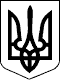 ЗАКОН УКРАЇНИПрезидент УкраїниП.ПОРОШЕНКОм. Київ 
26 листопада 2015 року 
№ 835-VIII